Nelektorisana verzija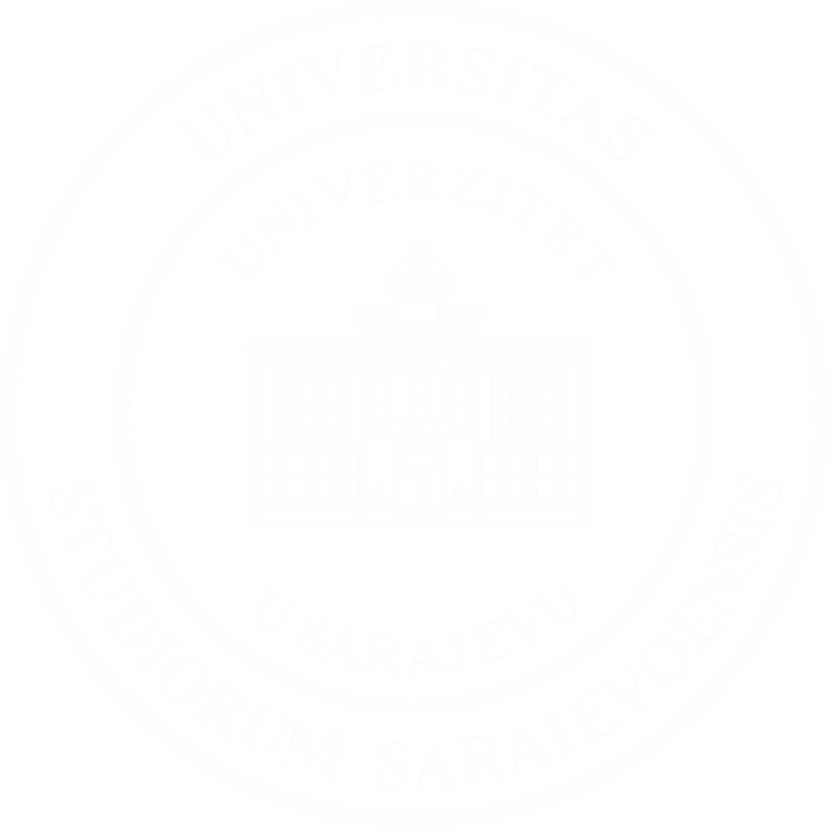 UNIVERZITET U SARAJEVUSTATUT 
UNIVERZITETA U SARAJEVU- Nacrt -Sarajevo, februar 2023. godineSadržajDIO PRVI – OPĆE ODREDBE	5POGLAVLJE I.  STATUS UNIVERZITETA	6POGLAVLJE I. INSTITUCIONALNA AUTONOMIJA UNIVERZITETA	8DIO DRUGI – ORGANIZACIJA UNIVERZITETA	14POGLAVLJE I. ČLANICE UNIVERZITETA	19POGLAVLJE II. PODORGANIZACIONE JEDINICE UNIVERZITETA	23POGLAVLJE III. FONDOVI	28DIO TREĆI – TIJELA UNIVERZITETA	28POGLAVLJE II. SENAT UNIVERZITETA	33POGLAVLJE III. REKTOR UNIVERZITETA	35Odjeljak A. Uvjeti, postupak izbora, prestanak mandata i razrješenje rektora	38Odjeljak B. Prorektori	41Odjeljak C. Generalni sekretar Univerziteta	44POGLAVLJE IV. STRUČNA I SAVJETODAVNA TIJELA UNIVERZITETA	45Odjeljak A. Odbori Univerziteta	47Odjeljak B. Savjeti Univerziteta	50POGLAVLJE I. VIJEĆE ČLANICE	52POGLAVLJE II. RUKOVODILAC ČLANICE	57Odjeljak A. Uvjeti, izbor, mandat i razrješenje dekana/direktora	58Odjeljak B. Uvjeti, izbor i mandat prodekana	63Odjeljak C. Sekretar članice	64DIO PETI – POSLOVANJE, BUDŽET, IMOVINA I FINANSIRANJE UNIVERZITETA	64DIO ŠESTI – STUDIJ I STUDENTI	73POGLAVLJE I. VRSTE STUDIJA	73Odjeljak A. Ciklični akademski studiji	73Odjeljak  B. Zajednički,  interdisciplinarni, multidisciplinarni i transdisciplinarni studij	75Odjeljak C. Neciklični oblici studija	76Odjeljak D. Akademske titule, naučna i stručna zvanja	77Odjeljak F. Studijski program	78Odjeljak G. Organizacija akademske godine	81POGLAVLJE II. STUDENTI	82Odjeljak A. Sticanje statusa studenta	82Odjeljak B. Troškovi studija	85Odjeljak C. Vrednovanje postignuća studenata i ispitni rokovi	86Odjeljak D. Mobilnost studenata, studiranje na drugim članicama i prelazak studenata sa drugih univerziteta	91Odjeljak E. Mirovanje i prestanak studentskog statusa	93Odjeljak F. Uključivanje studenata u nastavno-naučni, naučnoistraživački, umjetničkoistraživački  i umjetnički rad	94Odjeljak G. Disciplinska odgovornost studenata	94Odjeljak H. Završetak studija	95Odjeljak I. Studentsko organiziranje	96DIO SEDMI - OSOBLJE UNIVERZITETA	97POGLAVLJE I. PRAVA I OBAVEZE OSOBLJA UNIVERZITETA	98POGLAVLJE II. RADNOPRAVNI STATUS OSOBLJA UNIVERZITETA	99POGLAVLJE III. AKADEMSKO I NAUČNOISTRAŽIVAČKO OSOBLJE	99Odjeljak A. Akademsko osoblje	99Odjeljak B. Uvjeti za izbor u akademska zvanja	101Odjeljak C. Postupak izbora akademskog osoblja	106Odjeljak D. Angažman akademskog osoblja	109Odjeljak E. Naučnoistraživačko i umjetničkoistraživačko osoblje	111Odjeljak F. Postupak izbora u zvanja	113Odjeljak G. Akademska etika	114POGLAVLJE X.  STRUČNO, ADMINISTRATIVNO I TEHNIČKO OSOBLJE	115POGLAVLJE XI. POČASNA ZVANJA, PRIZNANJA I NAGRADE	116DIO OSMI – SISTEM UPRAVLJANJA KVALITETOM I OSIGURANJE KVALITETA	118DIO DEVETI – INFORMACIONI SISTEMI	119DIO DESETI – DOKUMENTACIJA, EVIDENCIJA I JAVNE ISPRAVE	120POGLAVLJE I – POSTUPAK PONIŠTAVANJA I OGLAŠAVANJA JAVNE ISPRAVE NEVAŽEĆOM	121POGLAVLJE II. PRIZNAVANJE i EKVIVALENCIJA VISOKOŠKOLSKIH KVALIFIKACIJA	122POGLAVLJE III. OPĆI AKTI, JAVNOST RADA I POSLOVNA TAJNA	123Odjeljak A. Opći akti Univerziteta/članica	123Odjeljak B. Javnost rada i poslovna tajna	123DIO JEDANAESTI – PRELAZNE I ZAVRŠNE ODREDBE	125Na osnovu  člana 12. i člana 16. Okvirnog zakona o visokom obrazovanju („Službeni glasnik BiH“, broj 59/07 i 57/09), člana 55. i člana 56. Zakona o visokom obrazovanju („Službene novine Kantona Sarajevo“, broj 36/22), uz pribavljeno prethodno mišljenje Upravnog odbora Univerziteta u Sarajevu, broj ______ od ______. godine i saglasnosti Ministarstva za nauku, visoko obrazovanje i mlade Kantona Sarajevo, broj________ od ______. godine,polazeći od činjenice da je Univerzitet u Sarajevu najstarija visokoškolska ustanova u Bosni i Hercegovini i alma mater svih njenih  javnih univerziteta, a slijedeći vrijednosti evropske baštine akademskih sloboda, iuzimajući u obzir da Univerzitet u Sarajevu nastavlja tradiciju visokog obrazovanja na tlu Bosne i Hercegovine započetu Gazi Husrev-begom vakufnamom iz 1537. godine, te osnivanjem Šerijatsko-sudačke škole 1887. godine, Vrhbosanske katoličke teologije 1890. godine, podizanjem na rang visoke škole Sarajevsko-reljevske pravoslavne bogoslovije 1892. godine i osnivanjem Zemaljskog muzeja Bosne i Hercegovine kao istraživačke ustanove 1888. godine, kao iuvažavajući činjenicu da Univerzitet u Sarajevu nastavlja kontinuitet naučnog i obrazovnog rada u Bosni i Hercegovini i uključivanjem Fakulteta islamskih nauka i Katoličkog bogoslovnog fakulteta u punopravno članstvo kao i Gazi Husrev-begove biblioteke i Zemaljskog muzeja Bosne i Hercegovinena _______ sjednici održanoj _______2023. godine, Senat Univerziteta u Sarajevu donio jeSTATUTUNIVERZITETA U SARAJEVUDIO PRVI – OPĆE ODREDBEČlan 1.(Predmet Statuta)Statutom Univerziteta u Sarajevu (u daljnjem tekstu: Statut), u skladu sa propisima koji reguliraju oblast visokog obrazovanja i naučnoistraživačke djelatnosti na području Kantona Sarajevo, preciznije se uređuju statusna pitanja, djelatnost, organizacija, način rada, upravljanje, rukovođenje, status akademskog i drugog univerzitetskog osoblja, status studenata, finansiranje rada, te druga pitanja od značaja za Univerzitet u  Sarajevu (u daljnjem tekstu: Univerzitet).Član 2.(Upotreba rodno osjetljivog jezika)Izrazi koji se koriste u ovom Statutu, a imaju rodno značenje, koriste se neutralno i odnose se jednako na muški i ženski rod.Član 3.(Upotreba jezika)Na Univerzitetu kao službeni jezici  ravnopravno se koriste bosanski, srpski i hrvatski  u latiničnom i ćiriličnom pismu.Na pojedinim studijskim programima studij se može organizirati i izvoditi na nekom od svjetskih jezika na osnovu odluke Senata Univerziteta. POGLAVLJE I.  STATUS UNIVERZITETAČlan 4.(Pravni subjektivitet)Univerzitet je licencirana i akreditirana javna visokoškolska ustanova koja ima svojstvo pravnog lica.Naziv Univerziteta je „Univerzitet u Sarajevu“.Naziv Univerziteta na engleskom jeziku je „University of Sarajevo“.Skraćeni naziv Univerziteta je „UNSA“.Sjedište Univerziteta je u Sarajevu, Obala Kulina bana 7/II, 71000 Sarajevo, Bosna i Hercegovina.Dan Univerziteta je 2. decembar.Univerzitet može vršiti promjene naziva i sjedišta na način utvrđen zakonom.Član 5.(Pravni kontinuitet)Skupština Narodne Republike Bosne i Hercegovine je 1949. godine donijela Zakon o Univerzitetu kojim se osniva Univerzitet u Sarajevu.Univerzitet je registriran 1966. godine kod Okružnog privrednog suda Sarajevo pod brojem US37/66 od 21. 06. 1966. godine. Skupština Kantona Sarajevo preuzela je prava osnivača nad Univerzitetom u Sarajevu i visokoškolskim ustanovama te naučnoistraživačkim institutima kao javnim ustanovama stupanjem na snagu Zakona o visokom obrazovanju iz 1999. godine („Službene novine Kantona Sarajevo“, broj 17/99). Univerzitet je upisan u Registar kod Općinskog suda u Sarajevu, na osnovu Rješenja broj: 065-0-Reg-19-002234 od 01. 07. 2021. godine i u Registar kod nadležnog Ministarstva.Na osnovu Odluke Skupštine Kantona Sarajevo o pripajanju fakulteta, akademija i naučnoistraživačkih instituta javne ustanove Univerziteta u Sarajevu sa svojstvom pravnog lica javnoj ustanovi Univerziteta u Sarajevu u okviru kojeg nastavljaju sa radom kao organizacione jedinice bez svojstva pravnog lica („Službene novine Kantona Sarajevo“ broj 28/18) i Rješenja Općinskog suda u Sarajevu iz stava (4) ovog člana Univerzitet ima svojstvo pravnog lica u okviru kojeg djeluju članice bez svojstva pravnog lica, izuzev teoloških fakulteta koji su kao članice zadržali svojstvo pravnog lica. Član 6.(Djelatnost Univerziteta i članica)Univerzitet obavlja djelatnost od posebnog društvenog i javnog interesa.Djelatnosti Univerziteta upisane su u Registar kod Općinskog suda u Sarajevu.Univerzitet se bavi nastavnim, umjetničkim, naučnoistraživačkim i umjetničko-istraživačkim radom, te u okviru „treće misije“ omogućava transfer informacija, znanja i tehnologija, inovacije, kao i kontinuirano učenje i zadovoljavanje potreba društva u pogledu razvoja i unapređenja kvaliteta životaUniverzitet se bavi nastavnom, naučnom, umjetničkom, naučnoistraživačkom, umjetničkostraživačkim, ekspertskom, konsultantskom, stručno-konsultantskom te izdavačkom djelatnosti, zdravstvenim, veterinarske, kao i drugim poslovima i uslugama kojima ostvaruje vlastiti prihod, pod uslovom da se time ne ugrožava kvalitet nastave i naučnog, umjetničkog, odnosno, stručnog rada.Univerzitet i članice mogu vršiti svoju djelatnost i organizirati akademske ili stručne studije i izvan područja Kantona, uz prethodnu saglasnost Skupštine Kantona i nadležnog organa u mjestu dislociranog odjeljenja.Prihod koji Univerzitet ostvaruje obavljanjem djelatnosti visokog obrazovanja koristi isključivo za razvoj i unapređenje vlastite djelatnosti.Unutrašnja organizacija Univerziteta utvrđuje se u skladu sa njegovim djelokrugom rada i nadležnostima utvrđenim relevantnim propisima s obzirom na vrstu, srodnost, obim i međusobnu povezanost poslova visokog obrazovanja i naučnoistraživačkog/umjetničkog rada koji se obavljaju.Univerzitet/članice mogu proširiti odnosno promijeniti djelatnost odlukom Upravnog odbora a na prijedlog Senata.Član 7. (Zastupanje i predstavljanje)Univerzitet u pravnom prometu bez ograničenja zastupa i predstavlja rektor Univerziteta.U slučaju odsutnosti ili spriječenosti rektora, zamjenjuje ga jedan od prorektora sa svim pravima i obavezama rektora. Izuzetno, rektor može pisanim putem ovlastiti i drugo lice da ga zamijeni u slučaju odsutnosti ili spriječenosti.Članicu u sastavu Univerziteta zastupa i predstavlja dekan/direktor u skladu sa Zakonom o visokom obrazovanju, Statutom Univerziteta i zaključenim ugovorom o regulisanju međusobnih prava i obaveza Univerziteta i članica. U slučaju odsutnosti ili spriječenosti, dekana zamjenjuje jedan od prodekana sa svim pravima i obavezama dekana, a direktora lice koje on ovlasti. Izuzetno, dekan može pisanim putem ovlastiti i drugo lice da ga zamijeni u slučaju odsutnosti ili spriječenosti. Član 8.(Znak Univerziteta i članica) Univerzitet ima svoj znak okruglog oblika koji ima dva koncentrična kruga. U prvom, vanjskom krugu je tekst UNIVERSITASSTUDIORUMSARAIEVOENSIS.U drugom krugu je tekst UNIVERZITET U SARAJEVU, a u središnjem dijelu amblem Univerziteta – stilizirano pročelje zgrade Univerziteta.Znak Univerziteta koristi se u veličini u kojoj se koristi i pečat Univerziteta (30, 40 i 60 mm), a kada se koristi na memorandumu, onda je to na tamnoplavoj podlozi okruglog oblika, prečnika 25 mm, sa iscrtanim bijelim linijama unutar kruga.Članice Univerziteta imaju svoj znak i obavezne su u pravnom prometu pored imena članice istaknuti i naziv Univerzitet u Sarajevu.  Znak Univerziteta i članica koristi se na memorandumu Univerziteta i članice.Upravni odbor na prijedlog Senata posebnim aktom utvrđuje način korištenja znaka Univerziteta i članica.Znak Univerziteta i znakovi članica zaštićeni su odgovarajućim pravom intelektualnog vlasništva u korist Univerziteta i članica.Član 9.(Suhi žig Univerziteta) Univerzitet ima suhi žig okruglog oblika, promjera 40 mm, čiji sadržaj čini znak Univerziteta. Suhi žig se koristi za ovjeru diploma koje izdaje Univerzitet.Upravni odbor na prijedlog Senata posebnim aktom utvrđuje čuvanje i upotrebu suhog žiga Univerziteta.Član 10.(Pečat i prijemni štambilj Univerziteta i članica) Univerzitet ima pečat okruglog oblika, prečnika 30, 40 i 60 mm, sa tekstom „Univerzitet u Sarajevu“, a u sredini pečata je stilizirano pročelje zgrade Univerziteta.Članice Univerziteta imaju pečat okruglog oblika, prečnika 20, 30 i 50 mm, sa tekstom u prvom koncentričnom krugu „Univerzitet u Sarajevu“ ispisanim velikim  slovima, u drugom koncentričnom krugu tekst naziva članice ispisan je velikim slovima, a u sredini pečata je stilizirano pročelje zgrade Univerziteta.Pečat iz stava (1) ovog člana prečnika 30 mm služi za ovjeravanje finansijske dokumentacije Univerziteta, a pečat iz stava (2) ovog člana prečnika 20 mm služi za ovjeravanje finansijske dokumentacije članice Univerziteta.Univerzitet i članice imaju prijemni štambilj pravougaonog oblika, dimenzija 60 x 25 mm, za zavođenje akata, sa tekstom „Univerzitet u Sarajevu“ ispisanim velikim slovima, nazivom članice ispisanim velikim slovima, te oznakom za broj akta i datum.Upravni odbor na prijedlog Senata posebnim aktom utvrđuje način izrade, broj, čuvanje i upotrebu pečata i prijemnog štambilja Univerziteta i članica.POGLAVLJE I. INSTITUCIONALNA AUTONOMIJA UNIVERZITETAČlan 11.(Autonomija) Autonomija obuhvata slobodu Univerziteta da uređuje unutrašnju organizaciju, donosi statut i druge opće akte, odlučuje o studijskim programima i programima cjeloživotnog učenja, finansijsku autonomiju, upravljanje imovinom upravljanje intelektualnom svojinom i druge oblike autonomije u skladu sa zakonomČlan 12.(Akademske slobode)Akademske slobode podrazumijevaju slobode naučnoistraživačkog i umjetničkoistraživačkog rada, umjetničkog stvaralaštva, objavljivanja i javnog predstavljanja naučnih i umjetničkih rezultata, javno iznošenje stavova, izbora studijskih programa i saradnje, te individualnu odgovornost i kvalitet.Univerzitet priznaje i baštini akademsku slobodu kao temeljni uvjet u procesu izučavanja, naučnog istraživanja, umjetničkog stvaralaštva i stipendiranja. Članovi akademske zajednice u svojim istraživanjima trebaju se voditi idejom slobode naučnog i umjetničkog stvaralaštva u duhu objektivnog, poštenog i odgovornog djelovanja, te stjecanja i diseminacije znanja u cilju afirmacije naučne istine. Univerzitet je dužan zaštititi sve članove akademske zajednice od svakog pokušaja narušavanja, uskraćivanja i ograničavanja akademske slobode.Univerzitet podstiče slobodu mišljenja i izražavanja kao temeljnu vrijednost akademske zajednice u svim aspektima univerzitetskog rada i životaČlan 13.(Principi rada/djelovanja  Univerziteta)Univerzitet uživa autonomiju u obavljanju svoje djelatnosti u pogledu pitanja utvrđenih zakonima, drugim relevantnim propisima i ovim statutom.Djelovanje Univerziteta temelji se na: poštivanju i afirmaciji ljudskih prava i sloboda, slobodi i autonomiji stvaralaštva, javnosti rada,povezanosti sa sistemom obrazovanja, međunarodnim mjerilima kvaliteta,poticanju i uvažavanju društvenih specifičnosti i različitosti, zaštiti intelektualnog vlasništva, akademskim slobodama, akademskoj samoupravi i autonomiji univerziteta, otvorenosti univerziteta prema javnosti, građanima i društvenoj zajednici, nedjeljivosti univerzitetskog nastavnog rada i naučnog istraživanja odnosno umjetničkog stvaralaštva,uzajamnosti i partnerstvu pripadnika akademske zajednice, akademskoj, društvenoj, etičkoj odgovornosti, uzajamnosti i partnerstvu u postupanju i radu članova akademske zajednice,evropskoj humanističkoj i demokratskoj tradiciji te usklađivanju s evropskim sistemom visokog obrazovanja, konceptu cjeloživotnog obrazovanja, interakciji sa društvenom zajednicom i obavezi razvijanja društvene odgovornosti.Univerzitet u okviru upravljačke, organizacijske, finansijske, te akademske i autonomije zapošljavanja objedinjava funkcije svojih članica i putem svojih tijela osigurava njihovo jedinstveno i usklađeno djelovanje shodno strateškim i razvojnim odlukama o akademskim pitanjima i o profiliranju naučnih istraživanja, kao i jedinstveno i usklađeno djelovanje u finansijskom poslovanju i pravnom prometu, investicijama, razvojnim planovima kao i u nastupu prema vanjskim partnerima u naučnim djelatnostima i visokom obrazovanju. Univerzitet osigurava unutrašnju i vanjsku mobilnost studenata i nastavnika, racionalno korištenje ljudskih i materijalnih resursa, razvoj interdisciplinarnih studija te nadzor i stalni rast kvaliteta kao i konkurentnosti nastavnoga, naučnog, umjetničkog i stručnog rada. Član 14.(Prava, obaveze i ovlaštenja Univerziteta)S ciljem obavljanja registrovane djelatnosti Univerzitet ima sljedeća prava, obaveze i ovlaštenja:  realizuje i unapređuje nastavni, umjetnički, naučnoistraživački i umjetničko-istraživački rad;utvrđuje strategiju razvoja i operativne planove poslovanja Univerziteta;donosi opće akte koji uređuju pitanja vezana za rad i funkcionisanje Univerziteta i kojima se osigurava akademska i institucionalna autonomija Univerziteta;kontinuirano razvija i jača kulturu kvaliteta i sistem upravljanja kvalitetom kako bi se postigli ciljevi djelatnosti visokog obrazovanja te obezbjedila transparentnost i sljedivost svih procesa i obezbjedila javnost rada, a u skladu sa zakonom, ali i principima društvene odgovornosti Univerziteta;vrši samoevaluaciju i utvrđuje preventivne i korektivne mjere, kao osnov procesa permanentnog unapređenja svih procesa na Univerzitetu i osiguravanja realizacije strateških i operativnih planova; potiče „izvrsnost sa svrhom“ ocjenjujući i nagrađujući doprinos ostvarenju djelatnosti visokoškolskih ustanova za svakog zaposlenog, postignuća studenata vezana za nastavni proces, sportske aktivnosti, a posebno za međunarodna takmičenja i učešće na međunarodnim konferencijama, te za aktivizam i doprinos kvalitetu življenja zajednice,kreira preventivne i korektivne mjere u borbi protiv diskriminacije, uznemiravanja na osnovu spola i seksualnog uzmnemiravanja, korupcije, nepotizma, mobinga i plagijarizma, a sve u svrhu jačanja akademskog integriteta i odgovornosti;utvrđuje studijske programe za jasno definisane kvalifikacije cikličnih, necikličnih, dualnih studija, a koje su u skladu sa Osnovama kvalifikacijskog okvira u Bosni i Hercegovini i „Dublinskim deskriptorima“;donosi odluku o postojanju općih nastavnih predmeta, kao i „slobodnih predmeta“ na nivou Univerziteta;provodi aktivnosti na izradi i odbrani doktorskih disertacija i učestvuje u provođenju postupka za stjecanje doktorata nauka/umjetnosti;predlaže dodjeljivanje počasnih doktorata nauka/umjetnosti i počasnih univerzitetskih zvanja;bira i opoziva članove svojih tijela u skladu sa zakonom;provodi postupak priznavanja inostranih visokoškolskih kvalifikacija u skladu sa Zakonom;promoviše domaću i međunarodnu saradnju sa visokoškolskim ustanovama u organizaciji nastavnog, umjetničkog, naučnoistraživačkog i stručnog rada te potiče međunarodnu mobilnost studenata i nastavnog i nenastavnog osoblja;promoviše i aktivno potiče stvaranje sarađivačke mreže zainteresiranih strana što uključuje kompanije, druge visokoškolske ustanove, naučno-istraživačke institute i druge forma institucija za prenos znanja i poticanje inovacija, zatim vladine, nevladine institucije, a posebno one koje su fokusirane na pitanja kvaliteta života mladih i studenata te institucije koje mogućavaju povezivanje ovih aktera (različiti portali, habovi, inicijative) i na taj način stvarajući moderni ekosistem visokog obrazovanja koji povezuje fizički i kibernetički prostor;osniva i ukida odsjeke, institute, centre, zavode, katedre, laboratorije, galerije, scene i druge organizacione i podorganizacione oblike u skladu sa Zakonom i ovim statutom;planira, utvrđuje, donosi, razvija i implementira studijske programe i  istraživačke/stručne/razvojne/umjetničke projekte;utvrđuje kriterije za rangiranje kandidata za upis na Univerzitet, vrši prijem i upis studenata i određuje metode provjere znanja u skladu sa zakonom;vrši izbor akademskog/naučnoistraživačkog osoblja i drugih radnika;organizuje i izvodi odgovarajuće forme naučnog, stručnog i umjetničkog usavršavanja nastavnog i nenastavnog osoblja;jača vidljivost i prepoznatljivost Univerziteta, a putem kreiranja efikasnih „kanala“ interne i eksterne komunikacije (elektronski identitet zaposlenih, internet stranica, repozitorija, socijalnih mreža) i  organiziranja i realiziranja izdavačke djelatnosti (izdavanje i indeksiranje časopisa, udžbenika, naučnih monografija i druge naučne i stručne literature);stara se o materijalnim pitanjima akademskog/naučnoistraživačkog osoblja i drugih radnika na Univerzitetu;osigurava ostvarivanje svih studentskih prava utvrđenih ovim zakonom i statutom;raspolaže zemljištem i zgradama koje su u njenom vlasništvu ili su joj date na korištenje, u skladu sa zakonom;prima i upravlja sredstvima iz bilo kojeg zakonitog izvora; utvrđuje i ostvaruje prihod od školarina i drugih izvora/naknada u skladu sa zakonom; zapošljava osoblje; sklapa ugovore; ustanovljava pravne odnose sa studentima; osniva privredna društva za obrazovne i istraživačke svrhe, te druge potrebe a sa ciljem realizaciji djelatnosti Univerziteta; sklapa sporazume s drugim visokoškolskim ustanovama u Bosni Hercegovini i inostranstvu;sklapa sporazume s poslovnim subjektima kojima se regulišu odnosi od posebnog značaja za visokoškolske ustanove;sklapa ugovorne odnose s privrednim subjektima o javno-privatnom partnerstvu;upravlja imovinom, finansijskim i drugim resursima koji su joj na raspolaganju;utvrđuje i provodi programe akademskog, stručnog, specijalističkog, dualnog, interdisciplinarnog, transdisciplinarnog i multidisciplinarnog studija koji se realizuju u okviru Univerziteta samostalno ili sa drugom domaćom ili stranom visokoškolskom ustanovom, institucijom ili poslovnim subjektom;utvrđuje i provodi kurseve, seminare, mikrokvalifikacije, pripremne nastave, ljetnih/zimskih škola, te različite oblike necikličnog i cjeloživotnog obrazovanja; donosi strateški plan razvoja i brine o razvoju nauke i umjetnosti,utvrđuje studijske programe, te nastavne planove i programe na prijedlog članica,koordinira procedure akreditacije i licenciranja,osigurava kvalitet u svim segmentima rada Univerziteta i njegovih članica i u tom cilju uspostavlja tijela i definira postupke i dokumentaciju za osiguranje kvaliteta,utvrđuje politiku upisa i predlaže broj studenata za upis u prvu godinu za sve cikluse studija te stručni i specijalistički studij, na prijedlog članice, izdaje diplome i dodatke diplomama,poništiva i oglašava nevažećom diplome, dodatak diplomi i uvjerenje o stečenom zvanju, planira, ugovara, realizira i unapređuje međunarodnu saradnju,predlaže budžet/finansijski plan Univerziteta preko resornog Ministarstva, izvršava svoj budžet u skladu sa zakonom, te izvještava o izvršenju budžeta u skladu sa Pravilnikom o finansijskom izvještavanju i godišnjem obračunu budžeta u Federaciji Bosne i Hercegovine, učestvuje u Programu javnih investicija posredstvom resornog ministarstva,utvrđuje plan zapošljavanja i angažiranja akademskog i drugog osoblja na prijedlog članice, organizira i razvija jedinstveni bibliotečki informacioni sistem,osigurava uvjete za rad studentskih organizacija,vrši druge poslove i ovlaštenja neophodne za djelotvorno obavljanje svojih funkcija u skladu sa zakonom, ovim statutom i općima aktima Univerziteta.Univerzitet uvažava specifičnosti svake grupacije nauka/umjetnosti i stečena prava svih članica u cilju promocije organizacijske, finansijske, akademske autonomije i autonomije zapošljavanja.Član 15.(Akademska zajednica)Članovi akademske zajednice su akademsko i naučnoistraživačko osoblje, studenti i drugi saradnici koji su učesnici u procesu visokog obrazovanja, naučnoistraživačkog i umjetničkog rada.Članovi akademske zajednice su prilikom javnog nastupa u ime Univerziteta dužni istaći pripadnost Univerzitetu, članici te akademsko/naučnoistraživačko zvanje.Član 16.(Zabrana političkog organizovanja i djelovanja)Na Univerzitetu i njegovim članicama nije dozvoljeno organiziranje ili djelovanje političkih stranaka, niti realizacija aktivnosti kojima se direktno ili indirektno promovišu političke stranke. Rektor, dekani, direktori instituta, prorektori i prodekani u sastavu Univerziteta ne mogu obavljati funkcije u organima izvršne i zakonodavne vlasti, političkim strankama i sindikalnim organizacijama za vrijeme trajanja mandata, kao i druge funkcije čije je obnašanje ograničeno posebnim propisima.Član 17.(Politička neutralnost)Članovi akademske zajednice i osoblje u okviru Univerziteta djeluju politički neutralno u odnosu na svoja eventualna stranačka opredjeljenja.Član 18.(Ravnopravnost i zabrana diskriminacije)Univerzitet je u obavljanju svoje djelatnosti usmjeren na jednakost u mogućnostima i tretmanu svih lica bez diskriminacije. Diskriminacijom će se smatrati svako različito postupanje, uključujući svako isključivanje, ograničavanje ili davanje prednosti utemeljeno na stvarnim ili pretpostavljenim osnovama prema bilo kojem licu ili grupi lica i onima koji su s njima u rodbinskoj ili drugoj vezi na osnovu: njihove rase, boje kože, jezika, vjere, etničke pripadnosti, invaliditeta, starosne dobi, nacionalnog ili socijalnog porijekla, veze s nacionalnom manjinom, političkog ili drugog uvjerenja, imovnog stanja, članstva u sindikatu ili drugom udruženju, obrazovanja, društvenog položaja i spola, seksualne orijentacije, rodnog identiteta, spolnih karakteristika, kao i svake druge okolnosti koja ima za svrhu ili posljedicu da bilo kojem licu onemogući ili ugrožava priznavanje, uživanje ili ostvarivanje prava i sloboda na ravnopravnoj osnovi.Izuzeci od primjene odredbe sadržane u stavu (2) ovog člana dopušteni su u skladu s članom 5. stav (1) tačka (h) Zakona o zabrani diskriminacije i članom 2. stavom (2) Zakona o slobodi vjere i pravnom položaju crkava i vjerskih zajednica, obzirom na specifičnosti teoloških fakulteta.Univerzitet osigurava jednak tretman svih članica u vršenju utvrđenih ovlaštenja te jednakost u mogućnostima i tretmanu svom osoblju Univerziteta.U cilju poticanja pune socijalne integracije i učešća u životu zajednice osoba sa invaliditetom Univerzitet/članice, u skladu sa svojim mogućnostima, poduzima/ju mjere za pristup obrazovanju tim kategorijama osoba.Član 19.(Nepovredivost prostora) Prostor Univerziteta i njegovih članica je nepovrediv u skladu sa zakonom. Pod nepovredivošću prostora iz stava (1) ovog člana podrazumijeva se da bez odobrenja rektora, dekana, direktora ili od njih ovlaštenog lica policija i drugi organi za gonjenje i sprečavanje krivičnih djela nemaju pravo ulaska u objekte Univerziteta odnosno članice. Izuzetno, u cilju sprečavanja ili zaustavljanja izvršenja krivičnog djela, nastupanja štetnih posljedica od prirodnih nepogoda i prirodnih nesreća, policija i druga nadležna tijela u okviru svoje djelatnosti mogu preduzeti neophodne mjere unutar objekata Univerziteta odnosno članice, s tim da su obavezni o preduzetim radnjama odmah obavijestiti rektora, dekana, direktora ili drugo ovlašteno lice.DIO DRUGI – ORGANIZACIJA UNIVERZITETAČlan 20.(Načela unutrašnje organizacije)Unutrašnja organizacija Univerziteta temelji se na načelima: decentralizirane unutrašnje organizacije, racionalizacije, funkcionalnosti, vertikalne i horizontalne povezanosti, te harmonizacije osnovnih elemenata unutrašnje organizacije i fleksibilnosti.Univerzitet djeluje kroz decentralizovani model unutrašnje organizacije, koja podrazumijeva rukovođenje i koordinaciju procesa rada putem vertikalne i horizontalne povezanosti i to kroz podjelu nadleženosti i prenos prava i obaveza rukovodnog osoblja Univerziteta na rukovodno osoblje članice, kao i kroz koordinaciju rada zajedničkih službi Univerziteta i stručnih službi članica.Radi objedinjavanja rukovodnih, stručnih i izvršnih poslova u okviru obavljanja djelatnosti na Univerzitetu i članicama organiziraju se Rektorat Univerziteta i dekanati članica. Putem Rektorata organizira se rad i rukovodi radom Univerziteta.Radom stručnih i savjetodavnih tijela Univerziteta i članica rukovode lica u skladu sa ovim statutom. Unutrašnja organizacija Univerziteta bliže se uređuje ovim statutom i Pravilnikom o radu kojim se uređuju plata, organizacija rada, sistematizacija radnih mjesta, te druga pitanja iz radnopravnog statusa radnika.Član 21.(Nastavno-naučni, naučnoistraživački, umjetničkoistraživački, razvojno-istraživački i istraživački rad)Nastavno-naučni, naučnoistraživački, umjetničkoistraživački, razvojno-istraživački i istraživački rad su ravnopravne djelatnosti Univerziteta.Naučnoistraživački/umjetničkoistraživački i istraživački rad je temelj za kvalitet nastave na Univerzitetu i njena je neodvojiva cjelina, te predstavlja temeljno pravo i obavezu akademskog osoblja. Naučnoistraživački/umjetničkoistraživački i istraživački rad provodi akademsko, naučnoistraživačko/umjetničkoistraživačko osoblje Univerziteta individualno ili u okviru naučnoistraživačkih projekata i saradnje.U realizaciji naučnoistraživačkog/umjetničkoistraživačkog i istraživačkog rada u okviru odobrenih projekata mogu učestvovati i studenti svih ciklusa studija, te po potrebi i osobe izvan Univerziteta izabrane u naučna i stručna zvanja prema važećim propisima.Pod naučnoistraživačkom djelatnošću podrazumijevaju se fundamentalna, aplikativna, razvojna i ekspertna istraživanja. Umjetničko-istraživačka djelatnost obuhvata istraživanje umjetnosti, umjetnička istraživanja i umjetnički rad.Ugovor o realizaciji domaćih i međunarodnih projekata u oblasti registrirane djelatnosti odnosno naučnoistraživačkog/istraživačkog rada potpisuju rektor Univerziteta i/ili rukovodilac članice koja je nosilac realizacije aktivnosti, a što se bliže uređuje općim aktom o upravljanju projektima na Univerzitetu.Član 22.(Udruživanje Univerziteta)Univerzitet se može udruživati u domaće i međunarodne univerzitetske i druge asocijacije s ciljem ostvarivanja svojih osnovnih zadataka, u skladu sa zakonom i ovim statutom.Član 23.(Međunarodna saradnja)S ciljem unapređenja vidljivosti, prepoznatljivosti Univerziteta/članice, kvaliteta studija i naučnoistraživačkog, umjetničkoistraživačkog i umjetničkog rada potiču se svi oblici internacionalizacije Univerziteta i njegovih članica, a kroz jačanje, razvijanje i koordiniranje aktivnosti međunarodne saradnje s partnerskim univerzitetima u svijetu, institucijama, organizacijama i asocijacijama čija je aktivnost u vezi sa oblasti visokog obrazovanja i istraživanja.Univerzitet/članica u okviru svoje djelatnosti uspostavlja bilateralne i multilateralne sporazume i uključuje se u međunarodne mreže, inicijative, programe, projekte iz oblasti visokog obrazovanja i istraživanja, te promovira sve aspekte mobilnosti i nastavne i naučnoistraživačke/umjetničkoistraživačke i umjetničke saradnje. Univerzitet/članica razvija kapacitete internacionalizacije, s ciljem jačanja ponude zajedničkih studijskih programa, kao i programa na engleskom jeziku i drugim stranim jezicima, u skladu sa zakonom. Sastavni dio strategije razvoja Univerziteta je strategija internacionalizacije.Realizacija mobilnosti nastavnog, naučnoistraživačkog/umjetničko-istraživačkog, nenastavnog osoblja i studenata preciznije se uređuje općim aktom Univerziteta.Član 24.(Sastav Univerziteta)Univerzitet u svom sastavu ima članice u skladu sa zakonom. Univerzitet čine: Rektorat unutar kojeg se organizira i funkcionalno integrira rad Univerziteta,fakulteti, akademije i naučnoistraživački instituti,drugi organizacioni oblici u skladu sa zakonom.Univerzitete u svoje nastavne i naučnoistraživačke procese, radi cjelovitog razvoja djelatnosti visokog obrazovanja, naučnoistraživačkog/umjetničkoistraživačkog rada i studentskog standarda, uključuje i druge javne ustanove čija djelatnost je regulirana posebnim zakonima na način utvrđen zakonom i ovim Statutom.Studentski centar Sarajevo u neposrednoj je vezi s djelatnošću visokog obrazovanja u dijelu kojim se obezbjeđuje studentski standard. Funkcije, međusobna saradnja, razvijanje zajedničkih aktivnosti te međusobna prava i obaveze uređuju se posebnim ugovorom između Univerziteta i Studentskog centra Sarajevo.Član 25.(Članice Univerziteta)U sastavu Univerziteta kao članice djeluju: rektorat, fakulteti, akademije i naučnoistraživački instituti.Članice iz stava (1) ovog člana u pravnom prometu se pojavljuju pod sljedećim nazivom:Rektorat, Akademija likovnih umjetnosti, Akademija scenskih umjetnosti, Arhitektonski fakultet, Ekonomski fakultet, Elektrotehnički fakultet, Fakultet islamskih nauka, Fakultet sporta i tjelesnog odgoja, Fakultet za kriminalistiku, kriminologiju i sigurnosne studije, Fakultet političkih nauka, Fakultet za saobraćaj i komunikacije, Fakultet zdravstvenih studija, Farmaceutski fakultet, Filozofski fakultet, Građevinski fakultet, Katolički bogoslovni fakultet, Mašinski fakultet, Medicinski fakultet, Muzička akademija, Pedagoški fakultet, Poljoprivredno-prehrambeni fakultet,Pravni fakultet Prirodno-matematički fakultet, Stomatološki fakultet sa stomatološkim kliničkim centrom, Šumarski fakultet, Veterinarski fakultet, Institut za genetičko inženjerstvo i biotehnologiju, Institut za historiju, Institut za istraživanje zločina protiv čovječnosti i međunarodnog prava, Institut za jezik iOrijentalni institut.Sve članice Univerziteta su ravnopravne i zastupljene su u Senatu Univerziteta.Univerzitet može osnovati nove članice u skladu sa zakonom i ovim statutom.Odluku o osnivanju, statusnoj promjeni i ukidanju članica donosi Senat dvotrećinskom većinom ukupnog broja članova uz prethodnu saglasnost osnivača.Univerzitet može uspostaviti podorganizacione jedinice, istraživačke institute, nastavne i obrazovne centre, istraživačke laboratorije, razvojne i tehnološke centre, klinike te privredna društva.Član 26.(Položaj teoloških fakulteta, visokih teoloških škola i teoloških akademija)Položaj, funkcije, prava i obaveze kao i sufinansiranje rada teoloških fakulteta u sastavu Univerziteta preciznije se uređuju posebnim sporazumom i ovim Statutom.Teološki fakulteti za koje je utvrđen status punopravne članice Univerziteta, nastavljaju djelovati u sastavu Univerziteta u skladu sa zakonom i posebnim ugovorom, pri tome vodeći računa o specifičnostima teoloških fakulteta u pogledu osnivačkih prava, izbora u akademska zvanja, izbora tijela fakulteta, vlasničkih odnosa, sufinaniranja i drugih relevantnih pitanja.Odredbe ovoga Statuta odnose se i na teološke fakultete, visoke teološke škole i teološke akademije, osim u onim dijelovima čija bi primjena ugrozila specifičnosti ukupne društvene funkcije ovih ustanova.Član 27. (Nastavne i naučnoistraživačke/umjetničkoistraživačke baze) Status nastavne i naučnoistraživačke/umjetničkoistraživačke baze stiče se na način, u postupku i pod uvjetima definiranim zakonom i ovim Statutom.  Inicijativu za sticanje statusa nastavne i naučnoistraživačke/umjetničkoistraživačke baze mogu podnijeti tijela Univerziteta/članice, podorganizacione jedinice Univerziteta/članice, te pravna lica koja imaju osnovan interes za sticanje statusa nastavne baze Univerziteta.Inicijativa iz stava (2) ovog člana podnosi se putem vijeća članice Univerziteta, rukovodeći se dosadašnjom saradnjom i naučnoj oblasti kojoj članica pripada.Status nastavne i naučnoistraživačke/umjetničkoistraživačke baze Univerziteta, na prijedlog vijeća članice Univerziteta, utvrđuje Senat uz prethodno pribavljeno mišljenje Upravnog odbora, pri tome uzimajući u obzir i specifičnosti u pogledu uvjeta nastavnog plana i programa članice.Članice Univerziteta mogu izvođenje dijela nastave ili cijeli predmet realizirati u obrazovnim i drugim ustanovama koje imaju predviđene kadrovske, prostorne, tehničke i druge mogućnosti za realizaciju nastavnog procesa (nastavne i naučnoistraživačke baze).Ustanove kojima je priznat status nastavne i naučnoistraživačke/umjetničkoistraživačke baze prije stupanja na snagu Zakona zadržavaju status do isteka roka koji im je odlukom Senata priznat. Nakon isteka roka za koji je dodijeljen status nastavne i naučnoistraživačke/umjetničko-istraživačke baze postupak ponovnog sticanja tog statusa provodi se u skladu sa zakonom i ovim statutom i ostalim općim aktima Univerziteta.Položaj i funkcije nastavnih i naučnoistraživačkih/umjetničkoistraživačkih baza preciznije se uređuju ugovorom/sporazumom kojim se definiraju međusobna prava i obaveze Univerziteta/članica i nastavne/naučnoistraživačke/umjetničko-istraživačke baze.Finansiranje nastavne, naučnoistraživačke/umjetničkoistraživačke djelatnosti, te izdavačkog rada Univerziteta koja se realizira u nastavnoj i naučnoistraživačkoj/umjetničkoistraživačkoj bazi vrši se iz sredstava članice Univerziteta.Član 28.(Pridružene članice) Univerzitet u svom sastavu može imati fakultete, akademije, laboratorije, institute, biblioteke i centre kao ustanove u svojstvu pridružene članice koja ima status pravnog lica.Ustanove iz stava (1) ovog člana mogu biti pridružene članice Univerziteta pod uvjetom da imaju određeno nastavno, umjetničko ili naučnoistraživačko područje koje ne realizira članica Univerziteta i za koju Univerzitet, prema mišljenju Senata, ima poseban interes.Status pridružene članice, ukoliko su u pitanju fakulteti/akademije, mogu imati ustanove koje pored uvjeta iz stava (2) ovog člana:ispunjavaju sve uvjete utvrđene zakonom, normativima i standardima za obavljanje djelatnosti visokog obrazovanja na području Kantona Sarajevo,dobiju saglasnost Senata na studijske programe, nastavne planove i programe.Ustanova koja dobije status pridružene članice stiče pravo da uz svoj naziv koristi oznaku „pridružena članica Univerziteta u Sarajevu“.Pridružena članica može koristiti informacioni i bibliotečki sistem Univerziteta, te istraživačku opremu prilikom izvođenja zajedničkih projekata sa Univerzitetom/članicom, pri čemu se ova kao i druga pitanja bliže uređuju posebnim ugovorom između Univerziteta/članice i pridružene članice u skladu sa zakonom i ovim statutom.Pridružena članica može steći status punopravne članice Univerziteta na način i u postupku utvrđenim zakonom i ovim statutom.Član 29.(Sticanje statusa pridružene članice Univerziteta)Fakulteti, akademije, instituti, laboratorije, biblioteke i centri, kao javne ustanove/ustanove sa svojstvom pravnog lica i poslovni subjekti, koje su neposrednoj vezi sa djelatnošću Univerziteta mogu steći  statusa pridružene članice.Subjekti iz stava (1) ovog člana Univerzitetu dostavljaju odluku nadležnog tijela tog subjekta i obrazloženi prijedlog za sticanje statusa pridružene članice Univerziteta.Obrazloženi prijedlog iz stava (2) ovog člana obavezno sadrži sljedeće podatke:naučna/umjetnička oblast u kojoj se obavlja visokoobrazovna ili naučna/umjetnička djelatnost,studijski programi,broj nastavnog ili naučnog osoblja, prostor, oprema, biblioteka, nastavna i naučna sredstva od značaja za obavljanje osnovne djelatnosti ustanove,broj studenata koji studiraju na ustanovi,bilans stanja, bilans uspjeha i finansijski izvještaj za prethodnu godinu.Ukoliko je riječ o fakultetu/akademiji kandidatu za status pridružene članice, podaci u obrazloženju moraju biti uporedivi sa utvrđenim normativima i standardima za obavljanje djelatnosti visokog obrazovanja na području Kantona Sarajevo. Odluku o prihvatanju prijedloga za sticanje statusa pridružene članice donosi Senat  dvotrećinskom većinom i dostavlja na saglasnost Skupštini Kantona Sarajevo. Prijedlog odluke o sticanju statusa pridružene članice, uz odluku o saglasnosti Skupštine Kantona Sarajevo iz stava (5) ovog člana, dostavlja se Senatu koji dvotrećinskom većinom glasova članova Senata donosi konačnu odluku.Odnos između pridružene članice i Univerziteta regulira se posebnim ugovorom na koji saglasnost daje Senat i Upravni odbor.POGLAVLJE I. ČLANICE UNIVERZITETAČlan 30.(Fakulteti/akademije/instituti kao članice Univerziteta)Fakultet je članica Univerziteta koja obavlja nastavnu i naučno-nastavnu i naučnoistraživačku djelatnost u oblasti jedne ili više srodnih odnosno međusobno povezanih naučnih disciplina i osigurava njihov razvoj i druge djelatnosti koje proizlaze iz prirode osnovne djelatnosti fakulteta u skladu sa zakonom i ovim statutom.Akademija je članica Univerziteta koja obavlja nastavnu, naučno-nastavnu, umjetničko-nastavnu, umjetničku, umjetničko-istraživačku i naučnoistraživačku djelatnost na području jedne ili više srodnih odnosno međusobno povezanih umjetničkih disciplina i osigurava njihov razvoj u skladu sa zakonom i ovim statutom. Naučnoistraživački institut je članica Univerziteta koja obavlja naučnoistraživačku djelatnost u skladu sa zakonom i ovim statutom.Član 31.(Rektorat kao članica Univerziteta)Radi objedinjavanja rukovodnih, stručnih i izvršnih poslova u okviru obavljanja osnovnih, dopunskih, pratećih i stručnih djelatnosti na Univerzitetu organizira se Rektorat. Putem Rektorata organizira se rad i rukovodi radom Univerziteta, što se preciznije uređuje Pravilnikom o radu Univerziteta.Član 32.(Podorganizacione jedinice članica)Fakulteti/akademije u svom sastavu imaju nastavno-naučne/nastavno-umjetničke, naučnoistraživačke/umjetničko-istraživačke podorganizacione jedinice, kao što su: odsjeci, katedre, instituti, zavodi, centri, laboratorije, scene, galerije, klinike, te druge podorganizacione jedinice radi obavljanja djelatnosti iz nadležnosti fakulteta/akademija/instituta. Odsjek je podorganizaciona jedinica fakulteta/akademije koja se osniva radi obavljanja djelatnosti visokog obrazovanja i nauke/umjetnosti u jednom ili više srodnih matičnih naučnih/umjetničkih polja/područja. Odsjek u unutrašnjoj strukturi može imati više katedri.Katedra je osnovna matična podorganizaciona jedinica fakulteta/akademija na kojoj se realizira nastavni, naučno-nastavni, naučnoistraživački, umjetnički i umjetničko-istraživački rad iz matičnih, naučnih/umjetničkih oblasti/polja/područja.Akademije u svom sastavu kao podorganizacione jedinice imaju scenu, galeriju i studio u kojima se stvaraju i javnosti predstavljaju umjetnički projekti koji su rezultat umjetničko-nastavnog, umjetničkog kao i istraživačkog rada u određenoj oblasti umjetnosti.Institut, zavod, centar i laboratorij te klinike pri članici predstavljaju podorganizacionu jedinicu koja se osniva po istoj proceduri kao odsjek odnosno katedra u skladu sa zakonom i ovim statutom.Na članicama Univerziteta koje pripadaju Grupaciji medicinskih nauka, pored unutrašnjih podorganizacionih cjelina definiranih propisima iz relevantne oblasti, mogu se organizirati/uspostaviti klinike u okviru kojih se realizira nastavni proces, provodi i organizira praksa odnosno praktični rad studenata te pružaju stručne usluge.Na članicama iz stava (6) ovog člana, a na kojima se djelatnosti utvrđene članom 6. stav (4) ovog statuta finansiraju iz sredstva doznačenih iz Zavoda zdravstvenog osiguranja Kantona Sarajevo, namjenskih sredstava ministarstva zdravlja i poljoprivrede ili iz sredstva drugih fondova, finansiranje nastavne, naučno-nastavne i naučnoistraživačke djelatnosti preciznije se regulira posebnim aktom u skladu sa propisima iz oblasti zdravstvene/veterinarske djelatnosti, odnosno posebnim aktom osnivača.Centar je podorganizaciona jedinica fakulteta/akademije/instituta u kojoj se obavlja naučnoistraživačka/umjetničko-istraživačka, umjetnička i stručna djelatnost.Laboratorij je podorganizaciona jedinica članice u kojoj se mogu obavljati: naučnoistraživački rad kroz fundamentalna, aplikativna i razvojna istraživanja, obrazovni rad kroz eksperimentalni i praktični rad i standardna ispitivanja kroz analitička i dijagnostička ispitivanja.Član 33.(Funkcije unutrašnje organizacije članica) Unutrašnjom organizacijom i načinom rada fakulteti/akademije/instituti osiguravaju efektivno i efikasno obavljanje poslova iz registrirane djelatnosti odnosno izvršavanje zakona, drugih propisa, statuta i drugih općih akata Univerziteta kao i zakonito, stručno i efikasno vršenje poslova i zadataka zaposlenika. Unutrašnja organizacija članica uređuje se Pravilnikom o radu Univerziteta u skladu sa zakonom i ovim statutom.Član 34.(Nadležnosti odsjeka/katedre)Nadležnosti odsjeka/katedre u realizaciji nastavno-naučnog i nastavno-umjetničkog rada su:predlaganje angažmana akademskog osoblja u cilju realizacije plana pokrivenosti nastave, organizacija i izvođenje nastavno-naučnog, nastavno-umjetničkog rada definiranog nastavnim planom i programom na studijskim programima, kao i organizacija naučnoistraživačkog i umjetničko-istraživačkog rada,  organizacija i izvođenje praktične nastave, priprema i predlaganje studijskih programa i nastavnih predmeta i njihovo permanentno usavršavanje,praćenje realizacije utvrđenih nastavnih programa i nastavnih predmeta,praćenje rada i uspjeha studenata i predlaganje mjera za njihovo poboljšanje,predlaganje naučnog i stručnog usavršavanja i napredovanja akademskog osoblja,predlaganje objavljivanja konkursa za izbor u akademska i naučnoistraživačka zvanja, kao i sastava komisija za izbor, predlaganje angažiranja naučnih i stručnih lica i umjetnika za obavljanje eksperimentalne i praktične nastave, kao i za realizaciju naučnoistraživačkog/umjetničkoistraživačkog i stručnog rada,usklađivanje programa naučnoistraživačkog/umjetničko-istraživačkog i umjetničkog rada sa potrebama nastavno-naučnih/umjetničkih disciplina zastupljenih u okviru odsjeka odnosno katedre,poticanje i uvođenje studenata u naučnoistraživački/umjetničko-istraživačkog i umjetničkog i stručni rad,organiziranje naučnih skupova iz djelokruga rada odsjeka/katedre te osiguravanje učešća akademskog osoblja na skupovima ove vrste u zemlji i inozemstvu,utvrđuje prijedlog šefa odsjeka/katedre,rješavanje tekućih organizacionih i stručnih pitanja u okviru odsjeka odnosno katedre,uspostavljanje registra studijskih programa koji se samostalno ili u saradnji sa drugim odsjecima/katedrama fakulteta/akademija realiziraju na odsjeku/katedri i koji čine dio registra studijskih programa koje uspostavlja rektor Univerziteta u Sarajevu u skladu sa zakonom.Organizacija rada odsjeka/katedre uređuje se općim aktom Univerziteta.Član 35.(Institut/zavod pri članici)Institut/zavod pri članici Univerziteta je podorganizaciona jedinica u sastavu fakulteta/akademije.  Radom instituta/zavoda pri članici rukovodi rukovodilac instituta/zavoda koji se bira na način i po postupku utvrđenim općim aktom članice.Za rukovodioca instituta/zavoda pri članici može se birati lice izabrano za naučnu oblast, polje ili granu kojim/om se bavi taj institut/zavod pri članici.  Institut/zavod pri članici je nadležan za:razvijanje i unapređivanje naučnoistraživačkog/umjetničkog i stručnog rada iz naučne oblasti/polja ili grane koja se izučava u okviru članice, učestvovanje u organizaciji i realizaciji eksperimentalne nastave za sve oblike cikličnog i necikličnog obrazovanja u saradnji sa katedrama i odsjecima, unapređivanje oblika i metoda prenošenja i stjecanje znanja radi podizanja efikasnosti studiranja, stručno i istraživačko osposobljavanje izrazito vrijednih i talentiranih studenata i mlađih istraživača,organiziranje i realiziranje naučnoistraživačkog/umjetničkog i stručnog rada, prema potrebi i za druga pravna lica,publiciranje rezultata naučnoistraživačkog/umjetničkog i stručnog rada iz oblasti djelovanja instituta odnosno zavoda,formiranje ekspertnih timova za rješavanje kompleksnih zadataka iz domena djelovanja instituta,saradnju sa naučnoistraživačkim i drugim članicama Univerziteta i drugim visokoškolskim ustanovama u zemlji i inozemstvu iz svoje i srodnih oblasti djelovanja,druga pitanja utvrđena općim aktom članice.Član 36.(Biblioteke)Biblioteke se osnivaju radi osiguravanja korištenja naučne i stručne literature, naučnih informacija i dokumentacije prema usvojenim mjerilima i standardima. Na Univerzitetu se formira biblioteka Univerziteta, a na članicama po potrebi biblioteke fakulteta, akademija i naučnoistraživačkih instituta.Biblioteke kao bibliotečko-informacijski centri organiziraju i omogućuju pristup, pretraživanje i korištenje zabilježenog znanja pohranjenog na bilo kojem mediju i formatu u cilju stvaranja, širenja i dijeljenja znanja kroz podršku učenju i nastavno-naučnom procesu u skladu sa savremenim bibliotečko-informacijskim standardima.Organizacija i djelatnosti biblioteka utvrđuju se općim aktom Univerziteta i općim aktima članice u skladu sa zakonskim propisima koji reguliraju ovu oblast.Član 37.(Osnivanje, statusna promjeni i ukidanju članice/odsjeka)Osnivanje novih članica/odsjeka vrši se na osnovu elaborata o opravdanosti njihovog osnivanja koji usvaja Senat dvotrećinskom većinom članova sa pravnom glasa uz prethodnu saglasnost osnivača, u skladu za zakonom i ovim statutom.Odluku o statusnoj promjeni i ukidanju članica donosi Senat dvotrećinskom većinom članova sa pravom glasa uz prethodnu saglasnost osnivača u skladu sa zakonom i ovim statutom.Član 38.(Osnivanje katedri, instituta, zavoda, centara i laboratorija u okviru članice)Odluku o osnivanje novih katedri, instituta, zavoda, centara i laboratorija na prijedlog članice, usvaja Senat u skladu za zakonom i ovim Statutom.Osnivanje podorganizacionih jedinica pri članici čija je djelatnost regulirana posebnim propisima vrši se na način i pod uvjetima utvrđenim tim propisima.Član 39.(Institut kao članica)Naučnoistraživački institut (u daljnjem tekstu: institut) je članica Univerziteta koja obavlja naučnoistraživačku djelatnost u jednom ili više srodnih naučnih polja u skladu sa zakonom i ovim statutom.Unutrašnja organizacija instituta kao članice Univerziteta uređuje se pravilnikom o unutrašnjoj organizaciji rada i sistematizaciji radnih mjesta.Instituti mogu imati podorganizacione jedinice koje se bave užom naučnoistraživačkom oblašću u skladu sa zakonom i ovim statutom.Institut kao članica Univerziteta može u saradnji sa domaćom ili inozemnom visokoškolskom ustanovom odnosno fakultetom i/ili akademijom kao nosiocem studija suorganizirati drugi i treći ciklus studija u skladu sa zakonom.POGLAVLJE II. PODORGANIZACIONE JEDINICE UNIVERZITETAČlan 40.(Podorganizacione jedinice Univerziteta)Podorganizacione jedinice Univerziteta su:Biblioteka Univerziteta u Sarajevu,Centar za ljudska prava Univerziteta u Sarajevu,Centar za interdisciplinarne studije „prof. dr. Zdravko Grebo“,Centar za istraživanje i razvoj Univerziteta u Sarajevu, Direkcija za izgradnju i održavanje Kampusa Univerziteta,Finansijski operativni centar Univerziteta u Sarajevu (Pomoćni operativni centar za visoko obrazovanje),Univerzitetski tele-informatički centar - UTIC,Ured za podršku studentima Univerziteta u Sarajevu.Unutrašnja organizacija, način rukovođenja i upravljanja kao i druga pitanja od značaja za rad podorganizacionih jedinica iz stava (1) ovog člana utvrđuju se Pravilnikom o radu Univerziteta, kao i posebnim općim aktom Univerziteta, zakonom i ovim statutom.Član 41.(Biblioteka Univerziteta u Sarajevu)Biblioteka Univerziteta u Sarajevu je podorganizaciona jedinica Univerziteta čija djelatnost pruža podršku nastavnom i naučnom procesu na Univerzitetu i centar je bibliotečko-informacijskog sistema.Biblioteka Univerziteta u Sarajevu kao centralna univerzitetska biblioteka, svojom djelatnošću koordinira bibliotečko-informacijske poslove visokoškolskih i specijalnih biblioteka članica Univerziteta, koordinira nabavku bibliotečke građe i međubibliotečku pozajmicu, koordinira izradu personalnih bibliografija nastavnog osoblja i educira korisnike o korištenju bibliotečko-informacijskih usluga. Biblioteka Univerziteta u Sarajevu je i depozitna biblioteka, čuva obavezne primjerke izdavačke djelatnosti Univerziteta.Visokoškolske i specijalne biblioteke članica Univerziteta prikupljaju, obrađuju i daju na korištenje štampanu i elektronsku bibliotečku građu studentima, nastavnom osoblju i vanjskim korisnicima. Educiraju korisnike o korištenju bibliotečko-informacijskih usluga i kreiraju personalne bibliografije nastavnog osoblja članice Univerziteta na kojoj djeluju. Izrađuju popise nedostajuće obavezne literature i liste deziderata.Biblioteka Univerziteta u Sarajevu povezana je sa bibliotekama članicama Univerziteta kroz jedinstveni bibliotečko-informacijski sistem.Djelovanje Biblioteke Univerziteta u Sarajevu bliže se uređuje općim aktom Univerziteta.Član 42.(Centar za ljudska prava)Centar za ljudska prava je podorganizaciona jedinica Univerziteta čija je djelatnost obavljanje naučnoistraživačkih, razvojnih, stručnih, obrazovnih i informacijsko-dokumentacijskih poslova u oblasti ljudskih prava, s posebnim akcentom na prava povratnika, u skladu sa zakonom, Statutom i drugim općim aktima Univerziteta.Centar za ljudska prava je interdisciplinaran i pruža pomoć i podršku pri stjecanju akademskog stepena iz oblasti ljudskih prava na osnovu ponuđenih kurseva i drugih oblika saradnje zajedno sa organizacionim jedinicama Univerziteta.Centar za ljudska prava svoju djelatnost ostvaruje i saradnjom sa drugim sličnim institucijama, nevladinim organizacijama, domaćim i međunarodnim tijelima koja se bave pitanjima ljudskih prava kao i programima necikličnog obrazovanja i cjeloživotnog učenja.Radi obavljanja poslova iz ovog člana u Centru za ljudska prava organizira se Vijeće Centra za ljudska prava kao stručni organ, čiji se rad preciznije uređuje poslovnikom o radu. Djelovanje Centra za ljudska prava bliže se uređuje općim aktom Univerziteta. Član 43.(Centar za interdisciplinarne studije „prof. dr. Zdravko Grebo“)Centar za interdisciplinarne studije (dalje: CIS) je podorganizaciona jedinica Univerziteta koja obavlja djelatnost interdisciplinarnog cikličnog, necikličnog i postdoktoralnog obrazovanja, realizira naučnoistraživačke, razvojne i stručne programe i aktivnosti u skladu sa zakonom, Statutom i drugim općim aktima Univerziteta. Univerzitet preko CIS-a, a u saradnji sa fakultetima, akademijama i institutima u sastavu Univerziteta te drugim visokoškolskim ustanovama i partnerskim univerzitetima, organizira i obavlja naučno-nastavnu djelatnost, kao i stjecanje stručnog naziva specijaliste, akademskog zvanja, magistra i naučnog stepena doktora nauka iz interdisciplinarnih i multidisciplinarnih naučnih odnosno umjetničkih oblasti, a u skladu sa zakonom, Statutom i drugim općim aktima Univerziteta. Radi obavljanja poslova iz ovog člana u CIS-u se organizira Vijeće CIS-a kao posebno stručno koordinaciono tijelo, čiji se rad preciznije uređuje općima aktom CIS-a.U radu Vijeće CIS-a sudjeluju predstavnici podorganizacionih jedinica Univerziteta u skladu sa općim aktom CIS-a.Organizacija i rad CIS-a bliže se uređuju općim aktom Univerziteta.Član 44.(Centar za istraživanje i razvoj Univerziteta u Sarajevu)Centar za istraživanje i razvoj Univerziteta u Sarajevu (dalje: CIR) je podorganizaciona jedinica Univerziteta čija je djelatnost koordinacija i podrška naučnoistraživačkom, umjetničkoistraživačkom i razvojnoistraživačkom radu kroz pružanje podrške pri izradi aplikacija na domaće i međunarodne pozive, te nadzire i daje podršku realizaciji procesa upravljanja projekatima i programima iz oblasti naučnoistraživačkog, umjetničkoistraživačkog i razvojnoistraživačkog rada, uzimajući u obzir decentralizovani pristup upravljanju na UNSA koji podrazumijeva aktivno učešće članica UNSA u implementaciji i realizaciji projektnih i programskih aktivnosti za koje su zadužene.U skladu sa djelatnošću, u nadležnosti CIR-a su aktivnosti upravljanja intelektualnim vlasništvom Univerziteta u Sarajevu koje provodi Ured za upravljanje intelektualnim vlasništvom u okviru CIR-a. CIR u ovim procesima obezbjeđuje neophodne preduslove za ostvarivanje transfera znanja, transfera tehnologija i poticanje inovacija na Univerzitetu u Sarajevu, kao što su izgradnja kapaciteta, uspostavljanje mreža i slično.U skladu sa djelatnošću, u nadležnosti CIR-a su aktivnosti upravljanja istraživačkom infrastrukturom Univerziteta u Sarajevu, te aktivnosti obezbijeđivanja otvorenog pristupa istraživačkoj infrastrukturi Univerziteta.U skladu sa djelatnošću, u CIR može biti angažovano/uposleno naučno i istraživačko osoblje u skladu sa zakonom, te administrativno osoblje.Djelovanje Centra za istraživanje i razvoj bliže se uređuje općim aktom Univerziteta.Član 45.(Direkcija za izgradnju i održavanje Kampusa)Direkcija za izgradnju i održavanje Kampusa je podorganizaciona jedinica u sastavu Univerziteta koja osigurava uvjete za obavljanje djelatnosti Univerziteta koje se odnose na izgradnju, korištenje i održavanje objekata i zemljišta u Kampusu, kao i druge uvjete za obezbjeđivanje i poboljšanje standarda boravka studenata, nastavnika i saradnika u Kampusu, a naročito:planiranje, programiranje, projektiranje, rekonstrukciju, obnovu i razvoj objekata Kampusa u skladu sa razvojem i potrebama Univerziteta, poslove u vezi sa pripremanjem i utvrđivanjem projekata izgradnje objekata u Kampusa Univerziteta i njihovim izvođenjem u skladu sa odlukama tijela Univerziteta,permanentno praćenje stanja postojećih objekata,prijedlog opremanja objekata u skladu sa usvojenim standardima,izradu prijedloga investicionih planova i investiciono održavanje objekata Kampusa,koordinaciju izrade urbanističke i arhitektonske dokumentacije, pripremanje konkursa i praćenje izrade projektne dokumentacije,nadzor nad izgradnjom objekata, izradu tenderske dokumentacije, realizaciju tendera i drugih zakonom predviđenih postupaka nabavke za potrebe Kampusa, te pripremu ugovorne dokumentacije iobezbjeđivanje i održavanje prostora Kampusa.Djelovanje Direkcije za izgradnju i održavanje Kampusa bliže se uređuje općim aktom Univerziteta.  Član 46.(Finansijski operativi centar Univerziteta u Sarajevu)Finansijski operativni centar Univerziteta u Sarajevu (Pomoćni operativni centar za visoko obrazovanje) je podorganizaciona jedinica Univerziteta koja je, za potrebe članica, zadužena za unos, obradu i kontrolu podataka, te realizaciju plaćanja putem Jedinstvenog računa Trezora Kantona Sarajevo, a naročito:unos, obradu i kontrolu naloga za plaćanja,unos podataka za obračun plaće za radnike Univerziteta, kontrolu knjigovodstvene dokumentacije, podršku u vezi sa različitim aspektima rada putem jedinstvenog računa trezora Kantona Sarajevo i izvršenje budžeta Univerziteta,dostavlja izvještaje Finansijskoj informatičkoj agenciji, osigurava razvoj Finansijskog informacionog sistema za dobivanje informacija o troškovima, prihodima, imovini, obvezama i ostvarenim rezultatimakoordinira i pruža podršku u radu Finansijskog informacionog sistema Univerziteta,koordinaciju i podršku pri sastavljanju i prikupljanju kvartalnih, polugodišnjih i godišnjih izvještaja članica, teostalih izvještaja za potrebe Ministarstva za nauku, visoko obrazovanje i mlade i Ministarstva finansija Kantona Sarajevo.Djelovanje Finansijskog operativnog centra bliže se uređuje općim aktom Univerziteta.  Član 47.(Univerzitetski tele-informatički centar)Univerzitetski tele-informatički centar (u daljnjem tekstu: UTIC) je podorganizaciona jedinica Univerziteta čija je djelatnost planiranje, projektovanje, razvoj, izgradnja, održavanje i unapređenje računarske i komunikacione infrastrukture i servisa. UTIC je nadležan za:upravljanje i administriranje nacionalnog internet domena Bosne i Hercegovine .ba,planiranje, razvoj, izgradnju i održavanje mrežne i sistemske infrastrukture Univerziteta,upravljanje tačkom za razmjenu internetskog saobraćaja – BHNIX,planiranje, razvoj, izgradnju i održavanje integrisanog informacionog sistema Univerziteta,planiranje, razvoj, izgradnju i održavanje autentifikacijske i autorizacijske infrastrukture Univerziteta AAI UNSA,planiranje, razvoj, izgradnju i održavanje naprednih računarskih sistema posebne namjene,planiranje, razvoj, izgradnju i održavanje digitalnog akademskog arhiva i repozitorija objavljenih naučnih radova,internet/web stranicu Univerziteta, sistem za finansijsko poslovanje Univerziteta, sistem za upravljanje dokumentima Univerziteta, pristup bazama podataka, e-biblioteku Univerziteta i članica, razvoj, nabavka i distribucija programa (softvera) koordinaciju rada IKT službi u okviru članica Univerziteta,stručnu pomoć i edukaciju korisnika,prevenciju i zaštitu na polju sajber sigurnosti,upravljanje akademskim CSIRT-om (eng. computer security incident response team),povezivanje mreže Univerziteta sa međunarodnim mrežama, tesvih ostalih servisa i usluga iz djelokruga primjene informacionih i  komunikacionih tehnologija za potrebe Univerziteta i članica.  UTIC vrši stručno osposobljavanje osoblja Univerziteta iz informacionih tehnologija u skladu sa djelatnostima navedenim u stavu (2) ovog člana, a obavlja i ostale djelatnosti koje su u službi njegovih ciljeva i osnovnih djelatnosti i koje pridonose boljem iskorištavanju ljudskih i prostornih kapaciteta i opreme, te stručne poslove za potrebe Univerziteta.Organizacija rada UTIC-a odvija se putem stručnih službi.Djelovanje Univerzitetskog tele-informatičkog centra bliže se uređuje općim aktom Univerziteta. Član 48.(Ured za podršku studentima)Ured za podršku studentima je podorganizaciona jedinica Univerziteta čija je djelatnost pružanje pomoći i podrške studentima, nastavnom i nenastavnom osoblju i drugim zainteresiranim pojedincima, u skladu sa zakonom, Statutom i drugim općim aktima Univerziteta. Usluge Ureda definirane su njegovom temeljnom orijentacijom ka stvaranju inkluzivnog okruženja i promoviranju obrazovanja za sve, a ogledaju se u pružanju pomoći i podrške u različitim oblastima.Ured za podršku studentima je multidisciplinaran i njegove usluge se ogledaju u sljedećem: pružanje pomoći i podrške pri odabiru studija; karijerno savjetovanje; podrška unapređenju pristupa obrazovanju; osiguranje uvjeta za zadovoljavanje potreba i uživanje prava; pružanje psihološke pomoći; informiranje i obrazovanje studenata, nastavnog i nenastavnog osoblja; poboljšanje iskustava studiranja studenata s invaliditetom; istraživačke aktivnostima; sudjelovanje u donošenju i izmjenama zakonskih i podzakonskih akata u vezi s obrazovanjem; iznajmljivanje asistivne tehnologije, priprema i realizacija projektnih aplikacija i druge oblike usluga koje se realiziraju u saradnji sa organizacionim jedinicama Univerziteta.Ured za podršku studentima svoju djelatnost ostvaruje i saradnjom sa drugim sličnim institucijama, nevladinim organizacijama, domaćim i međunarodnim tijelima koja se bave pitanjima pružanja podrške studentima kao i programima necikličnog obrazovanja i cjeloživotnog učenja.Djelovanje Ureda za podršku studentima bliže se uređuje općim aktom Univerziteta.Član 49.(Privredna društva Univerziteta)Univerzitet može osnivati privredna društva za obrazovne i istraživačke svrhe u okviru svoje djelatnosti i djelatnosti članica u skladu sa zakonom. Odluku o osnivanju privrednih društava iz stava (1) ovog člana donosi Upravni odbor na prijedlog Senata Univerziteta. Osnivanje, statusne promjene i prestanak, kao i način upravljanja u privrednim društvima iz stava (1) ovog člana bliže se uređuje općim aktom Univerziteta u skladu sa propisima koji uređuju oblast privrednih društava.POGLAVLJE III. FONDOVIČlan 50.(Fondovi)Radi osiguravanja podrške nastavnicama, naučnim radnicima, studentima, kao i za poticanja izuzetno nadarenih studenata, te naučnoistraživačkog, razvojnoistraživačkog, umjetničkoistraživačkog rada i razvoja Univerziteta, Upravni odbor na prijedlog Senata osniva fondove. Sredstva za rad fondova utvrđuju se općim aktom Univerziteta.Član 51.(Vrste fondova)Na Univerzitetu su uspostavljeni sljedeći fondovi:Fond za izuzetno nadarene i socijalno ugrožene studente „Suada Dilberović“,Fond za podršku naučnoistraživačkom, stručnom i umjetničkom radu studenata „Akademik Edhem Čamo”,Fond za razvoj Univerziteta u Sarajevu,Fond za podršku projektima na Univerzitetu u Sarajevu,Inovacijski Fond Univerziteta u Sarajevu.Radi efikasnog i kvalitetnog izvršavanja funkcija Univerzitetu, te unapređenja naučno istraživačkih i umjetničkoistraživačkih aktivnosti na Univerzitetu utvrđen je Fond za razvoj Univerziteta u Sarajevu.Za potrebe razvoja, komercijalizacije i promocije intelektualnih dobara Univerziteta u Sarajevu, uspostavlja se Inovacijski fond Univerziteta.Za potrebe podršku projektima na Univerzitetu u Sarajevu, uspostavlja se Fond za podršku projektima na Univerzitetu u Sarajevu.Upravni odbor može osnivati i druge fondove na način predviđen članom 49. ovog statuta.Preciznije odredbe o uvjetima i načinu rada fondova uređuju se općim aktima Univerziteta.DIO TREĆI – TIJELA UNIVERZITETAČlan 52.(Tijela Univerziteta)Tijela Univerziteta su:Upravni odbor,Senat,rektor.Univerzitet ima i druga stručna i savjetodavna tijela za obavljanje djelatnosti čije se osnivanje, sastav i nadležnost uređuju Statutom ili drugim općim aktima.Stručna i savjetodavna tijela Univerziteta su: vijeća grupacija nauka/umjetnosti, odbori, savjeti i komisije, kao i druga stalna tijela imenuje Senat Univerziteta.Senat može u slučaju potrebe imenovati i ad hoc tijela, što se bliže utvrđuje pojedinačnim aktom Univerziteta.POGLAVLJE I. UPRAVNI ODBOR UNIVERZITETAČlan 53.(Sastav Upravnog odbora)Upravni odbor je kolektivni organ upravljanja odgovoran za poslovanje Univerziteta.Upravni odbor ima 11 članova, od kojih:četiri člana imenuje Vlada, šest članova imenuje Senat Univerziteta,jednog člana - predstavnika studenata kojeg nakon izbora i prijedloga Udruženja Studentski parlament Univerziteta u Sarajevu (dalje: Studentski parlament) imenuje Senat.Imenovanje članova Upravnog odbora vrši se u skladu sa zakonom, ovim statutom i odlukom Vlade o utvrđivanju postupka imenovanja članova Upravnog odbora  predstavnika osnivača, za članove Upravnog odbora koje imenuje Vlada Kantona.Odluku iz stava (3) ovog člana donosi Vlada na prijedlog Ministarstva uz prethodno mišljenje Senata.Predsjednik Upravnog odbora imenuje se iz reda predstavnika osnivača, a zamjenik predsjednika bira se iz reda članova Upravnog odbora koje imenuje Senat.Članovi Senata, rektor, prorektori, te rukovodioci članica i prodekani ne mogu biti članovi Upravnog odbora.Članovi Upravnog odbora ne mogu biti članovi organa privrednog društva koje je u poslovno-pravnom odnosu sa Univerzitetom na određeno ili neodređeno vrijeme.Član Upravnog odbora ne može biti član drugog organa iste ili druge visokoškolske ustanove.Član Upravnog odbora imenuje se na mandatni period od četiri godine, izuzev člana iz reda studenata čiji mandat traje jednu godinu.Član Upravnog odbora ne može biti imenovan više od dva puta uzastopno.Član 54.(Izbor članova Upravnog odbora koje imenuje Senat)Za člana Upravnog odbora kojeg bira i imenuje Senat može biti izabran kandidat iz reda redovnih profesora/naučnih savjetnika ako ispunjava sljedeće uvjete:da je u radnom odnosu na Univerzitetu sa punim radnim vremenom, odnosno da je u posljednjih 10 (deset) godina bio u radnom odnosu sa punim radnim vremenom na Univerzitetu,da nije član upravnog odbora druge visokoškolske ustanove, odnosno drugog pravnog subjekta,da nije disciplinski kažnjavan za povrede radne discipline ili discipline ponašanja u periodu od tri godine prije kandidiranja za člana Upravnog odbora,da nije osuđivan za krivično djelo i privredni prestup nespojiv sa dužnosti u Upravnom odboru.Za člana Upravnog odbora kojeg imenuje Senat iz reda studenata može biti izabran kandidat koji ispunjava sljedeće uvjete:da je državljanin BiH,da je stariji od 18 godina,da ima status redovnog studenta prvog, drugog ili trećeg ciklusa studija odnosno integriranog studija,da je član Skupštine Studentskog parlamenta,da nije član upravnog odbora druge visokoškolske ustanove odnosno drugog pravnog subjekta,da nije disciplinski kažnjavan za povrede studentske discipline tokom studija, odnosno da nije osuđivan za krivično djelo.Član 55.(Procedura izbora članova Upravnog odbora koje imenuje Senat)Senat donosi odluku o raspisivanju javnog oglasa za izbor i imenovanje šest članova Upravnog odbora – predstavnika Univerziteta i imenovanje jednog člana Upravnog odbora iz reda studenata Univerziteta. Na istoj sjednici Senat imenuje komisiju za provođenje procedure izbora članova Upravnog odbora – predstavnika Univerziteta koja broji tri člana.Javni oglas objavljuje se u najmanje jednom dnevnom listu koje se izdaje na području Federacije Bosne i Hercegovine i na web-stranici Univerziteta. Javni oglas za izbor članova Upravnog odbora koje imenuje Senat objavljuje se 60 dana prije isteka mandata imenovanim članovima Upravnog odbora.Nakon isteka roka za prijavljivanje kandidata, komisija iz stava (3) ovog člana u roku od 15 dana podnosi izvještaj Senatu o prijavljenim kandidatima sa listom kandidata koji ispunjavaju uvjete za člana Upravnog odbora kojeg bira i imenuje Senat.U roku od sedam dana od podnošenja izvještaja komisije saziva se sjednica Senata na kojoj se nakon usvajanja izvještaja neposredno tajnim glasanjem vrši izbor članova Upravnog odbora koje imenuje Senat.Proceduru glasanja provodi komisija koja se imenuje na istoj sjednici Senata. Glasanje se obavlja glasačkim listićima na kojima se nalaze imena kandidata koji ispunjavaju uvjete.Za članove Upravnog odbora izabrani su oni kandidati koji se plasiraju među prvih šest po broju glasova, pri čemu je neophodno da kandidati dobiju natpolovičnu većinu glasova ukupnog broja članova Senata.Ukoliko kandidati ne dobiju natpolovičnu većinu glasova, glasanje se ponavlja, sa izuzećem kandidata koji je ostvario najmanji broj glasova. Glasanje se ponavlja do izbora potrebnog broja članova Upravnog odbora koje imenuje SenatUkoliko dva ili više kandidata dobiju podjednak broj glasova, glasanje se ponavlja. Ako i nakon ponovljenog glasanja dva ili više kandidata imaju isti broj glasova, član Upravnog odbora kojeg imenuje Senat postaje kandidat sa dužim radnim stažem na Univerzitetu u statusu redovnog profesora. Predstavnika iz reda studenata bira izvršni organ Studentskog parlamenta, te Senatu dostavlja prijedlog odluke o imenovanju.Prilikom provođenja procedure izbora članova Upravnog odbora koje imenuje Senat imat će se u vidu etnička i spolna zastupljenost, te zastupljenost grupacija nauka/umjetnosti.Član 56.(Način rada Upravnog odbora)Predsjednik Upravnog odbora saziva sjednice, predlaže dnevni red, predsjedava i potpisuje akte i odluke donesene na sjednicama Upravnog odbora. Sjednicama Upravnog odbora prisustvuju rektor i prorektori bez prava glasa.Zapisnik sa sjednice Upravnog odbora dostavlja se resornom Ministarstvu u roku od petnaest dana od datuma njegovog usvajanja.Postupak sazivanja i vođenja sjednica, odlučivanje i druga pitanja u vezi sa održavanjem sjednica i načinom rada Upravnog odbora uređuju se poslovnikom o radu Upravnog odbora.Član 57.(Nadležnosti Upravnog odbora) Nadležnosti Upravnog odbora su:daje mišljenje o statutu visokoškolske ustanove;utvrđuje planove finansiranja i razvoja Univerziteta;donosi godišnji program rada Univerziteta/članica na prijedlog senata i prati njegovu realizaciju;utvrđuje budžet/finansijski plan Univerziteta/članica;donosi Plan nabavki Univerziteta/članica;donosi izmjene i dopune Plana nabavki Univerziteta/članica za iznose sredstva preko 250.000,00 KM;usvaja godišnji Izvještaj o radu sa finansijskim poslovanjem Univerziteta;usmjerava  i kontroliše rad rektora, dekana i direktora članica u domeni poslovanja i preduzima potrebne mjere i aktivnosti da bi se osigurala zakonitost poslovanja Univerziteta i članica;donosi instrukcije u domeni poslovanja Univerziteta;odlučuje o korištenju sredstava preko iznosa od 250.000,00 KM,daje saglasnost rektoru/dekanu/direktoru na zaključivanje domaćih i međunarodnih ugovora/sporazuma čija vrijednost prelazi iznos od 250.000,00 KM odnosno koji su od posebnog značaja za Univerzitet/članicu;predlaže senatu razrješenje rektora Univerziteta;rješava pitanja koja regulišu odnos Univerziteta i osnivača;uz prethodnu saglasnost Ministarstva, utvrđuje visinu školarine, upisnine i drugih naknada koje su studenti u svim statusima obavezni plaćati za sve cikluse studija i sve vrste studija (dualni, interdisciplinarni, transdisciplinarni, multidisciplinarni);donosi odluku o visini školarine koju su obavezni plaćati studenti stručnog i specijalističkog studija, razlikovnog studija, kao i programa cjeloživotnog i necikličnog obrazovanja, uključujući „mikroakreditive“ i ljetnje/zimske škole;donosi Pravilnik o radu Univerziteta kojim se uređuju plata, organizacija rada, sistematizacija radnih mjesta i druga pitanja iz radnopravnog statusa radnika; donosi opće akte iz oblasti materijalno-finansijskog poslovanja i oblasti rada, kao i drugih oblasti u skladu sa zakonom i ovim Statutom;donosi druge opće akte u skladu sa zakonom i ovim Statutom;odlučuje o prigovoru odnosno žalbama zaposlenika na odluke tijela Univerziteta/članica koja su u prvom stepenu odlučivala o pravima, obavezama i odgovornostima zaposlenika iz radnog odnosa;odlučuje o prigovorima kandidata koji su učestvovali u postupku prijema u radni odnos, u kategoriji nenastavnog osoblja, na Univerziteta;donosi odluku o formiranju i ukidanju članica Univerziteta na prijedlog senata, u skladu sa ovim zakonom i ovim Statutom;donosi odluku o osnivanju drugih pravnih subjekata u skladu sa zakonom i ovim Statutom,daje mišljenje na prijedlog dinamičkog plana iskazanih potreba za raspisivanje konkursa za izbor u akademska/naučnoistraživačka zvanja članice Univerziteta, u dijelu koji se odnosi na izvore finansiranja,obavlja i druge poslove u skladu sa zakonom i ovim statutom.Član 58.(Prestanak mandata člana Upravnog odbora)Dužnost člana Upravnog odbora, u pravilu, prestaje protekom vremenskog perioda na koji je izvršeno imenovanje.Član Upravnog odbora može prestati vršiti dužnost i prije isteka vremenskog perioda na koji je izvršeno imenovanje u sljedećim slučajevima:stupanjem na snagu odluke kojom se prihvata ostavka na dužnost člana Upravnog odbora,izborom na funkciju koja je nespojiva sa obavljanjem dužnosti člana Upravnog odbora,trajnim gubitkom sposobnosti za obavljanje dužnosti,prijevremenim razrješenjem iz razloga utvrđenih zakonom, odlukom Vlade kojom se utvrđuje postupka imenovanja članova Upravnog odbora  predstavnika osnivača i ovim statutom,u ostalim slučajevima utvrđenim zakonom, provedbenim propisima i ovim statutom.Odluka o prestanku mandata člana Upravnog odbora prije isteka vremenskog perioda na koji je izvršeno imenovanje može se donijeti u sljedećim slučajevima:ako članu Upravnog odbora prestane radni odnos, odnosno status koji je bio osnov za izbor odnosno imenovanje, ako član Upravnog odbora bude pravosnažno osuđen za krivično djelo,ako član Upravnog odbora nesavjesno obavlja poslove odnosno ne izvršava zadatke ili ih izvršava protivno njima, odnosno ako prekorači ovlaštenja i na taj način nanese štetu Univerzitetu/osnivaču.U slučaju jednog ili više razloga navedenih u ovom članu, Upravni odbor odlukom utvrđuje prestanak mandata i pokreće postupak za izbor novog člana Upravnog odbora u skladu sa zakonom, drugim propisima i ovim statutom.U slučaju da se tokom trajanja mandata člana Upravnog odbora pojave razlozi na osnovu kojih imenovani član više ne ispunjava kriterije za člana Upravnog odbora, isti je obavezan podnijeti ostavku na dužnost člana Upravnog odbora odmah po nastupanju tih razloga.Član 59. (Prijevremeno razrješenje dužnosti člana Upravnog odbora)Prijevremeno razrješenje člana Upravnog odbora, iz reda predstavnika osnivača vrši se u skladu sa odlukom Vlade kojom se utvrđuje postupak imenovanja članova Upravnog odbora predstavnika osnivača.Član Upravnog odbora kojeg bira i imenuje Senat može biti razriješen i zbog neizvršavanja i neprovođenja odluka Senata odnosno izvršavanje protivno njima, nanese štetu ugledu Univerziteta, te ako svojim ponašanjem povrijedi ugled Univerziteta, na prijedlog:rektora Univerziteta,najmanje jedne trećine članova Senata sa pravom glasa,na prijedlog najmanje dva vijeća grupacije nauka/umjetnosti Univerziteta.Senat donosi odluku o prijevremenom razrješenju dužnosti člana Upravnog odbora koje bira i imenuje Senat ukoliko isti bude pravosnažno osuđen za krivično djelo.Predlagači pod tač. a) i c) iz stava (2) ovog člana prijedlog za prijevremeno razrješenje upućuju Senatu na odlučivanje.POGLAVLJE II. SENAT UNIVERZITETAČlan 60.(Sastav Senata)Senat je najviše akademsko tijelo Univerziteta odgovorno za sva akademska, a posebno za pitanja koja se odnose na nastavnu, naučnu, umjetničku i stručnu djelatnost Univerziteta i članica.Senat čine:rektor,prorektori,dekani/direktori članica/teoloških fakulteta/pridruženih članica, sedam predstavnika studenata, vodeći računa o zastupljenosti svake grupacije nauka/umjetnosti i ciklusa studija.U slučaju odsustva lica iz stava (2) tač. c) ovog člana po ovlaštenju dekana/direktora, članicu može predstavljati član akademskog osoblja u zvanju vanrednog/redovnog profesora fakulteta/akademije/pridružene članice te, u slučaju instituta kao članice, član naučnoistraživačkog osoblja u zvanju višeg naučnog saradnika ili naučnog savjetnika.Predstavnike studenata iz stava (2) tač. d) bira Studentski parlament na način i pod uvjetima utvrđenim Statutom Studentskog parlamenta i propisima o studentskom organiziranju.Mandat članova Senata vezan je za mandat funkcija pod tačkom a), b) i c) u stavu (2) ovog člana.Mandat članova Senata iz reda studenata traje jednu godinu, sa mogućnosti još jednog uzastopnog izbora.U radu Senata mogu učestvovati i rukovodioci nastavnih i naučnoistraživačkih/ umjetničkoistraživačkih baza bez prava glasa, u skladu sa odlukom Senata i ugovorom kojim se definišu međusobna prava i obaveze Univerziteta i nastavne, odnosno naučnoistraživačke/umjetničkoistraživačke baze.Predstavnici nastavnih baza mogu ostvariti svoja prava i preko predstavnika fakulteta/akademija čija su nastavna baza.Član 61.(Nadležnosti Senata)Senat ima nadležnost da:odlučuje o svim akademskim pitanjima, a posebno o pitanjima koja se odnose na nastavnu, naučnu, umjetničku i stručnu djelatnost Univerziteta;donosi Statut Univerziteta;pokreće proceduru i vrši izbor rektora Univerziteta u skladu sa zakonom i ovim statutom;pokreće proceduru razrješenja rektora Univerziteta u skladu sa zakonom i ovim statutom;imenuje članove Upravnog odbora iz reda predstavnika Univerziteta;donosi Smjernice za izbor u akademska zvanja (u daljem tekstu: Smjernice) isključivo na prijedlog naučno-nastavnih vijeća članica na kojoj bi se Smjernice primjenjivale;razmatra i prosljeđuje na usvajanje upravnom odboru godišnji Izvještaj o radu sa finansijskim poslovanjem Univerziteta;donosi etički kodeks Univerziteta u skladu sa zakonom i ovim statutom;daje prijedlog upravnom odboru za osnivanje i ukidanje fakulteta i drugih članica Univerziteta;predlaže Upravnom odboru godišnji program rada Univerziteta;daje saglasnost na prijedlog vijeća članice za studijske programe prvog, drugog, trećeg ciklusa studija, integrisane studijske programe prvog i drugog ciklusa, te stručnog, specijalističkog, dualnog, interdisciplinarnog, transdisciplinarnog i multidisciplinarnog studija koji se realizuju samostalno ili sa drugom domaćom ili stranom visokoškolskom ustanovom, institucijom ili poslovnim subjektom, kao i programe cjeloživotnog i necikličnog obrazovanja, uključujući „mikroakreditive“, zatim ljetnje/zimske škole i „slobodne predmete“;usvaja elaborat o opravdanosti osnivanja novih članica i/ili reorganizaciji postojećih,daje saglasnost na dinamički plan iskazanih potreba za raspisivanje konkursa za izbor u akademska/naučnoistraživačka zvanja na prijedlog vijeća članice,daje saglasnost za raspisivanje konkursa u akademska/naučnoistraživačka zvanja na prijedlog vijeća članice, donosi pravila studiranja;razmatra prijedloge članica o realizaciji studija u saradnji sa drugim visokoškolskim ustanovama koje mogu imati za rezultat izdavanje dvojnih ili zajedničkih diploma;imenuje i razrješava prorektore na prijedlog rektora;na prijedlog članice imenuje komisije u postupku stjecanja akademske titule, odnosno naučnog i umjetničkog zvanja trećeg ciklusa studija;vrši izbor akademskog i naučnoistraživačkog osoblja na prijedlog vijeća članice;dodjeljuje počasno zvanje profesor emeritus te počasno zvanje doktora nauka/umjetnosti;daje inicijativu Upravnom odboru za razmatranje pitanja iz domene organizacije i reorganizacije Univerziteta;donosi opće akte u skladu sa zakonom i ovim statutom;daje saglasnost na odluku o osnivanju pravnih lica za obrazovne i istraživačke svrhe,obavlja i druge poslove u skladu sa zakonom i ovim statutom.Senat Univerziteta odlučuje o akademskim pitanjima članice, kao i drugih tijela i predstavničkog tijela studenata, na njihov prijedlog ili samoinicijativno.Odluke Senata iz njegove nadležnosti su konačne, a protiv istih se može pokrenuti postupak pred nadležnim sudom u Sarajevu u roku od 30 dana od dana prijema odluke.Član 62.(Način rada Senata)Senatom predsjedava rektor. U odsustvu rektora Senatom predsjedava jedan od prorektora kojeg odredi rektor. Senat donosi odluke većinom glasova ukupnog broja članova.Radi efikasnijeg rješavanja pitanja iz svoje nadležnosti Senat može obrazovati komisije ili druga radna tijela.Senat odlučuje o akademskim i naučnoistraživačkim/umjetničko-istraživačkim pitanjima na prijedlog vijeća članice i uz mišljenje grupacije nauka/umjetnosti, kao i drugih tijela Univerziteta i Studentskog parlamenta Univerziteta u Sarajevu pojedinačnim aktima u formi odluke ili zaključka.Senat odlučuje o pitanjima koja su se našla kao prijedlog na sjednici odgovarajućeg vijeća grupacije nauka/umjetnosti i ukoliko se na datoj grupaciji nauka/umjetnosti u roku od 30 dana od dostavljanja prijedloga ne usvoji prijedlog odnosno ne zauzme mišljenje i ne donese zaključak. Postupak sazivanja i vođenja sjednica, odlučivanja i druga pitanja u vezi sa održavanjem sjednica i radom Senata preciznije se uređuju poslovnikom o radu koji donosi Senat.POGLAVLJE III. REKTOR UNIVERZITETAČlan 63.(Rektor)Rektor rukovodi radom i poslovanjem Univerziteta u skladu sa zakonom i ovim statutom.Rektoru u radu pomažu prorektori, dekani/direktori, generalni sekretar i druga stručna i savjetodavna tijela Univerziteta, odnosno osoblje zaposleno na stručnim i drugim poslovima na Univerzitetu. Rektor u toku mandata ne može vršiti funkciju dekana/direktora ili prodekana odnosno člana Upravnog odbora.Rektorske insignije su rektorski lanac i toga.Član 64.(Nadležnosti rektora)Nadležnosti rektora su:zastupa i predstavlja Univerzitet;organizuje i rukovodi radom Univerziteta i odgovoran je za zakonitost rada;donosi pojedinačne akte u skladu sa zakonom i statutom;predlaže opće akte u skladu sa zakonom i ovim statutom;predlaže tijelima Univerziteta mjere za unapređenje rada;predlaže Upravnom odboru mjere za djelotvorno i zakonito obavljanje djelatnosti Univerziteta;predlaže plan rada i razvoja Univerziteta;predlaže upravnom odboru pravilnik o radu sa organizacijom i sistematizacijom radnih mjesta u skladu s ovim zakonom, na prijedlog vijeća članica;izvršava odluke upravnog odbora i drugih tijela Univerziteta;dostavlja na razmatranje Senatu izvještaj o radu sa finansijskim poslovanjem Univerziteta;odlučuje o korištenju sredstava u iznosu do 250.000,00 KM po pojedinačnom nalogu, a iznad tog iznosa na osnovu saglasnosti Upravnog odbora, izuzev korištenja sredstava po odobrenim proračunima u okviru međunarodnih projekata,Senatu predlaže kandidata za prorektora,  donosi rješenje o imenovanju od vijeća izabranog dekana/direktora,saziva sjednice Senata i predsjedava njima, odlučuje o pravima, obavezama i odgovornostima zaposlenika iz radnog odnosa;podnosi Upravnom odboru izvještaj o radu sa izvještajem o finansijskom poslovanju Univerziteta;podnosi Senatu izvještaj o akademskim pitanjima na Univerzitetu;izvršava Finansijski plan Univerziteta;donosi izmjene i dopune Plana nabavki Rektorata za iznose sredstva do 250.000,00 KM;učestvuje u radu Rektorske konferencije Bosne i Hercegovine;obavlja i druge poslove u skladu sa zakonom i ovim statutom.Rektor univerziteta može ovlastiti prorektora da ga zamjenjuje u obavljanju određenih poslova iz nadležnosti rektora Univerziteta.Posebnom odlukom, ovlaštenja iz djelokruga svoga rada rektor Univerziteta može prenijeti na dekana/direktora članice, a posebno ovlaštenja koja se odnose na poslove i zadatke iz djelatnosti članica, kao i poslove i zadatke koji se realizacijom direktno vežu za članicu.Član 65.(Kolegiji rektora)Radi razmatranja pitanja iz djelokruga rada Univerziteta i zauzimanja stavova o njima, rektor obrazuje kolegij rektora. Članovi kolegija rektora su rektor, prorektori i generalni sekretar.  Radi razmatranja pitanja značajnih za rad članica i podorganizacionih jedinica, rektor može sazvati prošireni kolegij.Rad kolegija bliže se uređuje poslovnikom o radu. Član 66.(Odgovornost rektora)Rektor za svoj rad u domenu akademskih pitanja odgovara Senatu, a u domenu poslovanja  Upravnom odboru.Rektor je odgovoran za poštivanje zakona i izvršavanje odluka nadležnih organa vlasti i tijela Univerziteta u obavljanju registrirane djelatnosti. Rektor Univerziteta je obavezan obustaviti izvršenje odluke dekana i direktora članice Univerziteta ako su u suprotnosti sa zakonom i ovim statutom, o čemu ima obavezu obavijestiti Senat, odnosno Upravni odbor u skladu s njihovim nadležnostima.Protiv odluke rektora iz stava (3) ovog člana može se podnijeti prigovor Upravnom odboru.Odluka Upravnog odbora iz stava (4) ovog člana je konačna, a protiv iste se može pokrenuti postupak pred nadležnim sudom u Sarajevu u roku od 30 dana od dana prijema odluke.Član 67.(Suspenzija dekana/direktora članice)Rektor  je ovlašten suspendovati dekana/direktora članice sa pozicije rukovodioca ukoliko ima dokaz nadležnog tijela da dekan/direktor nezakonito izvršava svoje obaveze utvrđene zakonom, ovim statutom ili drugim općim aktima Univerziteta  i o tome obavijestiti:Upravni odbor;Senat ivijeće članice.Dekan/direktor članice može biti suspendiran sa funkcije u slučajevima:ako mu je određena mjera pritvora u trajanju od minimalno 30 dana,ako je protiv njega pokrenut postupak za utvrđivanje odgovornosti za težu povredu radnih obaveza odnosno teže prekršaje, idrugim opravdanim slučajevima.Rektor je obavezan suspendovati dekana/direktora članice zbog nepovođenja pravomoćnih sudskih odluka.Suspenzija u smislu stava (2) tačka a) i b) ovog člana traje najduže do okončanja pritvora, odnosno postupka za utvrđivanje odgovornosti za teže povrede radnih obaveza/teže prekršaje.Suspenzija u smislu stava (2) tačka c) ovog člana traje do provođenja pravomoćne sudske odluke, a najduže do 30 dana. Ukoliko dekan/direktor članice u roku od 30 dana ne izvrši pravomoćnu sudsku odluku rektor je ovlašten pokrenuti postupak prijevremenog razrješenja dekana/direktora članice.Prije donošenja odluke o suspenziji rektor će pisanim putem upozoriti dekan/direktora članice na mogućnost suspenzije.U slučaju donošenja odluke o suspenziji dekana/direktora članice, vijeće članice imenuje lice za obavljanje dužnosti dekana iz reda prodekana članice odnosno iz reda rukovodioca podorganizacionih jedinica kod instituta, kao članice.Imenovani prodekan/rukovodilac podorganizacione jedinice instituta, kao članice se upisuje u registar kod nadležnog suda, kao ovlašteno lice za zastupanje članice.Na odluku o suspenziji dekan/direktor članice može izjaviti žalbu Upravnom odboru u roku od 15 dana od dana prijema.Odluka Upravnog odbora je konačna i protiv iste se može pokrenuti postupak pred nadležnim sudom.Član 68.(Obaveza izvještavanja)Rektor je obavezan da Senatu i Upravnom odboru podnese godišnji izvještaj o radu sa finansijskim poslovanjem Univerziteta za prethodnu godinu. Izvještaj iz prethodnog stava obavezno sadrži elemente o uspješnosti rada Univerziteta u oblasti nastavnog, nastavno-naučnog, umjetničkog, nastavno-umjetničkog, naučnoistraživačkog/umjetničkoistraživačkog i finansijskog poslovanja, u skladu sa odlukom Upravnog odbora kojom se utvrđuju obavezni elementi ovog izvještaja.Odjeljak A. Uvjeti, postupak izbora, prestanak mandata i razrješenje rektoraČlan 69.(Uvjeti za izbor)Za rektora može biti izabrano lice koje ispunjava uvjete utvrđene zakonom i ovim statutom. Rektor u toku mandata ne može vršiti funkciju člana Upravnog odbora Univerziteta niti može obavljati funkcije u organima izvršne i zakonodavne vlasti, političkim strankama i sindikalnim organizacijama za vrijeme trajanja mandata, kao i ostale funkcije čije je obnašnjene ograničeno posebnim propisima.Rektor se bira na mandatni period od četiri godine sa mogućnosti još jednog uzastopnog izbora.Član 70.(Izbor rektora)Postupak izbora rektora pokreće Senat svojom odlukom i to najranije četiri, a najkasnije tri mjeseca prije isteka mandata rektora na dužnosti. Na istoj sjednici Senat imenuje komisiju iz reda članova Senata za provođenje procedure izbora rektora koja broji pet članova. Zainteresirani kandidati za rektora ne mogu biti birani za člana komisije.Izbor rektora vrši se na osnovu rezultata javnog konkursa, koji se objavljuje u najmanje dva dnevna lista koja se izdaju na području Federacije BiH i na web-stranici Univerziteta. Rok za prijavljivanje zainteresiranih kandidata je petnaest dana od datuma objavljivanja konkursa.U prijavi za izbor rektora kandidati, pored dokumenata kojima dokazuju da ispunjavaju uvjete predviđene zakonom, prilažu i biografiju, opis naučnog i stručnog rada i program rada za četverogodišnji mandatni period.Nakon isteka roka za prijavljivanje kandidata komisija za provođenje procedure izbora rektora u roku od 15 dana izvještava Senat o prijavljenim kandidatima, odnosno o kandidatima koji ispunjavaju uvjete utvrđene konkursom.U roku od sedam dana od datuma podnošenja izvještaja komisije saziva se sjednica Senata na kojoj se usvaja izvještaj i na koju se pozivaju kandidati koji ispunjavaju uvjete za izbor rektora da na istoj sjednici javno prezentiraju svoj program rada. Tom sjednicom predsjedava član Senata kojeg ovlasti Senat. Izlaganje programa rada kandidata za rektora otvoreno je za javnost.Nakon prezentacije programa rada kandidata za izbor rektora Senat na istoj sjednici bira rektora, a proceduru glasanja provodi komisija koja se imenuje na toj sjednici.Rektora bira Senat tajnim glasanjem, većinom glasova od ukupnog broja članova Senata.Ukoliko se u postupku za izbor rektora prijavi jedan kandidat, a u postupku glasanja ne dobije potrebnu većinu glasova, glasanje se ponavlja još jednom. Ukoliko u ponovljenom glasanju kandidat ne dobije potrebnu većinu glasova, cjelokupni izborni postupak se ponavlja.Ukoliko se u postupku za izbor rektora prijavi više kandidata, izabran je onaj kandidat koji dobije potrebnu većinu glasova. Ukoliko niti jedan kandidat ne dobije potrebnu većinu, glasanje se ponavlja. U ponovljenom glasanju izbor se vrši između dva kandidata koji su dobili najveći broj glasova, odnosno između više njih ako su dobili jednak broj glasova. U ponovljenom glasanju izabran je onaj kandidat koji dobije potrebnu većinu glasova. Ukoliko u ponovljenom glasanju dva ili više kandidata dobiju podjednak broj glasova, glasanje se ponavlja još jednom. Ukoliko ni tada nijedan kandidat ne dobije potrebnu većinu, cjelokupni izborni postupak se ponavlja. Nakon okončane procedure izbora rektora na istoj sjednici Senat ovlašćuje člana Senata koji će potpisati rješenje o izboru rektora.  Ovlašteni član Senata iz stava (10) ovog člana je obavezan najkasnije sedam dana od datuma donošenja odluke o izboru rektora potpisati rješenje o imenovanju rektora, proslijediti ga Službi za pravne poslove Univerziteta. Rješenje Senata o imenovanju rektora je konačno, a protiv njega se može pokrenuti upravni spor.Član 71.(Početak mandata rektora)Mandat rektora, u pravilu, započinje 1. oktobra u godini u kojoj je izabran, a prestaje 30. septembra u godini u kojoj mu ističe mandat. Rješenje o izboru rektora sadrži:ime i prezime izabranog rektora,datum kada izabrani rektor stupa na dužnost itrajanje mandata. Prije stupanja na dužnost rektora izabrani rektor je obavezan potpisati izjavu o prihvatanju dužnosti.Član 72.(Prestanak mandata rektora)Rektoru prestaje mandat:istekom perioda na koji je biran,ostavkom/na lični zahtjev,trajnim gubitkom sposobnosti za obavljanje dužnosti,prijevremenim razrješenjem iizborom na neku drugu funkciju nespojivu sa funkcijom rektora. Član 73.(Prijevremeno razrješenje rektora)Senat može donijeti odluku o razrješenju rektora i prije isteka perioda na koji je izabran odnosno imenovan u sljedećim slučajevima:ako bude pravosnažno osuđen za krivično djelo,ako ne izvršava zadatke predviđene zakonom i Statutom ili izvršava protivno njima,ako prekorači ovlaštenje,ako prouzrokuje štetu Univerzitetu,ako zbog odsutnosti ili spriječenosti u neprekidnom periodu dužem od tri mjeseca ne obavlja dužnost,ako svojim ponašanjem povrijedi ugled Univerziteta i funkciju rektora Univerziteta.Ako rektoru prestane mandat prije isteka roka na koji je izabran, Senat iz svojih redova bira vršioca dužnosti rektora koji obavlja dužnost do izbora novog rektora, a najduže šest mjeseci, te na istoj sjednici obavezno donosi odluku o raspisivanju konkursa za izbor rektora.U slučaju iz stava (2) ovog člana, mandat vršioca dužnosti rektora, ako procedura za izbor ne bude okončana u predviđenom roku, može se produžiti za još šest mjeseci. Sjednicom Senata u slučajevima iz stavova (2) i (3) ovog člana predsjedava član Senata kojeg ovlasti Senat.Vršioca dužnosti rektora Senat bira tajnim glasanjem, većinom glasova od ukupnog broja članova Senata.U slučaju donošenja odluke o prijevremenom razrješenju rektora, funkciju rektora vrši prorektor za finansije do imenovanja vršioca dužnosti odnosno izbora rektora u postupku propisanom zakonom i ovim statutom.Član 74. (Postupak razrješenja rektora)Rektor može biti razriješen dužnosti na način i pod uvjetima utvrđenim zakonom i ovim statutom.Obrazložen prijedlog za razrješenje rektora, zbog jednog ili više razloga navedenih u zakonu i članu 72. ovog statuta, Senatu može podnijeti: osnivač Univerziteta;Upravni odbor;najmanje jedna trećina članova Senata sa pravom glasa;najmanje trećina vijeća članica, a na osnovu odluke članova vijeća.Rektor je obavezan sazvati sjednicu Senata najkasnije 15 dana od dana prijema prijedloga iz stava (2) ovog člana i o tome obavijestiti osnivača. Ukoliko rektor u roku utvrđenom u stavu (3) ovog člana ne sazove sjednicu Senata, Upravni odbor dužan je imenovati vršioca dužnosti predsjedavajućeg Senata koji je dužan u roku od sedam dana od dana imenovanja sazvati sjednicu Senata.U slučaju da Senat odbije inicijativu za razrješenje rektora, nova inicijativa od istog predlagača ne može se podnijeti prije isteka roka od šest mjeseci od podnošenja prethodne.Postupak razrješenja rektora provodi se u skladu sa ovim statutom. Odjeljak B. ProrektoriČlan 75.(Prorektori)Prorektori pomažu rektoru u obavljanju poslova iz svog djelokruga rada.Za prorektora Univerziteta može biti birano lice izabrano u akademska i naučnoistraživačka zvanja na članicama Univerziteta: redovni ili vanredni profesor,  naučni savjetnik ili viši naučni saradnik u radnom odnosu sa punim vremenom na članici Univerziteta.Za studenta-prorektora može biti birano lice koje ispunjava uvjete utvrđene Zakonom o studentskom organiziranju na području Kantona Sarajevo i Statutom Studentskog parlamenta Univerziteta u Sarajevu.Prorektorska insignija je toga (ogrtač).Mandat prorektora traje četiri godine i prati mandat rektora, osim u izuzetnim okolnostima vezanim za: težu bolest rektora, povredu na radu rektora, razrješenje rektora i druge vanredne okolnosti. Prorektore bira i razrješava Senat na prijedlog rektora. Pri odlučivanju o tome koju će osobu predložiti za prorektora rektor mora voditi računa o etničkoj i spolnoj zastupljenosti i zastupljenosti kandidata s pojedinih članica Univerziteta.Studenta-prorektora bira i razrješava Senat na prijedlog Studentskog parlamenta. Prijedlog za izbor prorektora mora sadržavati naziv funkcije, polje djelatnosti, biografiju kandidata, opis naučnog i nastavnog rada te izjavu o prihvatanju kandidature.Prorektor u toku mandata ne može vršiti funkciju dekana ili prodekana članice, kao ni člana Upravnog odbora.Prorektori za vrijeme mandata ostvaruju svoja prava na izbor u akademsko zvanje i naučnoistraživački/umjetnički rad na članicama na kojima su radili prije mandata prorektora.Mandat studenta-prorektora traje jednu godinu sa mogućnosti još jednog uzastopnog izbora. Član 76.(Broj prorektora)Univerzitet ima šest prorektora iz reda akademskog/naučnoistraživačkog osoblja i jednog studenta-prorektora i to:prorektora za nastavu i studentska pitanja,prorektora za naučnoistraživački rad,prorektora za međunarodnu saradnju,prorektora za osiguranje kvaliteta,prorektora za umjetnost, umjetničkoistraživački rad, kulturu i sport,prorektora za finansije, kao i studenta-prorektora za studentska pitanja.Član 77.(Djelokrug rada prorektora za nastavu i studentska pitanja)Prorektor za nastavu i studentska pitanja obavlja sljedeće poslove:predlaže mjere za unapređenje nastavnog procesa,rukovodi i koordinira aktivnostima u vezi sa nastavom i predlaže kalendar aktivnosti organizacije i realizacije studijskih programa na Univerzitetu u akademskoj godini u koordinaciji sa članicama koje realiziraju studijske programe, učestvuje u izradi izvještaja o realizaciji nastavno-naučnog procesa i prolaznosti studenata u tekućoj akademskoj godini,rukovodi i koordinira pripreme za upis studenata u prvu godinu studija, aktivno sarađuje sa studentskim organizacijama o pitanju podizanja studentskog standarda na Univerzitetu,učestvuje u izradi izvještaja o radu Univerziteta,koordinira pripremu dnevnog reda i prati rad sjednica vijeća grupacija nauka/umjetnosti,obavlja i druge poslove prema nalogu rektora.Član 78.(Djelokrug rada prorektora za naučnoistraživački rad)Prorektor za naučnoistraživački rad obavlja sljedeće poslove:prati i koordinira realizaciju naučnoistraživačkih te istraživačkorazvojnih projekata koje realizira Univerzitet,rukovodi aktivnostima i koordinira aktivnosti utvrđivanja strategije razvoja naučnoistraživačkog rada Univerziteta,prati implementaciju strategije razvoja naučnoistraživačkog rada Univerziteta,koordinira apliciranje na naučnoistraživačke te istraživačkorazvojne projekte,rukovodi procesom evaluacije realizacije naučnoistraživačkih projekata i naučnoistraživačkih postignuća akademskog i naučnoistraživačkog osoblja,prati stanje u vezi sa naučnoistraživačkom infrastrukturom Univerziteta i predlaže aktivnosti za njeno poboljšanje,predlaže mjere za stimuliranje mladih istraživača, predlaže mjere i aktivnosti u pogledu unapređenja naučnoistraživačkog kadra,učestvuje u izradi izvještaja o radu Univerziteta,koordinira pripremu dnevnog reda i prati rad sjednica vijeća grupacija nauka,koordinira rad Centra za istraživanje i razvoj Univerziteta u Sarajevu iobavlja i druge poslove prema nalogu rektora.Član 79.(Djelokrug rada prorektora za međunarodnu saradnju)Prorektor za međunarodnu saradnju obavlja sljedeće poslove: preduzima aktivnosti na uspostavljanju saradnje sa inozemnim univerzitetima i drugim inozemnim institucijama koje djeluju u oblasti visokog obrazovanja,oblikuje, obezbjeđuje uvjete i koordinira aktivnosti na stvaranju uvjeta za učestvovanje u  međunarodnim obrazovnim programima/projektima/inicijativama, kao i programima/projektima/inicijativama mobilnosti studenata, akademskog i drugog osoblja, te sarađuje sa prodekanima i tijelima relevantnim za implementaciju mobilnosti, kao što su Delegacija EU, EACEA, nadležna ministarstva i sl.,prati realizaciju  zaključenih dokumenata o saradnji,učestvuje u izradi izvještaja o radu Univerziteta u segmentu međunarodnih aktivnosti,prati rad sjednica vijeća grupacija nauka/umjetnosti, prati i predlaže usvajanje potrebnih akata za implementaciju dostupnih međunarodnih obrazovnih programa,kontinuirano radi na jačanju međunarodne vidljivosti Univerziteta i predstavlja Univerzitet u inozemstvu iobavlja i druge poslove prema nalogu rektora.Član 80.(Djelokrug rada prorektora za finansije)Prorektor za finansije obavlja sljedeće poslove:priprema i prati realizaciju finansijskog plana Univerziteta, osigurava usaglašenost budžetskih zahtjeva članica Univerziteta sa budžetskim instrukcijama i usaglašenost izvještaja o finansijskom poslovanju sa Pravilnikom o finansijskom izvještavanju i godišnjem obračunu budžeta u Federaciji BiH,rektoru predlaže mjere za unapređenje finansijskog poslovanja,u slučaju odsustva mijenja rektora Univerziteta,sudjeluje u aktivnostima obezbjeđenja učešće Univerziteta u Programu javnih investicija, učestvuje u izradi plana investicija Univerziteta, učestvuje u izradi izvještaja o radu Univerziteta,koordinira pripremu dnevnog reda i prati rad sjednica vijeća grupacija nauka/umjetnosti,obavlja i druge poslove prema nalogu rektora.Član 81.(Djelokrug rada prorektora za umjetnost, umjetničko-istraživački rad, kulturu i sport)Prorektor za umjetnost, umjetničko-istraživački rad, kulturu i sport obavlja sljedeće poslove:prati i koordinira realizaciju umjetničko-istraživačkih projekata koje realizira Univerzitet,rukovodi aktivnostima i koordinira aktivnosti utvrđivanja strategije razvoja umjetničko-istraživačkog rada Univerziteta,prati implementaciju strategije razvoja umjetničko-istraživačkog rada Univerziteta,koordinira apliciranje na umjetničko-istraživačke projekte,rukovodi procesom evaluacije realizacije umjetničko-istraživačkih projekata i umjetničko-istraživačkih postignuća akademskog osoblja,prati stanje u vezi sa umjetničko-istraživačkom infrastrukturom Univerziteta i predlaže aktivnosti za njeno poboljšanje,prati rad umjetničkih, kulturnih i sportskih događaja na Univerzitetu,u koordinaciji sa Studentskim parlamentom Senatu Univerziteta predlaže plan umjetničkih, kulturnih i sportskih aktivnosti na Univerzitetu,predlaže mjere za stimuliranje mladih umjetnika i sportista, predlaže mjere i aktivnosti u pogledu unapređenja umjetničko-istraživačkog kadra,učestvuje u izradi izvještaja o radu Univerziteta,prati rad sjednica Vijeća Grupacije umjetnosti,obavlja i druge poslove prema nalogu rektora.Član 82.(Djelokrug rada prorektora za kvalitet)Prorektor za kvalitet obavlja sljedeće poslove:koordinira rad odbora za osiguranje kvaliteta članica u saradnji sa Odborom za upravljanje kvalitetom Univerziteta,učestvuje u radu Odbora za upravljanje kvalitetom,organizira seminare i edukaciju članova odbora za osiguranje kvaliteta članica,prati propise iz domena upravljanja kvalitetom i predlaže način i dinamiku u implementaciji istih na Univerzitetu,učestvuje u radu Izdavačkog savjeta,učestvuje u izradi izvještaja o radu Univerziteta,koordinira pripremu dnevnog reda i prati rad sjednica vijeća grupacija nauka/umjetnosti,obavlja i druge poslove prema nalogu rektora.Član 83.(Djelokrug rada studenta-prorektora)Student-prorektor obavlja sljedeće poslove:predlaže mjere za unapređenje studentskog standarda i prati stanje u toj oblasti,koordinira rad studenata-prodekana i održava redovne sastanke sa njima,predsjedava radom vijeća studenata-prodekana na Univerzitetu,obavlja i druge poslove koji se odnose na studentska pitanja na način utvrđen zakonom i ovim statutom.Odjeljak C. Generalni sekretar UniverzitetaČlan 84.(Generalni sekretar Univerziteta)Univerzitet ima generalnog sekretara koji pruža stručnu i savjetodavnu pomoć u radu rektoru i prorektorima Univerziteta.Generalni sekretar koordinira rad i upravlja realizacijom poslova i zadataka stručnih službi rektorata i zajedničkih službi Univerziteta, a za svoj rad odgovara rektoru, a u slučaju odsustva rektora ovlaštenom prorektoru.S ciljem harmonizacije osnovnih elemenata unutrašnje organizacije, te vertikalne i horizontalne povezanosti, odnosno unifikacije načina rada na Univerzitetu, generalni sekretar Univerziteta koordinira radom sekretara na nivou Univerziteta putem Kolegija sekretara.Generalni sekretar Univerziteta daje stručno mišljenje u pisanoj formi o usklađenosti prijedloga općih i pojedinačnih akata, o kojima odlučuju tijela Univerziteta, sa zakonom, podzakonskim i općima aktima Univerziteta, te drugim relevantnim propisima.Prava i dužnosti generalnog sekretara preciznije se uređuju Pravilnikom o radu Univerziteta u Sarajevu.POGLAVLJE IV. STRUČNA I SAVJETODAVNA TIJELA UNIVERZITETAČlan 85.(Druga stručna i savjetodavna tijela Univerziteta)Stručna i savjetodavna tijela Univerziteta su:vijeća grupacija nauka/umjetnosti,odbori i savjetiČlan 86.(Vijeće grupacije nauka/umjetnosti)Vijeće grupacije nauka/umjetnosti je stručno tijelo Senata koje razmatra akademska/naučnoistraživačka i stručna pitanja iz oblasti odgovarajućih oblasti nauka/umjetnosti i Senatu predlaže njihovo rješavanje.Vijeća grupacija su:Vijeće Grupacije društvenih nauka,Vijeće Grupacije humanističkih nauka,Vijeće Grupacije medicinskih nauka,Vijeće Grupacije prirodno-matematičkih i biotehničkih nauka,Vijeće Grupacije tehničkih nauka iVijeće Grupacije umjetnosti.Vijeće grupacije čine članice prema naučnoj oblasti unutar koje obavljaju osnovnu djelatnost.U radu vijeća grupacije mogu učestvovati i predstavnici nastavnih baza bez prava glasa, a u skladu sa poslovnikom o radu vijeća grupacija.Član 87.(Sastav vijeća grupacije nauka/umjetnosti)Vijeće grupacije nauka/umjetnosti čine dekani/direktori članica i pridruženih članica, te jedan predstavnik studenata. U slučaju odsustva, po ovlaštenju dekana/direktora, članicu u vijeću grupacija nauka/umjetnosti može predstavljati član akademskog osoblja fakulteta/akademije/ pridružene članice te, u slučaju instituta kao članice, član naučnoistraživačkog osoblja.Članovi vijeća grupacije ne mogu biti članovi Upravnog odbora. Mandat člana vijeća grupacije nauka/umjetnosti iz reda akademskog/naučnoistraživačkog osoblja traje četiri godine sa mogućnosti još jednog uzastopnog izbora.Mandat člana vijeća grupacije nauka/umjetnosti iz reda studenata traje jednu godinu sa mogućnosti još jednog uzastopnog izbora.Član 88.(Nadležnost vijeća grupacije nauka/umjetnosti)Vijeće grupacije nauka/umjetnosti: bira predsjednika vijeća grupacije iz reda članova na konstituirajućoj sjednici,Senatu predlaže odluke o razvoju grupacije u saradnji sa pripadajućim članicama grupacije,daje mišljenje o prijedlozima nastavnih planova i programa pripadajućih fakulteta/akademija, predlaže kriterije za osiguranje kvaliteta studijskih programa i naučnog/umjetničkog rada u okviru grupacije,usklađuje organizaciju i izvođenje nastave i podstiče interdisciplinarne studijske programe unutar grupacije,podstiče i daje mišljenje o pokretanju interdisciplinarnih istraživačkih projekata,daje mišljenje o osnivanju novih studija, odsjeka, laboratorija, instituta, istraživačkih cjelina, umjetničkih radionica i projekata, razvojnih centara i drugih organizacionih oblika na prijedlog fakulteta/akademije/instituta,  koordinira saradnju sa naučnim institutima čija se djelatnost ostvaruje iz naučnog/umjetničkog polja grupacije,daje mišljenje o prijedlogu fakulteta/akademije za pokretanje postupka osnivanja, promjene statusa ili ukidanja fakulteta/akademije ili dijela fakulteta/akademije iz grupacije,daje mišljenje na prijedloge vijeća članica za izbor u akademska/naučnoistraživačka vnozvanja,daje mišljenje o prijedlogu vijeća fakulteta/akademije za sastav komisija u postupku stjecanja akademske titule odnosno naučnog zvanja doktora nauka,utvrđuje prijedlog za dodjelu počasnog doktora Univerziteta, imenuje svoje predstavnike u stručna i savjetodavna tijela Univerziteta iobavlja i druge poslove u skladu sa ovim statutom i nalozima Senata. Povodom razmatranja pitanja iz svoje nadležnosti vijeće grupacije nauka/umjetnosti daje mišljenja, usvaja prijedloge i donosi zaključke koje upućuje Senatu.Ako se vijeće grupacije nauka/umjetnosti ne izjasni u roku od 30 dana od datuma dostavljanja prijedloga od strane vijeća članice, dato pitanje izravno se uvrštava na dnevni red Senata na odlučivanje.Član 89.(Način rada vijeća grupacije nauka/umjetnosti)Vijeće grupacije nauka/umjetnosti obavlja poslove iz djelokruga svog rada na sjednicama.Vijeće grupacije nauka/umjetnosti odlučuje većinom glasova ukupnog broja članova.Rad vijeća grupacije nauka/umjetnosti i način donošenja odluka preciznije se uređuju poslovnikom o radu koji donosi Senat.Član 90.(Odbori i savjeti Univerziteta)Na Univerzitetu se obrazuju odbori i savjeti kao stručna i savjetodavna tijela Senata i to:Odbor za normativna pitanja,Odbor za finansije, Odbor za upravljanje kvalitetom,Odbor za međunarodnu saradnju,Odbor za nastavna i studentska pitanja,Odbor za dodjelu univerzitetskih priznanja,Odbor za kulturu i sport,Odbor za bibliotečko-informacioni sistem,Izdavački savjetEtički savjet,Savjet za nauku i umjetnost.Odbori i savjeti rade na sjednicama. O pitanjima iz svog djelokruga rada odbori i savjeti odlučuju većinom glasova ukupnog broja članova.Inicijativu za razmatranje prijedloga na odboru i savjetu mogu dati Senat, rektor i Upravni odbor.Izuzetno, inicijativu za razmatranje prijedloga mogu dati i članovi odbora i savjeta.Rad odbora i savjeta preciznije se uređuje Poslovnikom o radu odbora i savjeta Univerziteta.Odjeljak A. Odbori UniverzitetaČlan 91.(Odbor za normativna pitanja)Odbor za normativna pitanja je stručno i savjetodavno tijelo Senata.Odbor za normativna pitanja ima nadležnost da:prati primjenu i daje mišljenje o Statutu i drugim općim aktima Univerziteta,inicira donošenje odgovarajućih općih akata Univerziteta i članica, te daje mišljenje o njihovoj usklađenosti sa zakonom i ovim statutom iobavlja i druge poslove po nalogu tijela Univerziteta. Odbor za normativna pitanja ima trinaest članova od čega su šest iz reda redovnih profesora Univerziteta, generalni sekretar i šest sekretara članica predstavnici grupacija, koje na prijedlog rektora imenuje Senat.Predsjednik Odbora bira se između članova Odbora na konstituirajućoj sjednici.Član 92.(Odbor za finansije)Odbor za finansije je stručno i savjetodavno tijelo Senata.Odbor za finansije ima nadležnost da:daje mišljenje o finansijskom planu Univerziteta,daje mišljenje u pogledu korištenja sredstava za investicije Univerziteta, te predlaže mjere racionalizacije u finansijskom poslovanju Univerziteta iobavlja i druge poslove po nalogu tijela Univerziteta.Odbor za finansije ima devet članova, od kojih su dva predstavnika Rektorata, a od kojih je jedan prorektor za finansije, šest predstavnika fakulteta/akademija i jedan predstavnik studenata. Predstavnike Rektorata predlaže rektor. Predstavnike fakulteta/akademija predlažu vijeća grupacija nauka/umjetnosti, a predstavnika studenata predlaže Studentski parlament Univerziteta. Predsjednik Odbora bira se između članova Odbora na konstituirajućoj sjednici.Član 93.(Odbor za upravljanje kvalitetom)Odbor za upravljanje kvalitetom je stručno i savjetodavno tijelo Senata. Odbor za upravljanje kvalitetom ima nadležnost da:prati primjenu pravila i procedura realizacije nastavnih planova i programa studija, te predlaže mjere za njihovo unapređenje u okviru obavljanja djelatnosti Univerziteta,koordinira svim aktivnostima i učestvuje u pripremi interne evaluacije u procesu akreditacije Univerziteta,inicira i predlaže organizacionim jedinicama način i postupak vrednovanja i osiguranja kvaliteta visokog obrazovanja i istraživačkog rada iobavlja i druge poslove iz svoje nadležnosti u skladu sa ovim statutom i Pravilnikom o upravljanju kvalitetom na Univerzitetu. Odbor za upravljanje kvalitetom ima trinaest članova, od kojih su dva predstavnika Rektorata, a od kojih je jedan prorektor za kvalitet, šest predstavnika grupacija, po jedan predstavnik studenata prvog, drugog, integriranog i trećeg ciklusa studija i predstavnik administrativnog osoblja. Predsjednik Odbora bira se između članova Odbora na konstituirajućoj sjednici.Član 94. (Odbor za međunarodnu saradnju)Odbor za međunarodnu saradnju je stručno i savjetodavno tijelo Senata.Odbor za međunarodnu saradnju ima nadležnost da obavlja poslove i zadatke u vezi sa međunarodnom saradnjom.Odbor za međunarodnu saradnju ima devet članova koje čine:po jedan predstavnik svake grupacije nauka/umjetnosti iz reda nastavnika/suradnika kojeg imenuje vijeće odgovarajuće grupacije nauka/umjetnosti,jedan predstavnik Službe za međunarodnu saradnju Univerziteta kojeg imenuje rektor, predstavnik Studentskog parlamenta,prorektor za međunarodnu saradnju.  Predsjednik Odbora bira se između članova Odbora na konstituirajućoj sjednici.Član 95.(Odbor za nastavu i studentska pitanja)Odbor za nastavu i studentska pitanja je stručno i savjetodavno tijelo Senata.Nadležnost Odbora je da:daje mišljenje i preporuke u vezi sa organizacijom i unapređenjem nastavnog procesa,daju prijedloge za donošenje novih, izmjene i dopune akata koji se tiču studenata i studiranja, daju preporuke o akademskim titulama, zvanjima , te izgledu i sadržaju javnih isprava, predlaže metodologiju utvrđivanja upisnih kvota, daju preporuke za provođenje i poboljšanje upisne politike,daju prijedloge za izmjene iznosa školarina i upisnina. Odbor za nastavu i studentska pitanja ima trinaest članova, od kojih je jedan prorektor za nastavu i studentska pitanja, šest predstavnika grupacija iz reda imenovanih prodekana za nastavu i studentska pitanja, predstavnik Centra za interdisciplinarne studije, po jedan predstavnik studenata prvog, drugog, integriranog i trećeg ciklusa studija i predstavnik Službe za nastavu i studentska pitanja. Predsjednik Odbora bira se između članova Odbora na konstituirajućoj sjednici.Član 96.(Odbor za dodjelu univerzitetskih priznanja)Odbor za dodjelu univerzitetskih priznanja je stručno i savjetodavno tijelo Senata. Nadležnost Odbora je da:utvrđuje plan aktivnosti i manifestacija koje se obilježavaju u toku akademske godine, predlaže dodjelu, vrstu i kriterije priznanja na Univerzitetu iSenatu podnosi izvještaj o realizaciji aktivnosti.Odbor za dodjelu univerzitetskih priznanja ima devet članova i to:po jedan predstavnik grupacija nauka/umjetnosti kojeg bira odgovarajuće vijeće grupacije nauka/umjetnosti,predstavnik Upravnog odbora,rektor,  predstavnik Studentskog parlamenta.Predsjednik Odbora bira se između članova Odbora na konstituirajućoj sjednici.Član 97.(Odbor za kulturu i sport)Odbor za kulturu i sport je stručno i savjetodavno tijelo Senata.Nadležnost Odbora za kulturu i sport je da:predlaže plan organizacije kulturnih i sportskih događaja na Univerzitetu,predlaže godišnji plan i budžet za posebne aktivnosti iz kulture i sporta Univerziteta.Odbor za kulturu i sport ima sedam članova i to:predstavnik Fakulteta sporta i tjelesnog odgoja, predstavnik Grupacije umjetnosti izabran od Grupacije umjetnosti,predstavnik Studentskog parlamenta Univerziteta u Sarajevu,predstavnik Univerzitetskog sportskog društva „Bosna“,predstavnik UG Akademski kulturni centar UNSA AKCUS „Seljo“,dva predstavnika službe Rektorata.Predsjednik Odbora bira se između članova Odbora na konstituirajućoj sjednici.Član 98. (Odbor za bibliotečko-informacioni sistem)Odbor za bibliotečko-informacioni sistem je stručno i savjetodavno tijelo Senata.Odbor za bibliotečko-informacioni sistem ima nadležnost da:prati primjenu i daje mišljenje o standardima za visokoškolske biblioteke,prati rad, stanje i potrebe biblioteka,definira obavezne zadatke visokoškolskih biblioteka,potiče saradnju među visokoškolskim bibliotekama u sklopu jedinstvenog bibliotečko-informacijskog sistema,inicira i predlaže programe za kontinuirano stručno usavršavanje i cjeloživotno učenje bibliotečkog osoblja, rješava i sva druga pitanja iz djelokruga rada bibliotečko-informacionog sistema.Odbor za bibliotečko-informacioni sistem ima 13 članova i to: po jedan predstavnik svake grupacije iz reda bibliotekara kojeg imenuje odgovarajuća grupacija nauka/umjetnosti,jedan član sa Odsjeka za komparativnu književnost i bibliotekarstvo Filozofskog fakulteta Univerziteta u Sarajevu,jedan član iz biblioteke Univerziteta u Sarajevu,jedan član iz NUBBiH-a kojeg imenuje Bibliotečki savjet NUBBiH-a,jedan član iz reda studentskih predstavnika kojeg predlaže Studentski parlament,prorektor za nastavu i studentska pitanja,prorektor za naučnoistraživački/umjetničkoistraživački rad ipredstavnik UTIC-a.Predsjednik Odbora bira se između članova Odbora na konstituirajućoj sjednici.Odjeljak B. Savjeti UniverzitetaČlan 99.(Izdavački savjet)Izdavački savjet je stručno i savjetodavno tijelo Senata. Izdavački savjet ima nadležnost da obavlja sljedeće poslove i zadatke:prima zahtjeve sa prijedlogom za objavljivanje naučno-nastavnih izdanja od vijeća fakulteta/akademija/instituta i grupacija nauka/umjetnosti, razvrstava rukopise u skladu sa općim aktom Univerziteta, određuje recenzente na prijedlog vijeća članice za svaki pojedinačni prijedlog,traži eventualnu nadopunu odnosno pojašnjenja dostavljenih rukopisa od predlagača,zadužuje svoje članove pojedinačno za uvid u materijale za određene rukopise, o čemu oni Savjetu podnose pisani izvještaj,Senatu dostavlja ocjenu izdanja na usvajanje,rektoru predlaže plan i opću politiku izdavačke djelatnosti,uredniku časopisa i zbornika radova predlaže koncepciju svakog pojedinog broja,obavlja i ostale poslove i zadatke u vezi sa izdavačkom djelatnosti. Za svoj rad odgovara Senatu i rektoru.  Izdavački savjet ima trinaest članova koje čine po dva predstavnika svake grupacije nauka/umjetnosti i prorektor za kvalitet.Predsjednik Odbora bira se između članova Odbora na konstituirajućoj sjednici.Član 100.(Etički savjet)Etički savjet je stručno i savjetodavno tijelo Senata.Etički savjet ima nadležnost da:savjetuje rektora i univerzitetsku zajednicu o općim pitanjima koja se odnose na etičnost ponašanja, prakse i naučnoistraživačke/umjetničkoistraživačke aktivnosti na Univerzitetu, te borbu protiv plagijarizma,održava kontakte sa usporedivim tijelima drugih univerziteta i drugih ustanova u zemlji i svijetu,organizira okrugle stolove, rasprave, naučne skupove o temama u vezi sa primjenom i unapređenjem etičkih standarda na Univerzitetu,donosi politike etičkog djelovanja, etičkog programa i programa obavezne edukacije iz oblasti etike na Univerzitetu i provodi mjere i/ili intervencije u cilju realizacije programa,na osnovu dostavljenih mišljenja etičkih odbora fakulteta/akademija/instituta priprema i dostavlja godišnje izvještaje Senatu, koji obavezno sadrže i plan edukacije iz oblasti koje se izvještajem utvrde da su nedostatne/problematične,  donosi godišnji plan rada,priprema godišnji plan mjera borbe protiv plagijarizma i radi na jačanju infrastrukture za borbu protiv plagijarizma i drugih oblika neetičnog ponašanja,rektoru i Senatu predlaže izmjene i dopune Etičkog kodeksa,daje mišljenje o osnivanju etičkog odbora na prijedlog članica,daje mišljenje u vezi sa primjenom i/ili kršenjem etičkih principa Univerziteta koji se odnose na zapošljavanje i uvjete rada istraživača,kao drugostepeni organ, razmatra žalbe na odluke/mišljenja etičkih obora članica, daje mišljenje u vezi sa etičnošću procedura i postupaka naučnoistraživačkog/ umjetničkoistraživačkog rada, a na osnovu i/ili u saradnji sa etičkim komitetima organizacionih jedinica,vodi zvaničnu evidenciju etičkih mjera koje su izrečene u okviru Univerziteta,obavlja i druge poslove predviđene zakonom, ovim statutom, Etičkim kodeksom i drugim relevantnim općim aktima Univerziteta.Etički savjet ima devet članova i to:predstavnik Rektorata, po jedan predstavnik svake grupacije nauka/umjetnosti,predstavnik Centra za ljudska prava, ipredstavnik Studentskog parlamenta.Članove Etičkog savjeta imenuje Senat na prijedlog rektora na period od četiri godine.Etički savjet bira predsjednika između svojih članova na konstituirajućoj sjednici.Na nivou članica organiziraju se etički odbori u skladu sa zakonom i ovim statuom.Član 101.(Savjet za nauku i umjetnost)Savjet za nauku i umjetnost je naučno-stručno i savjetodavno tijelo Senata.Nadležnost Savjeta za nauku i umjetnost je da:Senatu Univerziteta predlaže strategiju razvoja i unapređenja nauke i umjetnosti na Univerzitetu u Sarajevu,razmatra i daje mišljenje o strateškim dokumentima i drugim aktima u vezi sa razvojem i unapređenjem naučnoistraživačkog/umjetničkoistraživačkog rada, razmatra naučnoistraživačke projekte po javnim pozivima na koje se aplicira preko  Univerziteta a gdje je broj prijava ograničen,predlaže nagrađivanje akademskog i naučnoistraživačkog osoblja i dodjeljivanje sredstava organizacionim jedinicama u skladu sa odgovarajućim pravilnikom,obavlja i druge poslove u oblasti naučnoistraživačkog rada i umjetnosti koje mu odredi   Senat Univerziteta.Precizniji uvjeti u vezi sa stavom (2) tačka d) utvrdit će se pravilnikom o nagrađivanju akademskog i naučnoistraživačkog osoblja koji na prijedlog Senata donosi Upravni odbor.Savjet za nauku i umjetnost ima najmanje devet, a najviše petnaest članova, od kojih su minimalno dva predstavnika Rektorata, šest predstavnika fakulteta/akademija/instituta koje predlažu vijeća grupacija nauka/umjetnosti, te jedan predstavnik studenata trećeg ciklusa studija.Ostale članove Savjeta za nauku i umjetnost mogu predložiti rektor, Upravni odbor, vijeća grupacija nauka/umjetnosti ili Savjet za nauku i umjetnost i to iz reda članova Akademije nauka i umjetnosti BiH, priznatih uspješnih istraživača, naučnika i umjetnika Univerziteta. Mandat članova Savjeta za nauku i umjetnost traje četiri godine, izuzev člana iz reda studenata čiji mandat traje jednu godinu.DIO ČETVRTI – TIJELA ČLANICEČlan 102.(Tijela članice)(1) Tijela članice su:vijeće,dekan/direktor, druga stručna i savjetodavna tijela.Unutrašnja organizacija članica preciznije se uređuje pravilnikom o unutrašnjoj organizaciji i sistematizaciji radnih mjesta.POGLAVLJE I. VIJEĆE ČLANICEČlan 103.(Vijeće članice)Vijeće članice je najviše stručno tijelo fakulteta/akademije/instituta.Član vijeća fakulteta/akademije/instituta može biti član vijeća samo jednog članice.Član 104.(Vijeće fakulteta/akademija)Vijeće fakulteta/akademija čine:akademsko osoblje u zvanju docenta, vanrednog i redovnog profesora koje je u radnom odnosu na toj članici Univerziteta u punom radnom vremenu;najmanje po jedan predstavnik asistenata, viših asistenata i lektora koji je u radnom odnosu na toj članici Univerzitetu u punom radnom vremenu; odgovorni nastavnici u naučnonastavnom zvanju docenta, vanrednog profesora i redovnog profesora i jedan predstavnik saradnika u saradničkom zvanju iz nastavnih baza Univerziteta koji imaju zaključen ugovor o radu sa nepunim radnim vremenom sa Univerzitetom do najviše jedne trećine od ukupnog broja članova vijeća fakulteta/akademije;predstavnik stručnog nenastavnog osoblja istudent prodekan i najmanje po jedan predstavnik studenata svih ciklusa studija na tom fakultetu/akademiji.Predstavnike iz stava (1) tačka b) ovog člana svojom odlukom imenuje vijeće prije početka studijske godine, na prijedlog asistenata, viših asistenata i lektora koji su u punom radnom odnosu na tom fakultetu/akademiji.Članove vijeća fakulteta/akademije iz stava (1) tačka c) ovog člana svojom odlukom imenuje vijeće fakulteta/akademije prije početka studijske godine, na način i pod uvjetima utvrđenim ovim statutom i odlukom vijeća fakulteta/akademije.Predstavnike iz stava (1) tačka d) ovog člana svojom odlukom imenuje vijeće prije početka studijske godine, na prijedlog stručnog nenastavnog osoblja koje je u radnom odnosu na toj članici.Mandat člana vijeća fakulteta/akademije iz reda predstavnika stručnog nenastavnog osoblja traje dvije godine, sa mogućnosti još jednog uzastopnog izbora.Predstavnike studenata iz stava (1) tač. e) bira vijeće studenta, odnosno studentska asocijacija fakulteta/akademije na način i pod uvjetima utvrđenim propisima o studentskom organiziranju.Mandat članova vijeća fakulteta/akademije iz reda studenata traje jednu godinu, sa mogućnosti još jednog uzastopnog izbora. Član 105.(Izbora člana vijeća fakulteta/akademije predstavnika nastavnih baza Univerziteta)Odgovorni nastavnici su nastavnici koje je vijeće članice utvrdilo kao nastavnike odgovorne za organizaciju nastave i unos ocjena predmeta odgovarajućeg ciklusa studija koji se realizira na članici.Ukoliko u realizaciji nastave članice sudjeluje više nastavnih baza Univerziteta, članica je obavezna u radu vijeća omogućiti ravnopravno učešće svih predstavnika nastavnih baza Univerziteta odnosno članova akademskog osoblja koji imaju status odgovornog nastavnika. Ukoliko broj odgovornih nastavnika u naučnonastavnom zvanju docenta, vanrednog profesora i redovnog profesora iz nastavnih baza Univerziteta, koji imaju zaključen ugovor o radu sa nepunim radnim vremenom sa Univerzitetom, prelazi broj od jedne trećine članova ukupnog broja članova vijeća članice, članica daje prednost odgovornom nastavniku koji ima izbor u višem naučnonastavnom zvanju.Odluku o bližim kriterijima za izbor odgovornih nastavnika u naučnonastavnom zvanju iz nastavnih baza Univerziteta, koji imaju zaključen ugovor o radu sa nepunim radnim vremenom sa Univerzitetom, donosi vijeće članice prije početka studijske godine.Član 106. (Nadležnosti vijeća fakulteta/akademija)Vijeće fakulteta/akademije nadležno je da:donosi odluku o svim akademskim, nastavnim, naučnim, umjetničkim i stručnim pitanjima u okviru svoje nadležnosti;bira i razrješava dekana/direktora i prodekane;donosi opće akte članice;kreira i predlaže Smjernice za izbor u akademska zvanja Senatu i rektoru Univerziteta;utvrđuje prijedlog dinamičkog plana potreba za raspisivanje konkursa za izbor u akademska/naučnoistraživačka zvanja članice, prije početka studijske godine, koji se dostavlja Senatu na saglasnosti i Upravnom odboru na mišljenje u dijelu koji se odnosi na izvore finansiranja,predlaže Senatu raspisivanje konkursa za izbor u akademska zvanja, imenuje komisiju za podnošenje izvještaja za izbor u naučnonastavna, umjetničkonastavna i naučnoistraživačka zvanja i utvrđuje prijedlog odluke o izboru kandidata;utvrđuje pripadnost istoj ili srodnoj naučnoj/umjetničkoj oblasti za članove komisije za pripremanje prijedloga za izbor u akademska zvanja i komisije u postupku stjecanja naučnog zvanja doktora i doktora umjetnosti koji su sa druge članice ili druge visokoškolske ustanove,predlaže Senatu angažman akademskog osoblja sa druge domaće ili strane visokoškolske ustanove i stručnjaka iz prakse,utvrđuje prijedlog broja studenata za upis u prvu godinu za sve cikluse studija, donosi odluku o izbornim predmetima u okviru nastavnog plana i programa koji će se izvoditi u određenoj studijskoj godini uz uvažavanje kadrovskih, prostornih i finansijskih mogućnosti fakulteta/akademije, kao i broja prijavljenih studenata,predlaže studijske programe svih ciklusa studija;inicira i vrši evaluaciju studijskih programa za sve cikluse studija, i to najmanje jedanput po isteku trajanja ciklusa studija u kojem se realizira studijski program;imenuje komisije za stjecanje akademskog stepena magistra, odnosno naučnog stepena magistra nauka/umjetnosti do zakonom utvrđenog roka,utvrđuje prijedlog i putem rektora Upravnom odboru upućuje pravilnik o radu u dijelu članice;utvrđuje prijedlog i putem rektora Upravnom odboru upućuje pravilnik o unutrašnjoj organizaciji i sistematizaciji radnih mjesta u dijelu članice; bira rukovodioce podorganizacione jedinice/centara/laboratorija na prijedlog dekana/direktora, a po prijedlogu većine članova podorganizacione jedinice/centra/laboratorije;predlaže Senatu program naučnoistraživačkog i umjetničkoistraživačkog rada i program stručnog usavršavanja akademskog osoblja i drugih zaposlenika;razmatra zahtjeve i utvrđuje prijedloge za stručno usavršavanje akademskog osoblja u zemlji i inostranstvu;predlaže komisije koje se imenuju za provođenje postupka stjecanja akademske titule i zvanja prvog i drugog ciklusa studija, integrisanog studija i trećeg ciklusa studija;daje prijedlog Senatu za izbor profesora emeritusa;utvrđuje privremene posebne mjere za otklanjanje diskriminacije i neravnopravnosti;utvrđuje prijedlog plana realizacije nastave prije početka studijske godine koji sadrži prijedlog liste odgovornih nastavnika i saradnika na toj članici Univerziteta koji se dostavlja Senatu;analizira uspješnost izvođenja nastave i provedenih ispita iz nastavnih predmeta u semestru i studijskoj godini i utvrđuje mjere za njihovo unapređenje i poboljšanje;analizira i ocjenjuje i izvještava o rezultatima i uspješnosti izvođenja nastave u okviru studijskih programa;utvrđuje prijedlog preventivnih i korektivnih mjera za unapređenje nastave;odlučuje po prigovoru studenata na rješenje dekana o mirovanju prava i obaveza studenata, odnosno odlučuje u drugom stepenu o pravima i obavezama studenata;utvrđuje prijedlog programa rada i razvoja članice;usvaja prijedlog finansijskog plana/budžeta članice;razmatra i usvaja izvještaj o radu sa finansijskim poslovanjem članice;utvrđuje izdavačku politiku;obavlja i druge poslove u skladu sa ovim statutom i drugim općim aktima.Član 107. (Vijeće instituta) Vijeće naučnoistraživačkog instituta je najviše naučno i stručno tijelo instituta kao članice. Vijeće naučnoistraživačkog instituta čine:svi  zaposlenici  u  radnom  odnosu  sa  punim  radnim  vremenom  u  tom naučnoistraživačkom institutu koji imaju zvanje doktora nauka odnosno zvanje magistra i koji su izabrani u naučno/istraživačko zvanje.predstavnik stručnog nenastavnog osoblja.Predstavnike  iz  stava  (2)  tačka  b)  ovog  člana  svojom  odlukom  imenuje  vijeće  prije početka akademske godine, na prijedlog stručnog nenastavnog osoblja koje je u radnom odnosu na tom institutu.Mandat člana vijeća instituta iz reda predstavnika stručnog nenastavnog osoblja traje dvije godine, sa mogućnosti još jednog uzastopnog izbora.Član 108.(Nadležnosti vijeća instituta) Vijeće instituta ima nadležnost da:a)  donosi odluku o svim naučnim i stručnim pitanjima u okviru svoje nadležnosti;b)  predlaže Senatu programe naučnoistraživačkog i stručnog rada instituta i programe stručnog usavršavanja naučnika i istraživača i drugih zaposlenika;c)  predlaže Smjernice za izbor u naučnoistraživačka zvanja Senatu i rektoru univerziteta;d)  utvrđuje naučnoistraživačke projekte kao i strateške projekte za razvoj instituta i prati njihovu  realizaciju,  daje  odgovarajuće  smjernice,  predlaže direktoru voditelje projekata, članova projektnog tima  i ocjenjuje kvalitet ostvarenih projekata;e)  utvrđuje prijedlog programa rada i razvoja instituta;f)	utvrđuje prijedlog i putem rektora Upravnom odboru upućuje pravilnik o radu u dijelu članice;g)  utvrđuje prijedlog i putem rektora Upravnom odboru upućuje pravilnik o unutrašnjoj organizaciji i sistematizaciji radnih mjesta u dijelu članice;h)  utvrđuje izdavačku politiku instituta;i)	bira rukovodioce podorganizacione jedinice/centara/laboratorija/odjeljenja na prijedlog direktora, a po prijedlogu većine članova podorganizacione jedinice/centra/laboratorije/odjeljenja;j)   bira i razrješava direktora instituta;k)  donosi opće akte instituta;l)   utvrđuje  prijedlog dinamičkog  plana  potreba  za  raspisivanje  konkursa  za  izbor u naučnoistraživačka zvanja članice, prije početka akademske godine, koji se dostavlja Senatu na saglasnost i Upravnom odboru na mišljenje u dijelu koji se odnosi na izvore finansiranja;m) pokreće inicijativu za izbor u naučna i istraživačka zvanja;n)  imenuje komisije za pripremanje prijedloga za izbor u naučna i istraživačka zvanja;o)  utvrđuje prijedlog za izbor kandidata u naučna i istraživačka zvanja;p)  utvrđuje pripadnost istoj ili srodnoj naučnoj/umjetničkoj oblasti za članove komisije za pripremanje prijedloga za izbor u naučnoistraživačka a zvanja koji su sa druge članice ili druge visokoškolske ustanove;predlaže   Senatu   angažman naučnoistraživačkog  osoblja   sa   druge   domaće   ili   strane visokoškolske ustanove i stručnjaka iz prakse;podnosi Senatu elaborat o organiziranju trećeg ciklusa studija sa najmanje jednom članicom;utvrđuje privremene posebne mjere za otklanjanje diskriminacije i neravnopravnosti;razmatra zahtjeve i utvrđuje prijedloge za stručno usavršavanje naučnoistraživačkog osoblja u zemlji i inozemstvu;usvaja prijedlog finansijskog plana/budžeta instituta;razmatra i usvaja izvještaj o radu sa finansijskim poslovanjem instituta;bira i razrješava članove Etičkog odbora instituta;vrši i druge poslove u skladu sa zakonom i propisima iz naučnoistraživačke djelatnost, ovim statutom i drugim općim aktima Univerziteta i instituta kao članice.POGLAVLJE II. RUKOVODILAC ČLANICEČlan 109.(Dekan/direktor članice)Dekan odnosno direktor, je organ rukovođenja kojeg bira vijeće članice tajnim glasanjem nakon provedene procedure javnog konkursa u skladu sa propisima o visokom obrazovanju/naučnoistraživačkoj djelatnosti i ima prava i obaveze utvrđene zakonom i ovim statutom.Dekanova insignija je toga.Dekanu u radu pomažu prodekani, sekretar te stručna i savjetodavna tijela fakulteta/akademije.Direktoru u radu pomažu sekretar i stručna i savjetodavna tijela instituta.Član 110.(Nadležnosti dekana/direktora)Članicom rukovodi dekan/direktor u skladu sa zakonom i ovim statutom.Dekan/direktor, obavlja poslove utvrđene zakonom i ovim statutom, a naročito: rukovodi poslovanjem članice i potpisuje akte članice,podnosi vijeću prijedlog finansijskog plana/budžeta članice;podnosi vijeću izvještaj o radu sa finansijskim poslovanjem članice;predlaže poslovnu politiku članice i nalogodavac je za izvršenje budžeta/finansijskog plana na osnovu pisanog ovlaštenja rektora Univerziteta u skladu sa zakonom i ovim statutom,zastupa članicu u pravnom prometu i ima prava i obaveze utvrđene zakonom i odredbama ovog statuta,raspolaže finansijskim sredstvima do 150.000,00 KM po pojedinačnom nalogu u okviru finansijskog plana,predlaže opće akte fakulteta/akademije/instituta,saziva i predsjedava sjednicama vijeća u skladu sa općim aktom članice,pokreće disciplinski postupak i donosi odluku o izricanju disciplinske mjere u prvom stepenu u skladu sa pravilnikom koji donosi Senat Univerziteta u Sarajevu,predlaže dnevni red vijeća,odlučuje o pravima i obavezama iz radnog odnosa u skladu sa zakonom, općim aktima Univerziteta i aktima članice u prvom stepenu, donosi pojedinačne akte u skladu sa zakonom, statutom i općim aktima univerziteta,obavlja poslove koje je iz svoje nadležnosti na njega prenio rektor iobavlja i druge poslove utvrđene zakonom, ovim statutom i drugim općim aktima Univerziteta i članice.Član 111.(Odgovornost dekana/direktora)Dekan/direktor za svoj rad odgovara vijeću, rektoru i Upravnom odboru.Dekan/direktor je odgovoran za zakonitost rada članice i izvršavanje odluka Upravnog odbora, Senata, vijeća, rektora, te ostalih tijela Univerziteta u skladu sa zakonom i ovim statutom.Dekan/direktor odgovoran je za zakonitost rada članice i efikasno obavljanje djelatnosti, naročito u dijelu finansijskog poslovanja, postupcima javnih nabavki, korištenju i upravljanju imovinom članice, upravljanja projektima i drugim oblastima u skladu sa zaključenim ugovorom o međusobnim pravima i obavezama između rektora i dekana/direktora, registriranom djelatnošću, ovim statutom i drugim relevantnim propisima koji uređuju ovu oblast.Dekan/direktor ima svojstvo subjekta nadzora i odgovoran je za nadzore koji se provodi i/ili odnose na članicu, izvršenje i postupanje po naloženim upravnim i drugim mjerama u postupcima otklanjanja uočenih nepravilnosti.Dekan/direktor je obavezan poništiti, staviti van snage, odnosno obustaviti od izvršenja odluku rukovodioca podorganizacione jedinice ili nekog drugog tijela članice ako je protivna zakonu, podzakonskim i provedbenim aktima i ovom statutu.Dekan/direktor je ovlašten suspendirati rukovodioca podorganizacione jedinice ili nekog drugog tijela podorganizacione jedinice ukoliko isti ne izvršava zakonito i savjesno svoje obaveze definirane zakonom, ovim statutom ili drugim općim aktom Univerziteta i članice, te o tome u roku od sedam dana od donošenja odluke obavijestiti: vijeće fakulteta/akademije/instituta,rektora.Dekan/direktor je obavezan da podnese izvještaj vijeću i rektoru o izvršavanju nastavnog  i naučnoistraživačkog procesa i poslovanju članice za prethodnu godinu najkasnije do 15. marta tekuće godine.Izvještaj iz stava (7) ovog člana obavezno sadrži elemente o radu članice i podorganizacionih jedinica u svom sastavu, naučnoistraživačkog rada i finansijskog poslovanja, te ostale elemente koji se utvrđuju općim aktima Univerziteta.Dekan/direktor može ovlastiti prodekana/lice u naučnom zvanju da ga zamjenjuje u obavljanju određenih poslova iz nadležnosti dekana/direktora.Odjeljak A. Uvjeti, izbor, mandat i razrješenje dekana/direktoraČlan 112.(Uvjeti za izbor dekana/direktora)Za dekana može biti izabrano lice iz reda akademskog osoblja u zvanju vanredni i redovni profesor u radnom odnosu sa punim radnim vremenom na fakultetu/akademiji Univerziteta na kojoj se dekan bira.Za direktora može biti izabrano lice iz reda naučnog osoblja u zvanju naučnog savjetnika ili višeg naučnog saradnika u radnom odnosu sa punim radnim vremenom na institut kao članici Univerziteta na koji se direktor bira.Dekan/direktor u toku mandata ne može vršiti funkciju člana Upravnog odbora, obavljati funkcije u organima izvršne i zakonodavne vlasti, političkim strankama, te udruženjima/organizacijama iz oblasti sindikalnog organizovanja, kao i ostale funkcije čije je obnašanje ograničeno posebnim propisima.Za dekana/direktora ne može biti izabrano lice koje je prijevremeno razriješeno sa funkcije dekana/direktora na način u i postupku utvrđenim zakonom i ovim statutom.Lice iz stava (4) ovog člana ne može biti birano za dekana/direktora u periodu od četiri godine od dana donošenja odluke o prijevremenom razrješenju.Za vrijeme trajanja mandata dekan/direktor ne može istovremeno vršiti funkciju rukovodioca i zamjenika rukovodioca podorganizacione jedinice, odsjeka, katedre i odjeljenja, izuzev u situaciji kada je jedini nastavnik na odsjeku/katedri.Mandat dekana/direktora traje četiri godine sa mogućnošću jednog ponovnog izbora na funkciju dekana/direktora.Član 113.(Postupak izbora dekana fakulteta/akademije)Postupak izbora dekana pokreće vijeće fakulteta/akademije svojom odlukom najranije četiri, a najkasnije tri mjeseca prije isteka mandata dekana fakulteta/akademije na dužnosti. Na istoj sjednici imenuje se komisija za provođenje postupka izbora dekana iz reda akademskog osoblja u nastavnom zvanju koja broji pet članova. Zainteresirani kandidati za dekana ne mogu biti birani za člana komisije.Izbor dekana vrši se na osnovu javnog konkursa koji se objavljuje u jednom dnevnom listu koji se izdaje na području Federacije BiH i na web-stranici fakulteta/akademije i Univerziteta. Rok za prijavljivanje zainteresiranih kandidata je 15 dana od datuma objavljivanja konkursa.U prijavi za izbor dekana kandidati, pored dokumenata kojima dokazuju da ispunjavaju uvjete predviđene zakonom, prilažu i biografiju, opis naučnog/umjetničkog i stručnog rada i program rada za mandatni period.Nakon isteka roka za prijavljivanje kandidata komisija u roku od sedam dana izvještava  vijeće o prijavljenim kandidatima, odnosno o kandidatima koji ispunjavaju utvrđene uvjete.Dekan u roku od sedam dana od datuma podnošenja izvještaja komisije saziva sjednicu vijeća na koju se pozivaju kandidati koji ispunjavaju uvjete za izbor dekana koji na istoj sjednici prezentiraju svoj program rada.  Nakon prezentacije programa rada kandidata za izbor dekana vijeće na istoj sjednici bira dekana.Dekana bira vijeće tajnim glasanjem. Za dekana je izabran kandidat koji je dobio natpolovičnu većinu glasova od ukupnog broja članova vijeća.Ukoliko se u postupku za izbor dekana prijavi jedan kandidat, a nakon obavljenog glasanja ne dobije potrebnu većinu glasova, glasanje se ponavlja još jednom.Ukoliko u ponovljenom glasanju kandidat ne dobije potrebnu većinu glasova, cjelokupni izborni postupak se ponavlja.Ukoliko se u postupku za izbor dekana prijavi više kandidata, izabran je onaj kandidat  koji dobije potrebnu većinu glasova. Ukoliko niti jedan kandidat ne dobije potrebnu većinu glasova, glasanje se ponavlja. U ponovljenom glasanju izbor se vrši između dva kandidata koji su dobili najveći broj glasova, odnosno između više njih ako su dobili jednak broj glasova. U ponovljenom glasanju izabran je onaj kandidat koji dobije potrebnu većinu glasova. Ukoliko u ponovljenom glasanju dva ili više kandidata dobiju podjednak broj glasova, glasanje se ponavlja još jednom. Ukoliko ni tada nijedan kandidat ne dobije potrebnu većinu glasova, cjelokupni izborni postupak se ponavlja.Nakon donesene odluke o izboru dekana, rektor donosi rješenje o imenovanju dekana i isto upućuje fakultetu/akademiji radi dostavljanja obavještenja o tome.Protiv rješenja iz stava (11) ovog člana kandidati koji učestvuju u proceduri izbora mogu izjaviti žalba Senatu Univerziteta u roku od 15 dana od datuma prijema obavještenja.  Odluka Senata je konačna, a protiv nje se može pokrenuti postupak pred nadležnim sudom.Član 114.(Postupak izbora direktora)Postupak izbora direktora pokreće vijeće instituta svojom odlukom najkasnije šest mjeseci prije isteka mandata direktora na dužnosti. Na istoj sjednici imenuje se komisija za provođenje postupka izbora direktora koja broji tri člana, a koji posjeduju zvanje doktora nauka. Prijavljeni kandidat za direktora ne može biti član komisije.Konkurs za izbor direktora objavljuje se u najmanje jednom dnevnom listu i na web stranici visokoškolske ustanove, kao i instituta. Rok za prijavljivanje kandidata je 15 dana od dana objavljivanja konkursa.U prijavi za izbor direktora kandidati, pored dokumenata kojima dokazuju da ispunjavaju uslove predviđene Zakonom o naučnoistraživačkoj djelatnosti Kantona Sarajevo, kao i Zakonom o visokom obrazovanju Kantona Sarajevo, prilažu: biografiju, opis naučnog/umjetničkog i stručnog rada te program rada i razvoja naučnoistraživačkog instituta za naredni mandatni period.Nakon isteka roka za prijavljivanje kandidata, komisija u roku od sedam dana podnosi izvještaj vijeću o prijavljenim kandidatima odnosno o kandidatima koji ispunjavaju utvrđene uslove.Direktor u roku od sedam dana od dana podnošenja izvještaja komisije saziva sjednicu vijeća na koju se pozivaju kandidati koji ispunjavaju uslove za izbor direktora koji na istoj sjednici javno prezentiraju svoj program rada i razvoja naučnoistraživačkog instituta.Nakon javne prezentacije programa rada kandidata za izbor direktora, vijeće na istoj sjednici bira direktora.Vijeće bira direktora tajnim glasanjem. Za direktora je izabran kandidat koji je dobio natpolovičnu većinu glasova od ukupnog broja članova vijeća.Ukoliko se u postupku za izbor direktora prijavi jedan kandidat, a nakon obavljenog glasanja ne dobije potrebnu većinu glasova, glasanje se ponavlja još jednom. Ukoliko u ponovljenom glasanju kandidat ne dobije potrebnu većinu glasova, cjelokupni izborni postupak se ponavlja.Ukoliko se u postupku za izbor direktora prijavi više kandidata, izabran je onaj kandidat koji dobije potrebnu većinu glasova. Ukoliko niti jedan kandidat ne dobije potrebnu većinu glasova, glasanje se ponavlja. U ponovljenom glasanju izbor se vrši između dva kandidata koji su dobili najveći broj glasova, odnosno između više njih ako su dobili jednak broj glasova. U ponovljenom glasanju izabran je onaj kandidat koji dobije potrebnu većinu glasova. Ukoliko u ponovljenom glasanju dva ili više kandidata dobiju podjednak broj glasova, glasanje se ponavlja još jednom. Ukoliko ni tada nijedan kandidat ne dobije potrebnu većinu glasova, cjelokupni izborni postupak se ponavlja.Nakon donesene odluke o izboru, vijeće naučnoistraživačkog instituta kao članice visokoškolske ustanove dostavlja rektoru na potpis odluku o imenovanju direktora.Nakon donesene odluke o izboru direktora, rektor donosi rješenje o imenovanju direktora i isto upućuje institutu radi dostavljanja obavještenja o tome.Protiv rješenja iz stava (11) ovog člana kandidati koji učestvuju u proceduri izbora mogu izjaviti žalba Senatu Univerziteta u roku od 15 dana od datuma prijema obavještenja.Odluka Senata je konačna, a protiv nje se može pokrenuti postupak pred nadležnim sudom.Član 115.(Početak mandata dekana/direktora)Mandat dekana/direktora, u pravilu, započinje 1. oktobra u godini u kojoj je izabran, a prestaje 30. septembra u godini u kojoj mu istječe mandat. Odluka o imenovanju dekana/direktora sadrži:ime i prezime izabranog dekana/direktora,datum kada izabrani dekan/direktor stupa na dužnost itrajanje mandata. Prije preuzimanja dužnosti dekana/direktora izabrani dekan/direktor je obavezan potpisati izjavu o prihvatanju dužnosti.Član 116.(Prestanak mandata dekana/direktora)Dekanu/direktoru prestaje mandat u sljedećim slučajevima:istekom perioda na koji je biran,ostavkom/na lični zahtjev,trajnim gubitkom sposobnosti za obavljanje dužnosti,prijevremenim razrješenjem,izborom na neku drugu funkciju nespojivu sa funkcijom dekana ex lege. Član 117.(Prijevremeno razrješenje dekana/direktora)Postupak prijevremenog razrješenja dekana/direktora se provodi u skladu sa zakonom i ovim statutom.Obrazložen prijedlog za pokretanje procedure prijevremenog razrješenje dekana/direktora može se podnijeti u sljedećim slučajevima:ako bude pravosnažno osuđen za krivično djelo;ako ne izvršava zadatke predviđene zakonom i ovim statutom;ako prekorači ovlaštenje;ako prouzrokuje štetu Univerzitetu/članici;zbog odsutnosti ili spriječenosti da u neprekidnom periodu dužem od tri mjeseca obavlja dužnost;ako svojim ponašanjem povrijedi ugled Univerziteta/članice i funkcije dekana/direktora.Obrazloženi prijedlog za prijevremeno razrješenje dekana/direktora iz jednog ili više razloga navedenih u stavu (2) ovog člana vijeću može podnijeti: osnivač Univerziteta;Upravni odbor;najmanje jedna trećina članova Senata;rektor;najmanje jedna trećina članova vijeća članice.Dekan/direktor je dužan sazvati sjednicu vijeća najkasnije 15 dana od dana prijema prijedloga iz stava (3) ovog člana i o tome obavijestiti rektora i osnivača.Ukoliko dekan, odnosno direktor u roku preciziranom u stavu (4) ovog člana ne sazovu sjednicu vijeća, Senat je dužan imenovati vršioca dužnosti predsjedavajućeg vijeća koji je dužan u roku od sedam dana od dana imenovanja sazvati sjednicu vijeća članice.O prijevremenom razrješenju dekana/direktora vijeće članice odlučuje tajnim glasanjem, pri čemu je za donošenje odluke o razrješenju potrebna natpolovična većina od ukupnog broja članova vijeća. Odluka vijeća članice je konačna i protiv iste se može pokrenuti postupak pred nadležnim sudom u   Sarajevu u roku od 30 dana od dana prijema odluke.Na istoj sjednici vijeća članice, nakon donošenja odluke o razrješenju, donosi se odluka o imenovanju vršioca dužnosti dekana/direktora. Ovom sjednicom predsjedava dobno najstariji član vijeća.U slučaju da vijeće odbije inicijativu za razrješenje dekana, nova inicijativa od istog predlagača ne može se podnijeti prije isteka roka od šest mjeseci od podnošenja prethodne inicijative.Član 118.(Imenovanje vršioca dužnosti dekana)U slučaju prijevremenog razrješenja dekana, na istoj sjednici vijeće iz reda vanrednih i redovnih profesora na prijedlog članova vijeća bira vršioca dužnosti dekana koji obavlja dužnost do izbora novog dekana, a najduže šest mjeseci, te na istoj sjednici donosi odluku o raspisivanju konkursa za izbor dekana.Ako dekanu prestane mandat, a procedura za izbor novog dekana ne bude okončana u utvrđenom roku, vijeće iz svojih redova imenuje vršioca dužnosti dekana koji obavlja dužnost dekana do izbora novog dekana, a najduže šest mjeseci, te na istoj sjednici obavezno donosi odluku o raspisivanju konkursa za izbor dekana.Sjednicom vijeća u slučajevima iz stavova (1) i (2) ovog člana predsjedava član vijeća kojeg ovlasti vijeće.Vršioca dužnosti dekana bira vijeće tajnim glasanjem, natpolovičnom većinom ukupnog broja članova vijeća fakulteta/akademije.Dekan kojem je istekao drugi mandat ili koji je prijevremeno razriješen ne može biti imenovan za vršioca dužnosti.Član 119.(Imenovanje vršioca dužnosti direktora)Vijeće instituta bez konkursa imenuje vršioca dužnosti direktora instituta u  slučaju  da  se  ne  izvrši  izbor  direktora  naučnoistraživačkog  instituta  kao  članice Univerziteta, u skladu sa Zakonom o naučnoistraživačkoj djelatnosti.Vršilac dužnosti direktora instituta kao članice Univerziteta ima sva prava i dužnosti direktora do izbora novog direktora, a na dužnosti može ostati najduže šest mjeseci.Istovremeno s imenovanjem vršioca dužnosti direktora instituta kao članice Univerziteta vijeće instituta donosi odluku o ponovnom raspisivanju konkursa za izbor direktora u roku od najduže šest mjeseci. Odjeljak B. Uvjeti, izbor i mandat prodekana Član 120.(Prodekani)Fakultet/akademija ima najmanje tri, a najviše šest prodekana uključujući i studenta-prodekana.Za prodekana može biti izabrano lice iz reda akademskog osoblja u zvanju redovnog, vanrednog profesora i docenta koje je u radnom odnosu u punom radnom vremenu na fakultetu/akademiji. Izuzetno iz stava (2) ovog člana, fakulteti/akademije koje imaju značajan obim nastave koji se izvodi na nastavnoj bazi mogu imenovati prodekana koji nije u punom radnom vremenu na fakultetu/akademiji, a koji je član vijeća.Prodekane bira, imenuje i razrješava vijeće na prijedlog dekana. Mandat prodekana traje četiri godine i prati mandat dekana.Za vrijeme trajanja mandata prodekan ne može istovremeno vršiti funkciju rukovodioca i zamjenika rukovodioca podorganizacione jedinice, odsjeka i katedre, izuzev u situaciji kada je jedini nastavnik na odsjeku/katedri.Prodekani u toku mandata ne mogu vršiti funkciju člana Upravnog odbora, obavljati funkcije u organima izvršne i zakonodavne vlasti, političkim strankama, te udruženjima/organizacijama iz oblasti sindikalnog organizovanja.Mandat studenta-prodekana traje jednu godinu uz mogućnost još jednog uzastopnog mandata.Oblasti (resori) rada iz kojih biraju prodekani na nivou članice u pravilu se usklađuju sa oblastima rada iz kojih se biraju prorektori Univerziteta, a u cilju unapređenja i koordinacije procesa između Univerziteta i članice.Direktor instituta može imenovati lica sa naučnim zvanjima u oblastima rada iz kojih se biraju prorektori Univerziteta, a u cilju unapređenja i koordinacije procesa između Univerziteta i članice.Član 121.(Student-prodekan)Za studenta-prodekana može biti birano lice koje ispunjava uvjete utvrđene zakonom, ovim statutom i Statutom Studentskog parlamenta Univerziteta u Sarajevu. Studenta-prodekana bira i razrješava vijeća studenata, odnosno asocijacija fakulteta/akademije, koje je sastavni dio Studentskog parlamenta.Student-prodekan obavlja sljedeće poslove:predlaže mjere za unapređenje studentskog standarda i prati stanje u toj oblasti,koordinira rad predstavnika studenata u skladu sa Statutom Studentskog parlamenta Univerziteta u Sarajevu i matičnog vijeća studenata,učestvuje u radu i odlučivanju vijeća studenata-prodekana,obavlja i druge poslove koji se odnose na studentska pitanja na način utvrđen zakonom i ovim statutom.Odjeljak C. Sekretar članice Član 122.(Sekretar članice) Članica ima sekretara koji pruža stručnu i savjetodavnu pomoć u radu dekanu/direktoru i prodekanima članice.Sekretar koordinira rad i upravlja realizacijom poslova i zadataka stručnih službi članice, a za svoj rad odgovara dekanu/direktoru, a u slučaju odsustva dekana ovlaštenom prodekanu.Sekretar članice daje stručno mišljenje u pisanoj formi o usklađenosti prijedloga općih i pojedinačnih akata, o kojima odlučuju tijela članice, sa zakonom, podzakonskim i općima aktima Univerziteta, te drugim relevantnim propisima.Sekretar članice učestvuje u radu Kolegija sekretara na nivou Univerziteta sa ciljem unapređenja i postizanja većeg stepena usklađenosti pravnih i organizacijskih procesa članica Univerziteta, te harmonizacije, vertikalne i horizontalne povezanosti, te unifikacije rada u okviru Univerziteta.Prava i dužnosti sekretara preciznije se uređuju Pravilnikom o radu Univerziteta u Sarajevu.DIO PETI – POSLOVANJE, BUDŽET, IMOVINA I FINANSIRANJE UNIVERZITETAČlan 123.(Principi poslovanja)Poslovanje Univerziteta organizovano je na principu decentralizovane matrične organizacijske strukture. Univerzitet u svom sastavu ima nastavne, naučno-nastavne, umjetničko-nastavne, naučnoistraživačke i umjetničkoistraživačke članice, te druge članice čijom se djelatnošću osigurava cjelovitost univerzitetskog rada i djelovanja.U skladu sa Zakonom i ovim statutom, zadaci i poslovi rukovođenja, te funkcionalne i stručne koordinacije Univerziteta u Sarajevu vrše se u Rektoratu.Članicom Univerziteta, u skladu sa Zakonom i ovim statutom, autonomno rukovodi dekan/direktor, a zaposlenici članice za svoj rad odgovaraju rukovodiocu članice.Funkcionalna i stručna koordinacija rada Univerziteta i članica, osigurava se putem resornih prorektora, zajedničkih i stručnih službi Rektorata, te Kolegija sekretara.U skladu sa Zakonom i ovim statutom, članice Univerziteta su odgovorne i samostalno posluju u oblasti finansija, korištenja i upravljanja imovinom, organizacijom i provođenjem procesa javnih nabavki, te upravljanja projektima.Članice Univerziteta su odgovorne i samostalno nastupaju prema trećim licima kod  ugovaranja, fakturisanja i pružanja usluga u skladu sa općim pravnim aktima. Članice Univerziteta su odgovorne i samostalno pripremaju, potpisuju i dostavljaju Finansijskom operativnim centru Univerziteta (Pomoćnom operativnom centru za visoko obrazovanje) sve potrebne finansijske dokumente u skladu sa zakonom, općim aktima resornih ministarstava, te općim aktima Univerziteta.Članice Univerziteta su odgovorne i samostalno upravljaju pripremom i realizacijom budžeta članice u skladu sa relevantnim pravnim aktima i utvrđenim budžetskim limitima, o čemu su obavezni podnositi redovne izvještaje.Izvještaji o radu i finansijski izvještaji članica dio su Izvještaja o radu sa finansijskim poslovanjem Univerziteta.Finansijsko poslovanje Univerziteta uređeno je Pravilnikom o  finansijskom  poslovanju Univerziteta u Sarajevu.Članice Univerziteta imaju pravo korištenja i upravljanja imovinom koju su koristili prije pripajanja, te su odgovorne za održavanja i unapređenja povjerene imovine.Na prijedlog Senata, a kao sastavni dio odluke o usvajanju godišnjeg Plana javnih nabavki Univerziteta, Upravni odbor će donijeti i odluku o zajedničkim postupcima javnih nabavki za potrebe Univerziteta.Članice Univerziteta su odgovorne i upravljaju projektima u skladu sa Pravilnikom o upravljanju projektima na Univerzitetu.Članice Univerziteta imaju svoj ID broj.Članice Univerziteta su upisane u registar budžetskih korisnika Kantona Sarajevo.U pravnom prometu sa trećim licima, članice Univerziteta imaju ograničena ovlaštenja u skladu sa upisanom djelatnošću prije postupka pripajanja i mogu preuzimati obaveze isključivo u okviru sredstava utvrđenih budžetom i u skladu sa usvojenim finansijskim planom Univerziteta, a što je regulisano Statutom Univerziteta.Članicu Univerziteta, u skladu sa Zakonom i ovim statutom, te u skladu sa datim ovlaštenjima rektora i ugovorom o regulisanju međusobnih prava i obaveza Univerziteta u Sarajevu i organizacionih jedinica (članica Univerziteta), u pravnom prometu zastupa i predstavlja dekan/direktor.Član 124.(Načelo funkcionalne integracija Univerziteta)Načelo funkcionalne integracije podrazumijeva saradnju između tijela Univerziteta, zajedničkih stručnih službi Univerziteta i službi članica u svim oblastima gdje je to potrebno kako bi se ostvarili ciljevi utvrđeni u misiji i viziji Univerziteta/članica.Funkcionalnom integracijom osigurava se uspostavljanje jedinstvenih vrsta radnih mjesta u okviru odgovarajućih službi Univerziteta/članica, utvrđivanje unificiranih uvjeta za obavljanje poslova na tim radnim mjestima i opisa poslova radnog mjesta.Član 125.(Upis lica ovlaštenih za zastupanje)Univerzitet i članice se upisuju u registar kod nadležnog suda u skladu u skladu sa Zakonom o registraciji poslovnih subjekata FBiH, a na osnovu ovlaštenja utvrđenim Zakonom i ovim statutom.Promjena lica ovlaštenih za zastupanje Univerziteta ili članice i druge promjene vrše se posredstvom Rektorata Univerziteta.Postupak promjene lica ovlaštenih za zastupanje u sudskom registru provodi se i u slučaju imenovanja vršioca dužnosti rektora/dekana/direktora. U slučaju uzastopnog mandata rektora/dekana/direktora u registar kod nadležnog suda Univerzitet dostavlja odluku o izboru i rješenje o imenovanju navedenog lica radi ulaganja istih u zbirku isprava suda.U registar kod nadležnog suda kao lica ovlaštena za zastupanje i predstavljanje Univerziteta u pravnom prometu upisuju se rektor bez ograničenja ovlaštenja i na prijedlog rektora jedan prorektor u skladu sa odlukom senata, važećim Zakonom o visokom obrazovanju i Statutom Univerziteta.Odlukom senata iz stava (5) ovog člana utvrđuje se obim ovlaštenja prorektora prilikom upisa u registar kod nadležnog suda.  U registar kod nadležnog suda kao lica ovlaštena za zastupanje i predstavljanje  članice u pravnom prometu upisuju se dekan/direktor i na prijedlog dekana/direktora jedan prodekan/lice u naučnom zvanju naučnoistraživačkog instituta kao članice, u skladu sa odlukom vijeća članice, važećim Zakonom o visokom obrazovanju i Statutom Univerziteta. Odlukom vijeća iz stava (7) ovog člana kojom se imenuje prodekan/lice u naučnom zvanju se utvrđuje obim ovlaštenja prilikom upisa u registar kod nadležnog suda.  Postupak upisa u registar kod nadležnog suda iz ovog člana bliže se utvrđuje uputstvom koje donosi generalni sekretar. Član 126.(Kriteriji za dodjelu sredstava iz budžeta Kantona Sarajevo)Univerzitet posluje u okviru utvrđenih budžetskih limita za svaku od članica i u skladu sa Zakonom o budžetima u Federaciji Bosne i Hercegovine, Zakonom o trezoru u Federaciji Bosne i Hercegovine, te Zakonom o izvršavanju Budžeta Kantona Sarajevo za tekuću godinu.Dodjela sredstava za rad Univerzitetu iz Budžeta Kantona Sarajevo vrši se po osnovu kriterija koje na prijedlog Senata utvrđuje Upravni odbor, a u skladu sa Pravilnikom o finansijskom poslovanju Univerziteta.Sredstvima iz stava (2) ovog člana osigurava se rad Univerziteta u skladu sa njegovom registrovanom djelatnošću.Sredstva koja osigurava Kanton Sarajevo utvrđuju se u skladu sa kriterijima iz stava (2) ovog člana, zavisno od prirode, značaja i finansijskih zahtjeva realizacije studijskih programa te općih pretpostavki za ostvarivanje prihoda iz vanbudžetskih izvora, statusne strukture studenata i nastavnog osoblja, kao i drugih parametara.Član 127.(Finansiranje rada Univerziteta i članica)Rad Univerziteta i članica finansira se iz Budžeta Kantona Sarajevo u skladu sa Zakonom, Kolektivnim ugovorom za djelatnost visokog obrazovanja i nauke na Univerzitetu u Sarajevu, ovim statutom, normativima i standardima, općima aktima Univerziteta, te ostalim relevantnim propisima.Osim sredstava iz stava (1) ovog člana, Univerzitet i članice mogu sticati i druge prihode i to iz:tekućih i kapitalnih transfera, donacija, vlastitih prihoda od realizacije naučno-nastavnog procesa na III ciklusu studija;vlastitih prihoda od akademskog, stručnog, specijalističkog, dualnog, interdisciplinarnog, transdisciplinarnog i multidisciplinarnog studija koji se realizuju u okviru visokoškolske ustanove samostalno ili sa drugom domaćom ili stranom visokoškolskom ustanovom, institucijom ili poslovnim subjektom;dodatnih vrsta vlastitih prihoda i to od: realizacije kurseva, seminara, mikrokvalifikacija, pripremne nastave, ljetnih/zimskih škola, te različitih oblika necikličnog i cjeloživotnog obrazovanja; naučnoistraživačke, umjetničkoistraživačke, naučne, umjetničke, ekspertsko-konsultantske i stručno-konsultantske djelatnosti; naučnoistraživačkih i umjetničkoistraživačkih projekata; tekućih transfera drugih nivoa vlasti i međunarodnih organizacija; donacija pravnih i fizičkih lica; legata, poklona i zavještanja; stručnih projekata, stručnih ekspertiza, stručnih skupova; tehnoloških centara, programa, projekata i slično; domaćih i međunarodnih programa i projekata; postupka priznavanja inostranih visokoškolskih kvalifikacija i ekvivalencije javnih isprava; autorskih prava, patenata i drugih prava intelektualne svojine; izdavačke djelatnosti; ostalih djelatnosti prodaje proizvoda i usluga koji su rezultat naučne, umjetničke i stručne djelatnosti (hostinga, domene, telekomunikacija i web usluga itd.); pružanja zdravstvenih i stomatoloških usluga i usluga edukativnog zdravstva, te realizacije zdravstvene i veterinarske djelatnosti, odnosno djelatnosti laboratorija, instituta, poliklinika i klinika; prodaje otpadnog materijala; izdavanja i korištenja imovine; realizacije pedagoškog obrazovanja i svih oblika permanentnog obrazovanja; te učestvovanja studenata u troškovima studija;vlastitih prihoda iz drugih izvora u skladu sa zakonom i registrovanom djelatnošću; tevlastitih prihode iz ostalih akademskih i naučnih, umjetničkih i istraživačkih aktivnosti u skladu sa djelatnošću koju Univerzitet obavlja.Prihodi iz stava (2) ovog člana uplaćuju se na depozitni račun Budžeta Kantona Sarajevo, u skladu sa Pravilnikom o načinu uplate javnih prihoda budžeta i vanbudžetskih fondova na teritoriji Federacije BiH, i predstavljaju prihode Univerziteta, odnosno članica koje su prihod ostvarile. U skladu sa posebnom odlukom Vlade, prihodi od međunarodnih projekata uplaćuju se na zaseban namjenski račun Kantona Sarajevo, i predstavljaju vlastite prihode Univerziteta, odnosno članica koje su prihod ostvarile, te se koriste u skladu sa potpisanim sporazumima i ugovorima između Univerziteta i finansijera programa.Prihodi iz stava (2) ovog člana, koriste se u skladu sa Statutom, Pravilnikom o  finansijskom  poslovanju Univerziteta u Sarajevu, Pravilnikom o korištenju vlastitih prihoda Univerziteta u Sarajevu, potpisanim sporazumima i ugovorima između Univerziteta i finansijera programa, projekta i donacije, odobrenim budžetom, pravilima i uslovima finansijera projekta/programa, kao i drugim općim aktima Univerziteta. Fakulteti u sastavu Grupacije medicinskih nauka Univerziteta koji obavljaju zdravstvenu/veterinarsku djelatnost, a koja se finansira iz  sredstava Zavoda zdravstvenog osiguranja Kantona Sarajevo, ministarstava zdravlja, poljoprivrede, te drugih ministarstva kao i sredstava koja se obezbjeđuju iz drugih fondova, odnosno prihodi ostvareni obavljanjem zdravstvene/veterinarske djelatnosti, vode se u skladu sa uredbom o utvrđivanju vlastitih prihoda, načina i rokova raspodjele, s tim da se sredstva iz ovih izvora koriste za pokriće izdataka nastalih obavljanjem ove djelatnosti a ostatak za efikasno i primarno osiguravanje pretpostavki za tekuće i kapitalne izdatke članice, povećanje tehničke  opremljenosti, razvijanje vlastitih kadrovskih resursa i poboljšanje standarda studenata.Član 128.(Javne nabavke Univerziteta)U skladu sa principima poslovanja, sistem javnih nabavki Univerziteta je decentralizovan a članice Univerziteta samostalno planiraju, upravljaju, organizuju i provode postupke javnih nabavki u skladu sa Planom nabavki Univerziteta i Pravilnikom o javnim nabavkama Univerziteta.Na prijedlog članica, u skladu sa Pravilnikom o javnim nabavkama Univerziteta u Sarajevu, objedinjeni planovi nabavki članica čine Plan nabavki Univerziteta.Plan nabavki Univerziteta usvaja Upravni odbor.Članice Univerziteta su odgovorne i samostalno provode postupke nabavke usluga i roba i radova u skladu sa Zakonom o javnim nabavkama BiH, Planom nabavki članice/ Univerziteta i Pravilnikom o javnim nabavkama Univerziteta u Sarajevu.Članice Univerziteta samostalno zaključuju ugovore za nabavke usluga i roba i radova u skladu sa Zakonom o javnim nabavkama BiH, Planom nabavki članice/Univerziteta i Pravilnikom o javnim nabavkama Univerziteta u Sarajevu.Na prijedlog Senata, a kao sastavni dio odluke o usvajanju godišnjeg Plana javnih nabavki Univerziteta, Upravni odbor će donijeti i odluku o integrisanim/zajedničkim postupcima javnih nabavki za potrebe Univerziteta koje provodi Rektorat Univerziteta.Član 129.(Budžet/finansijski plan Univerziteta)Izrada budžeta/finansijskog plana Univerziteta se priprema i usvaja u skladu sa Zakonom o budžetima u Federaciji BiH i Pravilnikom o  finansijskom  poslovanju Univerziteta u Sarajevu.Budžet/finansijski plan Univerziteta čini zbir budžeta/finansijskih planova članica Univerziteta.Članice Univerziteta pri planiranju prihoda i primitaka, rashoda i izdataka pridržavaju se organizacijskih, ekonomskih, funkcionalnih, programskih i izvorskih budžetskih klasifikacija.Senat i Upravni odbor dužni su prilagoditi predlaganje i usvajanje budžeta/finansijskog plana Univerziteta budžetskom kalendaru iz Zakona o budžetima u Federaciji BiH, rokovima za izradu dokumenta okvirnog budžeta (DOB-a) i rokovima za izradu budžeta.Sredstva za rad fondova koje na prijedlog Senata osniva Upravni odbor planiraju se unutar razdjela Rektorata.Finansiranje rada podorganizacionih jedinica Rektorata sredstvima iz budžeta Kantona Sarajevo vrši se iz sredstava koja se vode na razdjelu Rektorata Univerziteta. Izmirivanje obaveza po osnovu zaduživanja koja su nastala prije prelaska Univerziteta na trezorsko poslovanje planirat će se iz istih izvora iz kojih su se do tada izmirivala.Član 130.(Izvršavanje budžeta/finansijskog plana i izvještavanje)Budžet/finansijski plan Univerziteta izvršava se u skladu sa Zakonom o budžetima u FBiH, Zakonom o trezoru FBiH, Zakonom o izvršavanju budžeta KS za tekuću budžetsku godinu,  Pravilnikom o  finansijskom  poslovanju Univerziteta u Sarajevu i drugim relevantnim propisima.Izvršavanje svih rashoda i izdataka kao i obračun plaća vrši se putem Pomoćnog operativnog centra za visoko obrazovanje koristeći Finansijski informacioni sistem Univerziteta i jedinstvena programska rješenja za trezorsko poslovanje Kantona Sarajevo.Sve transakcije vezane za prihode i primitke, rashode i izdatke vrše se putem jedinstvenog računa trezora u skladu sa Zakonom o trezoru FBiH. Dinamika izvršavanja budžeta je definirana Zakonom o izvršavanju budžeta za budžetsku godinu.Članica Univerziteta pripremaju finansijske izvještaje u sklade sa odredbama Pravilnika o finansijskom izvještavanju i godišnjem obračunu budžeta u Federaciji BiH i Pravilnikom o  finansijskom  poslovanju Univerziteta u Sarajevu.Član 131.(Finansijsko upravljanje i kontrola)Članice Univerziteta obavezne su uspostaviti sistem finansijskog upravljanja i kontrole (dalje: FUK), u skladu sa odredbama Zakona o finansijskom upravljanju i kontroli u javnom sektoru u Federaciji BiH, Pravilnikom o provođenju finansijskog upravljanja i kontroli u javnom sektoru u Federaciji BiH, te Pravilnikom o  finansijskom  poslovanju Univerziteta u Sarajevu. Finansijsko  upravljanje i kontrola se provodi na nivou članica Univerziteta.Članice Univerziteta obavezne su imenovati Koordinatora za FUK u skladu sa Pravilnikom o provođenju finansijskog upravljanja i kontroli u javnom sektoru u Federaciji BiH.Za koordinatora FUK-a imenuje se zaposleni iz rukovodstva članice, koji poznaje cjelokupno poslovanje i ima ovlaštenja za poduzimanje aktivnosti koje se trebaju provesti kako bi se uspostavilo finansijsko upravljanje i kontrola. Rektor, dekani i direktori članica Univerziteta snose odgovornost za funkcionisanje svih poslovnih procesa na članici kojom rukovode. FUK na Univerzitetu provode svi zaposleni u domenu provođenja svojih poslova i zadataka.Članice su obavezne dostaviti Godišnji izvještaj o funkcionisanju sistema FUK-a.Članice su obavezne dostaviti godišnju Izjavu o fiskalnoj odgovornosti u skladu sa  Zakonom o budžetima Federacije BiH i Pravilnikom o obliku, sadržaju, načinu popunjavanja i predaji Izjave o fiskalnoj odgovornosti.Godišnji izvještaj o funkcionisanju sistema FUK-a i Izjava o fiskalnoj odgovornosti dostavljaju se nadležnim organima putem Rektorata Univerziteta.Član 132.(Kapitalne investicije i zaduživanje)Sredstva za kapitalne investicije Univerziteta i članica mogu se planirati iz izvora sredstava koja uključuju sredstva iz Budžeta Kantona Sarajevo, vlastite prihode, transfere, donacije i primitke Univerziteta i članica, te ostale dozvoljene izvore utvrđene važećim propisima. Kapitalne investicije Univerziteta i članica koje se putem resornog Ministarstva planiraju iz zaduženja Budžeta Kantona Sarajevo, realiziraju se kroz Program javnih investicija Kantona Sarajevo. Prijedlog kapitalnih investicija unosi se u prijedlog finansijskog plana/budžetski zahtjev Univerziteta i članica, uz prethodno odobrenja Rektora. Rektor, dekani i direktori odgovorni su za namjensko i zakonito trošenje odobrenih kapitalnih projekata u finansijskom planu članice. Član 133.(Izvršenje budžeta Univerziteta)Sredstvima iz Budžeta Kantona Sarajevo, kao i sredstvima koja članica Univerzitet ostvari obavljanjem registrirane djelatnosti obezbjeđuju se: plaće, naknade i ostali oblici plaćanja po osnovu angažmana osoblju Univerziteta,naknade drugim licima koja učestvuju u naučno-nastavnom procesu,oprema za rad i stvaranje uvjeta za studiranje, materijalni troškovi i investiciono održavanje, razvoj i ulaganja na Univerzitetu i poticanje razvoja nastavno-naučnog i nastavno-umjetničkog rada, rad sa nadarenim studentima i međunarodna saradnja, druge namjene u skladu sa zakonom, djelatnosti Univerziteta i provedbenim aktima.Način obračuna plaća i drugih naknada, kao i ostalih oblika plaćanja po osnovu angažmana osoblja Univerziteta uređuje se Kolektivnim ugovorom za djelatnost visokog obrazovanja i nauke na Univerzitetu u Sarajevu, Pravilnikom o  finansijskom  poslovanju Univerziteta u Sarajevu i Jedinstvenim pravilnikom o plaćama i naknadama osoblja Univerziteta, te drugim općim aktima Univerziteta iz ove oblasti. Član 134.(Odgovornost za izvršenje finansijskog plana/budžeta)Rukovodioci članica Univerziteta su odgovorni za zakonito, namjensko, efikasno i ekonomično raspolaganje budžetskim i ostalim prihodima članice kojom rukovode u skladu sa zakonom, Statutom i općim aktima Univerziteta.Nalogodavci za izvršenje finansijskog plana/budžeta Univerziteta i članica su rektor, dekani i direktori članica, te lica koja oni ovlaste u skladu sa Statutom Univerziteta.Rukovodioci članica Univerziteta su odgovorni izvršavanje budžeta/finansijskog plana članice kojom rukovode, ukupno finansijsko poslovanje članice, kao i poduzimanje svih potrebnih mjera kako bi se osigurala likvidnost članice, a u skladu sa Zakonom o budžetima u FBiH i drugim relevantnim propisima.Nalogodavci za raspolaganje sredstvima koja su doznačena fakultetima u sastavu Grupacije medicinskih nauka Univerziteta za obavljanje zdravstvene/veterinarske djelatnosti koja se finansira iz sredstava Zavoda zdravstvenog osiguranja Kantona Sarajevo, ministarstava zdravlja, poljoprivrede te dragih ministarstva, kao i iz drugih fondova, kao i sredstvima koja fakulteti Grupacije medicinskih nauka Univerziteta ostvare obavljanjem zdravstvene/veterinarske djelatnosti su dekani tih fakulteta, a u skladu sa pravima i obavezama utvrđenim ugovorima sa Zavodom zdravstvenog osiguranja Kantona Sarajevo, ministarstvima zdravlja i poljoprivrede, kao i iz drugim institucijama.Univerzitet i članice dužne su provesti sve zakonom propisane radnje radi naplate potraživanja na osnovu ugovora ili bilo kojeg drugog potraživanja. Univerzitet i članice mogu preuzeti obaveze na teret budžeta tekuće godine samo za namjene i do visine utvrđene u finansijskom planu/budžetu Univerziteta i članice, ako su za to ispunjeni svi zakonom i drugim propisima utvrđeni uslovi. Finansijski plan/budžet izvršava se u skladu sa prilivom sredstava na Jedinstveni račun Trezora Kantona Sarajevo.Ukoliko su vlastiti prihodi, te prihodi od donacija i transfera uplaćeni u iznosu manjem od planiranog u finansijskom planu/budžetu članice, članice mogu preuzeti i plaćati obaveze samo u visini stvarno uplaćenih, odnosno raspoloživih sredstava. Član 135.(Imovina i odgovornost za obaveze Univerziteta/članica)Imovina Univerziteta vodi se u posebnoj evidenciji, registru imovine u skladu sa Zakonom. Univerzitet i članice stiču imovinu i raspolažu imovinom u skladu sa zakonom.Imovinu Univerziteta čine pravo vlasništva na pokretnim i nepokretnim stvarima, pravo industrijskog vlasništva, finansijska sredstva stečena obavljanjem registrovane djelatnosti i potraživanja.Imovina stečena obavljanjem registrirane djelatnosti Univerziteta/članica kao i imovina stečena na drugi zakonit način je imovina Univerziteta/članice i koristi se samo u cilju obavljanja registrirane djelatnosti u skladu sa zakonom.Prostorni kapaciteti nad kojima pravo raspolaganja imaju članice Univerziteta, a koji su namijenjeni za realizaciju nastavno naučnog, umjetničkog, naučnoistraživačkog i istraživačkorazvojnog rada, koristit će se kao jedinstveni prostor i oprema Univerziteta.U pravnom prometu Univerzitet odgovara za svoje obaveze trećim licima svojom imovinom. U pravnom prometu sa trećim licima članice mogu preuzimati obaveze do visine finansijskih sredstava odobrenih za njihovu potrošačku jedinicu u budžetu i u skladu sa finansijskim planom Univerziteta.Članice Univerziteta imaju pravo posjedovanja, upotrebe i  raspolaganja imovinom.Članice Univerziteta zadržavaju pravo posjedovanja, upotrebe i  raspolaganja imovinom Univerziteta/članice i nakon statusne promjene pripajanja. Dekani/direktori su u izvršavanju svoje obaveze upravljanja imovinom Univerziteta dužni postupati u skladu sa pažnjom dobrog privrednika.Članice Univerziteta su dužne su voditi urednu dokumentaciju o nekretninama kojom upravljaju, uključujući i dokaze o upisu u zemljišne knjige radi finansijske evidencije imovine u Glavnoj knjizi Trezora.U okviru registrirane djelatnosti Univerziteta, članice u pravnom prometu odgovaraju svojom imovinom u skladu sa zakonom i drugim propisima koju uređuju ovu oblast.Kanton Sarajevo je supsidijarno odgovoran za obaveze Univerziteta i članica.Član 136.(PDV - Porez na dodanu vrijednost)U izradi redovne PDV prijave Univerziteta, članice Univerziteta su obavezne pridržavati se odredbi Pravilnika o  finansijskom  poslovanju Univerziteta u Sarajevu, utvrđenih rokova, kao i instrukcija Upravnog odbora, rektora i Službe za finansije i računovodstvo Univerziteta. Dekani/direktori su odgovorni za ispravnost svih podataka u PDV prijavi, raspoloživost sredstva, te redovnog obračuna PDV članice kojom rukovode.Ukoliko članica Univerziteta nije imala izlaznih faktura obavezna je dostaviti potpisanu Izjavu rukovodioca članice Univerziteta da za traženi period nije imala izlaznih faktura.Član 137.(Obaveza čuvanja finansijske dokumentacije)Članice Univerziteta obavezne su čuvati knjigovodstvene isprave, poslovne knjige, izvještaje i ostalu računovodstvenu i revizijsku dokumentaciju prije statusne promjene pripajanja. Članice Univerziteta obavezne su trajno čuvati platne liste i analitičke evidencije o plaćama u vezi sa plaćanjem doprinosa, kupoprodajne ugovore po kojima je izvršeno sticanje nekretnina, godišnje računovodstvene obračune, finansijske izvještaje, konsolidirane finansijske izvještaje, izvještaje o izvršenoj reviziji i sve interne akte od uticaja na finansijsko poslovanje.Član 138.(Izvještaj o radu Univerziteta)Upravni odbor dužan je Vladi, odnosno Skupštini podnijeti godišnji Izvještaj o radu sa finansijskim poslovanjem Univerziteta u Sarajevu.Upravni odbor na prijedlog Senata utvrđuje obavezne elemente Izvještaja o radu sa finansijskim poslovanjem Univerziteta u Sarajevu.Članica Univerziteta može po odluci dekana/direktora napraviti i sveobuhvatniji izvještaj o radu koji u sebi sadrži više podataka po pojedinim oblastima odnosno podataka koji ne čine dio Izvještaja o radu sa finansijskim poslovanjem Univerziteta u Sarajevu.DIO ŠESTI – STUDIJ I STUDENTIPOGLAVLJE I. VRSTE STUDIJA Odjeljak A. Ciklični akademski studiji Član 139. (Oblici cikličnih akademskih studija)Visoko obrazovanje na Univerzitetu se organizuje kroz sljedeće cikluse studija:prvi ciklus akademskih studija koji vodi do zvanja završenog dodiplomskog studija (bakalaureat) ili ekvivalenta; drugi ciklus akademskih studija koji vodi do stručnog zvanja magistra ili ekvivalenta, stečenog nakon dodiplomskog studija; integrisani akademski studij koji vodi do stručnog zvanja magistra ili ekvivalenta odnosno stručnog zvanja doktora ili ekvivalenta,treći ciklus akademskih studija koji vodi do naučnog i umjetničkog zvanja doktora ili ekvivalenta.Član 140. (Prvi ciklus akademskih studija)Prvi ciklus akademskih studija traje tri ili četiri godine i vrednuje se sa najmanje 180 odnosno najmanje 240 ECTS bodova.Osnovni uvjet za upis na prvi ciklus akademskih studija je završeno četverogodišnje obrazovanje u Bosni i Hercegovini ili ekvivalentno obrazovanje u inozemstvu koje omogućava upis na univerzitetski studij u zemlji u kojoj je stečeno. Kandidati koji su završili srednjoškolsko obrazovanje u inozemstvu obavezni su izvršiti nostrifikaciju svjedočanstva ili diplome u skladu sa važećim propisima. Precizniji uvjeti organizacije i izvođenja prvog ciklusa akademskih studija uređuju se Pravilima studiranja koja donosi Senat.Član 141.  (Drugi ciklus akademskih studija)Drugi ciklus akademskih studija traje jednu ili dvije godine i vrednuje se sa najmanje 60 odnosno najmanje 120 ECTS bodova i to tako da u zbiru sa ECTS bodovima prvog ciklusa studija iznosi najmanje 300 ECTS bodova ukupno.Pravo upisa na drugi ciklus studija imaju svi kandidati koji su završili prethodni studij sa stečenih najmanje 180 ECTS bodova za studije koji traju dvije godine, odnosno najmanje 240 ECTS bodova za studij koji traje jednu studijsku godinu kao i kandidati koji su završili diplomski studij po predbolonjskom sistemu studiranja, a koji se u utvrđenom postupku ekvivalencije izjednačava sa prvim ciklusom univerzitetskog obrazovanja.Pravo upisa na drugi ciklus studija imaju i studenti koji nakon ranije okončanog prvog i drugog ciklusa u zbiru imaju minimalno 240 ECTS bodova. Precizniji uvjeti organizacije i izvođenja drugog ciklusa akademskih studija uređuju se Pravilima studiranja koja donosi Senat.Član 142. (Integrisani akademski studij)Integrisani akademski studij je objedinjeni studij prvog i drugog ciklusa koji traje pet ili šest godina i vrednuje se sa najmanje 300 odnosno najmanje 360 ECTS bodova.Pravo upisa na integrisani akademski studij imaju svi kandidati koji ispunjavaju uvjete i za upis na prvi ciklus sudija utvrđen u članu 139. ovog statuta. Precizniji uvjeti organizacije i izvođenja integrisanih akademskih studija uređuju se Pravilima studiranja koja donosi Senat.Član 143. (Treći ciklus akademskih studija)Treći ciklus akademskih studija traje tri godine i vrednuje se sa najmanje 180 ECTS bodova.Precizniji uvjeti organizacije i izvođenja trećeg ciklusa akademskih studija uređuju se Pravilima studiranja koja donosi Senat.Član 144.(Dualni studij)Članice Univerziteta mogu organizirati dualni studij koji podrazumijeva ciklični oblik   studija   koji   se   realizuje   u   saradnji   s   privrednim društvima/poslovnim subjektima, kao i sa vladinim i nevladinim organizacijama. Na studijskim programima koji se realizuju kao dualni studiji, izvođenje nastavnog procesa je podijeljeno između univerziteta i privrednih društava/poslovnih subjekata, vladinih i nevladinih organizacija.Članice Univerziteta mogu organizovati dualni studij u kojem se kroz aktivnu nastavu na ustanovi i praktičnu obuku radom u poslovnom subjektu stječu, usavršavaju, odnosno izgrađuju znanja, vještine i kompetencije u skladu sa studijskim programom i standardom kvalifikacije. Dualni studij se može organizovati kao samostalni studijski program ili kao jedan od modula unutar drugih studijskih programa.Dualni studij se realizuje kroz teorijsku nastavu na visokoškolskoj ustanovi i praktičnu obuku i rad u poslovnim subjektima.Univerzitet/članica je obavezan za studijske programe po dualnom modelu studija formirati mrežu poslovnih subjekata i drugih organizacija koji imaju potrebu za zapošljavanjem lica sa kvalifikacijama koje se stječu na toj ustanovi. Poslovni subjekti koji se uključuju u realizaciju dualnog studija trebaju biti upisani u registar aktera dualnog studija koji osniva i vodi Ministarstvo u skladu sa podzakonskim aktima.Međusobni odnos Univerziteta, poslovnih subjekata i drugih organizacija i studenta u studijskim programima, odnosno modulima po dualnom modelu uređuju se posebnim ugovorom.Precizniji uvjeti organizacije i izvođenja dualnog studija uređuju se općim aktom koji donosi Senat. Odjeljak  B. Zajednički,  interdisciplinarni, multidisciplinarni i transdisciplinarni studijČlan 145.(Zajednički studij)Članice Univerziteta mogu organizovati zajednički studij koji se realizuje u saradnji sa domaćom ili stranom visokoškolskom ustanovom, kao i između članica u okviru Univerziteta.Studijski programi iz stava (1) ovog člana mogu biti multidisciplinarni, interdisciplinarni ili transdisciplinarni, te rezultirati stjecanjem dvojnih ili zajedničkih diploma.Institut ima pravo da organizira zajednički studij drugog i trećeg ciklusa u saradnji sa članicom Univerziteta.Zahtjev za pokretanje studija utvrđuje vijeće članice koja sudjeluje u nastavi, nakon čega se zahtjev prosljeđuje Senatu na dobijanje saglasnosti.Nakon dobijanja saglasnosti iz stava (4) ovog člana, pristupa se izradi plana i programa studija koji se dostavlja Senatu na usvajanje. Ukoliko institut organizira studij sa nekom drugom visokoškolskom ustanovom, zahtjev za organizaciju studija usvojen od vijeća instituta prosljeđuje se na saglasnost Senatu. Nakon dobijanja saglasnosti iz stava (6) ovog člana, institut zajedno sa nosiocem studija pristupa izradi plana i programa studija koji se dostavlja Senatu na usvajanje. Član 146.(Interdisciplinarni, multidisciplinarni i transdisciplinarni studiji)Studijske programe interdisciplinarnih, multidisciplinarnih i transdisciplinarnih studija na Univerzitetu usvaja Senat na osnovu prijedloga studijskog programa upućenog od jednog ili više vijeća članica koje će realizirati studijski program. Studijski program iz prethodnog stava može se usvojiti kao univerzitetski studijski program ili se odlukom Senata jedna od članica Univerziteta koja je učestvovala u njegovom predlaganju imenuje za nosioca studijskog programa, uz jasno utvrđene obaveze nosioca i drugih članica u pogledu organizacije i administriranja studija na studijskom programu.U slučaju zajedničkih interdisciplinarnih studija u kojima članica Univerziteta ima namjeru da učestvuje, vijeće članice je dužno podnijeti zahtjev Senatu za saglasnost za učešće. Instituti kao članice Univerziteta mogu biti suorganizatori u realizaciji studijskog programa drugog i trećeg ciklusa studija u saradnji sa domaćom ili inostranom visokoškolskom ustanovom kao nosiocem studija. Odjeljak C. Neciklični oblici studija Član 147. (Stručni studij)Članice Univerziteta mogu organizovati stručni studij, kao vrstu necikličnog akademskog obrazovanja koji se vrednuje sa minimalno 60 ECTS bodova do 120 ECTS bodova, na osnovu kojeg se omogućava nastavak studija na prvom ciklusu.  ECTS bodovi ostvareni na adekvatnom stručnom studiju mogu se dijelom ili u cijelosti priznati u ECTS bodove koje je potrebno ostvariti na prvom ciklusu studija, što utvrđuje vijeće članice. Precizniji uvjeti organizacije i izvođenja stručnog studija uređuju se Pravilima studiranja.Član 148.(Specijalistički studij)Univerzitet odnosno njegove članice mogu organizirati specijalističke studije kojima mogu pristupiti kandidati koji su završili drugi ciklus univerzitetskog obrazovanja, integrisani akademski studij ili diplomski studij po predbolonjskom sistemu studiranja, a koji se u utvrđenom postupku ekvivalencije izjednačava sa drugim ciklusom univerzitetskog obrazovanja, odnosno integrisanim akademskim studijem.Specijalistički studij traje najmanje jednu studijsku godinu i vrednuje se sa minimalno 60 ECTS bodova. Precizniji uvjeti organizacije i izvođenja specijalističkog studija uređuju se Pravilima studiranja.Član 149.(Ostali oblici  necikličnog obrazovanja na Univerzitetu)Neciklično obrazovanje podrazumijeva oblik edukacije kojim se zainteresiranim licima omogućava da dopune svoje obrazovanje. U neciklične oblike obrazovanja spada svaka aktivnost cjeloživotnog učenja radi unapređenja znanja, vještina i kompetencija. Članice Univerziteta organiziraju neciklične oblike obrazovanja u formi kurseva, praktičnih obuka, seminara, zimskih i ljetnih škola i drugih vidova edukacije.  Neciklični oblici obrazovanja vrednuju se sa maksimalno 60 ECTS bodova. Neciklični oblik obrazovanja provodi se na osnovu programa koji je na prijedlog jedne ili više članica odobrava Senat Univerziteta.Završetkom necikličnog oblika obrazovanja stječe se mikrokvalifikacija za koju je Univerzitet ili članica ovlaštena izdati certifikat. Dodijeljena zvanja u okviru programa cjeloživotnog i necikličnog obrazovanja, kao i programa ljetnih/zimskih škola obrazovanja ne mogu predstavljati ekvivalent zvanjima koja se stiču na cikličnom obrazovanju.  ECTS bodovi ostvareni iz cjeloživotnog i necikličnog obrazovanja, mikrokvalifikacija, kao i programa ljetnih/zimskih škola obrazovanja koje je odobrio Senat Univerziteta priznaju se u postupcima ekvivalencije cikličnih formi obrazovanja.ECTS bodovi ostvareni u okviru cjeloživotnog i necikličnog obrazovanja ostvarenih na drugoj instituciji i organizaciji, mogu u postupku ekvivalencije biti prepoznati kao ispit ili dio ispita, o čemu odluku donosi vijeće članice koja vrši priznavanje. Članice Univerziteta mogu organizirati razlikovne studije kojim se studentima omogućava polaganje razlike predmeta s ciljem omogućavanja prohodnosti za upis na drugi ciklus studija na drugom studijskom programu ili drugoj članici. Završetkom razlikovne godine studija isključivo se stječe pravo upisa narednog studijskog ciklusa i ne može se steći stručno zvanjePrecizniji uvjeti organizacije i realizacije razlikovnih studija uređuju se općim aktom Univerziteta.Odjeljak D. Akademske titule, naučna i stručna zvanja Član 150. (Akademske titule, stručna i naučna zvanja)Završetkom studija stiče se pravo na određenu akademsku titulu, odnosno stručno i/ili naučno/umjetničko zvanje.Nazivi akademskih titula, odnosno stručnih i/ili  naučno/umjetničkih zvanja koji se stiču završetkom odgovarajućeg studija na Univerzitetu su utvrđeni Pravilnikom o stjecanju i korištenju akademskih titula, stručnih i naučnih/umjetničkih zvanja na visokoškolskim ustanovama na području Kantona Sarajevo koji donosi resorni ministar.Član 151.(Specijalistička/stručna zvanja)Završetkom stručnog studija stiče se stručno zvanje stručni saradnik (eng. associate degree) sa naznakom stručne oblasti koja se realizira odobrenim studijskim programom.Završetkom specijalističkog akademskog studija stiče se zvanje akademskog specijaliste (eng. academic specialist) sa naznakom oblasti iz studijskog programa ili ekvivalentno zvanje. Odjeljak E. Postdoktorski program Član 152.(Postdoktorski program)Univerzitet/članice mogu organizirati postdoktorski program, a što se bliže određuje općim aktima Univerziteta.Postdoktorski program obuhvata rad na naučno-istraživačkim/umjetničko-istraživačkim/istraživačko-razvojnim projektima Univerziteta u Sarajevu.Postdoktorski program se finansira iz sredstava Univerziteta/članice.Član 153.(Postdoktorant)Uvjete za upis na postdoktorski program ostvaruju lica sa stečenom akademskom titulom i naučnim zvanjem doktora nauka.Izuzetno od stava (1) ovog člana upis na postdoktorski program iz oblasti umjetnosti mogu ostvariti lica sa stečenom akademskom titulom i naučnim zvanjem magistra nauka.Postdoktorant može biti angažiran na projektu Univerziteta/članice na određeno vrijeme bez raspisivanja konkursa, pri čemu isti zadržava taj status u zavisnosti od perioda trajanja projekta i finansiraju se iz sredstava projekta.Postdoktorant može biti uključen u realizaciju nastavnih aktivnosti na Univerzitetu/članici na određeno vrijeme bez raspisivanja konkursa.Postdoktorant može biti angažiran na određeno vrijeme, a najduže do dvije godine.Angažman postdoktoranta se bliže određuje općim aktima Univerziteta.Odjeljak F. Studijski programČlan 154.(Studijski program)Studijski program, u skladu sa odredbama zakona i Statuta, podrazumijeva zaokruženu cjelinu učenja koja vodi ka konkretnoj kvalifikaciji. Studijski program je fleksibilan skup obaveznih i izbornih predmeta/modula čijim savladavanjem se obezbjeđuje dostizanje planiranih ishoda učenja. Studijski program može sadržavati praktični rad, studentsku praksu i izradu završnog rada.Na zahtjev članice i uz ispunjenje uslova, Senat Univerziteta daje saglasnost na pokretanje novih i izmjenu postojeći studijskih programa, programa cjeloživotnog učenja i necikličnog obrazovanja kao i mikrokvalifikacija.Opis studijskog programa, način usvajanja novog studijskog programa kao i izmjene i dopune postojećeg studijskog programa detaljnije se utvrđuju općim aktom Univerziteta koji donosi Senat. Član 155.(Obim studijskog programa)Studijski programi cikličnih akademskih studija, stručnih i specijalističkih studija podijeljeni su na akademske godine i semestre.Jedan semestar studija nosi najmanje 30 ECTS bodova, odnosno studijska godina nosi najmanje 60 ECTS bodova.ECTS ili Evropski sistem prenosa i akumulacije bodova (eng. European Credit Transfer System) predstavlja sistem opterećenja studenata pri čemu 1 ECTS bod odgovara opterećenju od 25-30 sati rada studenta. Zbir od 60 ECTS bodova odgovara prosječnom ukupnom angažovanju studenta u obimu 40-satne radne sedmice tokom jedne akademske godine. Ukupno angažovanje studenta se sastoji od aktivne nastave (predavanja, vježbe, praktikumi, seminari i drugi oblici nastave), samostalnog rada, kolokvija, ispita, izrade završnih radova, studentske prakse i drugih vidova angažovanja.Svaki predmet iz studijskog programa i druge obaveze definisane u nastavnom planu iskazuju se ECTS bodovima, a ukupan obim studija na studijskom programu izražava se zbirom ECTS bodova po svim osnovama.Član 156.(Predlaganja i donošenje studijskih programa i njihovih izmjena i dopuna)Studijski program svojom odlukom donosi Senat na prijedlog vijeća članice Univerziteta ili vijeća članica koje organiziraju zajedničke studije.  Univerzitet općim aktom detaljnije propisuje postupak predlaganja i donošenja novih kao i postupak predlaganja i usvajanja izmjena i dopuna postojećih nastavnih planova i programa te studijskih programa. Redovno osavremenjivanje studijskog programa je postupak koji se odnosi na poboljšanje nastavnih metoda, praćenje recentne literature i uspjeha studenata te usklađivanje sadržaja sa savremenim spoznajama, predstavljaju dio osiguranja kvaliteta studijskog programa i ne tretiraju se kao izmjene i dopune. Član 157.(Prava i obaveze studenata u pogledu izmijenjenih ili dopunjenih studijskih programa)Izmijenjeni ili dopunjeni studijski program ne može se primjenjivati retroaktivno. Student ima pravo završiti studijski program po kojem je upisan u roku ne dužem od njegovog nominalnog vremenskog trajanja produženog za dvije akademske godine.U slučaju prelaska na novi studijski program, kao i izmjenjeni studijski program, članica je obavezna izvršiti ekvivalenciju do tada položenih ispita i priznavanje ostvarenih  ECTS bodova, te odrediti obavezne predmete koje student mora slušati kako bi postigao programske ishode učenja. Član 158.(Praćenje realizacije i evaluacija studijskog programa)Realizaciju studijskih programa prati vijeće članice Univerziteta, koje na osnovu evaluacijskih podataka daje prijedloge za njihovu izmjenu i dopunu radi unapređenja kvaliteta nastave i postizanja ishoda učenja.  Studijski programi podliježu internoj evaluaciji vijeća studijskog programa nakon provedenog jednog ciklusa studija.  Član 159.(Raspored sati)Nastava na studijskom programu realizira se prema utvrđenom rasporedu sati.Članica Univerziteta obavezna je objaviti raspored sati iz stava (1) ovog člana najkasnije deset dana prije početka realizacije nastave u zimskom odnosno u ljetnom semestru.Raspored sati sadrži: naziv studijskog programa, oznaku studijske godine, naziv nastavnog predmeta, vrijeme održavanja nastave (dan i sat), mjesto odnosno prostor održavanja nastave, imena članova nastavnog osoblja koji izvode nastavu i eventualna druga uputstva o nastavi.Promjena rasporeda sati u toku semestra, u pravilu, nije dopuštena.Ukoliko se iz objektivnih razloga raspored mora promijeniti, predmetni nastavnik je obavezan na javan i transparentan način o tome obavijestiti studente najkasnije 24 sata prije promjene.Član 160.(Praktična nastava i praktično osposobljavanje studenata)Članica Univerziteta u Sarajevu obavezna je kod realizacije studijskih programa najmanje jednog ciklusa studija osigurati praktične vidove nastave, odnosno praktično osposobljavanje studenata.Obim praktične nastave i praktičnog osposobljavanja studenata mogu činiti različiti vidove praktične nastave koji se realiziraju u okviru i tokom trajanje studijskog programa.Praktična nastava i praktično osposobljavanje studenata realizira se isključivo tokom trajanja i izvođenja nastave utvrđene akademskim kalendarom Univerziteta.Praktična nastava i praktično osposobljavanje studenata mogu se organizirati i realizirati kao sastavni dio nastave u prostorijama članice i/ili prostorijama drugih subjekata javnog i privatnog sektora na područiju Bosne i Hercegovine.Struktura praktične nastave i praktičnog osposobljavanja studenata vrednovana je odgovarajućim brojem ECTS bodova utvrđenim studijskim programom.Praktična nastava i praktično osposobljavanje studenata može se vrednovati i odgovarajućom ocjenom iz člana 178. Statuta, odnosno oznakom zadovoljio/nije zadovoljio.Članica Univerziteta utvrđuje način dokumentiranja provedene praktične nastave i praktičnog osposobljavanja studenata.Član 161.(Praktična nastava u nastavnoj bazi)U nastavnim bazama mogu se realizirati praktični rad, stručna praksa i drugi vidovi praktičnog osposobljavanja studenata utvrđeni studijskim programom. Realizacija praktične nastave u nastavnoj bazi preciznije se utvrđuje uređuju ugovorom/sporazumom kojim se definiraju međusobna prava i obaveze Univerziteta/članica i nastavne/naučnoistraživačke/umjetničko-istraživačke baze.Na praktičnu nastavu i praktično osposobljavanje studenata u nastavnoj bazi, primjenjuju se odredbe člana 160.Član 162.(Program rada na predmetu)Nastavnik – nosilac predmeta obavezan je da pripremi program rada na predmetu i u prvoj sedmici realizacije nastave studente upozna s njim, a posebno sa: ciljevima, sadržajem i metodama realizacije nastave, načinima i kriterijima praćenja znanja i napredovanja studenta, zadacima predviđenim za individualni rad studenta i rokovima za njihovo izvršenje, predviđenim formama provjere znanja, kriterijima ocjenjivanja završnog ispita i obaveznom i preporučenom literaturom. Promjena programa rada na predmetu u toku semestra, u pravilu, nije dopuštena.Ukoliko se iz objektivnih razloga program rada na predmetu mora promijeniti, predmetni nastavnik je obavezan na javan i transparentan način o tome obavijestiti studente.Član 163.(Obaveze akademskog osoblja u realizaciji nastave)Akademsko osoblje je obavezno ličnim prisustvom i angažmanom u potpunosti realizirati utvrđeni program rada na nastavnom predmetu na koji je izabrano, odnosno na kojem je angažirano.Izuzetno i iz razloga opravdanog odsustva dužeg od četiri sedmice, izabrano akademsko lice u realizaciji nastavnog plana i programa iz stava (1) ovog člana može zamijeniti drugo akademsko lice na osnovu odluke vijeća članice iz iste ili srodne naučne grane. U slučajevima opravdanog odsustva člana akademskog osoblja kraćeg od četiri sedmice, propuštena nastava mora se nadoknaditi u periodu do kraja tekućeg semestra.Termini za nadoknade propuštene nastave iz stava (3) ovog člana trebaju biti usaglašeni sa terminima pohađanja nastave studenata, njihovim obavezama na drugim predmetima i javno objavljeni.   Članice Univerziteta obavezne su utvrditi postupke za praćenje i evidentiranje redovnog i urednog ispunjavanja nastavnih obaveza, a posebno redovnosti održavanja predavanja i dostupnosti nastavnika studentima u oglašenim terminima za konsultacije. Odjeljak G. Organizacija akademske godineČlan 164.(Organizacija akademske godine prvog i drugog ciklusa studija i integrisanog  studija)Akademska godina organizira se u dva semestra: zimskom i ljetnom. Nastava traje, u pravilu 15 sedmica aktivnosti učenja i podučavanja u svakom semestru.U izuzetnim okolnostima, nastava može trajati kraće i izvoditi se u drugom obliku, o čemu odluku donosi Senat uz obavezu realizacije propisanog fonda sati.Kalendar organizacije i realizacije studijskih programa za akademsku godinu (akademski kalendar) utvrđuje Senat i on se objavljuje na web-stranici 60 dana prije početka izvođenja nastave u zimskom semestru. Dekan može odobriti izmjenu načina realizacije nastave u slučaju odobrenog odsustva nastavnika ili saradnika radi naučnog, umjetničkog ili stručnog usavršavanja ili obavljanja aktivnosti od posebnog interesa za Univerziteta ili članicu, gostujućih profesora / predavača sa drugih univerziteta i u slučaju nadoknade nenastavnih dana utvrđenih akademskim kalendarom. Vijeće članice može svojim kalendarom nastavnih aktivnosti utvrditi izvođenje nastave u online režimu najviše u obimu do jedne trećine u semestru za studijske programe čija je realizacija predviđena u učionici. Izuzetno, članica Univerziteta, zbog svojih specifičnih uvjeta i zahtjeva studija, može svojim kalendarom akademskih aktivnosti modificirati akademski kalendar Univerziteta, ali ne na način da izađe iz okvira početka i završetka akademske godine.Član 165.(Organizacija akademske godine na trećem ciklusu studija, specijalističkom studiju i necikličnim oblicima obrazovanja)Studij na trećem ciklusu organiziran je u semestre/godine neovisno o prvom i drugom ciklusu studija i integrisanom studiju. Studij na specijalističkim i necikličnim oblicima obrazovanja može započeti neovisno o početku nastave za ciklične oblike obrazovanja. POGLAVLJE II. STUDENTIOdjeljak A. Sticanje statusa studentaČlan 166. (Status studenta)Student je lice upisano na studijski program, koji se izvodi na članici ili na Univerzitetu. Status studenta se dokazuje ispravom / indeksom. Studenti mogu biti redovni ili vanredni. Student u dualnom studijskom programu je redovni student koji se obrazuje na Univerzitetu i kod poslodavca. Redovni student je obavezan prisustvovati nastavi i redovno izvršavati obaveze predviđene pravilima studiranja i studijskim programom.Ostvarivanje prava i obaveza prisustvovanja svim oblicima nastavnih aktivnosti redovni student izvršava i sa 20% izostanaka u odnosu na ukupni fond sati nastavnih aktivnosti na predmetu.Izuzetno, ukoliko za to postoje opravdani razlozi (kraća bolest, angažmani studenta u projektima, studentskim takmičenjima, učešće u poslovima izvan Univerziteta, radionice, naučne ili umjetničke smotre,  skupovi, porodični razlozi) koji moraju biti dokumentirani, studenti mogu izostati i do 30% fonda sati nastavnih aktivnosti na predmetu.Student koji je bio spriječen da prati nastavu, izvršava predispitne obaveze i polaže ispit zbog bolesti u trajanju dužem od dvije sedmice, a kraćem od vremena trajanja nastave u jednom semestru ima pravo polagati ispit, a što se pobliže utvrđuje pravilima studiranja. Redovni student može biti student koji se u potpunosti finanisra iz budžeta osnivača ili koji sam finansira svoj studij. Vanredni studenti su oni studenti koji studiraju po posebnom izvedbenom planu. Vanredni studenti studiraju uz rad ili drugu aktivnost koja zahtijeva posebno prilagođene termine i načine izvođenja studija u skladu sa izvedbenim planom. Vanredni student pri upisu studijske godine opredjeljuje se u skladu sa studijskim programom za onoliko studijskih predmeta koliko je potrebno da se ostvari najmanje 30 ECTS bodova na nivou godine, osim ako mu je do kraja studija ostalo manje od 30 ECTS bodova. Vanredni student zadržava status studenta do isteka roka koji se određuje u trostrukom broju akademskih godina potrebnih za realizaciju studijskog programa. Vanredni studenti obavezni su prisustvovati najmanje jednoj trećini nastave koja se prilagođeno organizira potrebama vanrednih studenata, te pristupiti provjerama znanja previđenim silabusom/izvedbenim planom nastave.Vanredni student sam finansira svoj studij. Član 167.(Konkurs i plan upisa)Konkurs za upis studenata raspisuje Univerzitet u skladu sa Zakonom.Na prijedlog članica Univerziteta, Senat predlaže Vladi broj i strukturu studenata za upis u prvu godinu prvog i drugog ciklusa studija te prvu godinu integrisanog studija.Svojom odlukom Vlada utvrđuje broj studenata za upis u prvu godinu prvog i drugog ciklusa studija te integrisanog studija za koje se troškovi školarine u potpunosti ili djelimično finansiraju iz Budžeta Kantona Sarajevo, odnosno koji su oslobođeni od plaćanja školarine od strane Vlade kao i broj studenata koji sami finansiraju svoj studij ili čiji studij finansiraju drugi subjekti.Na prijedlog vijeća članica Univerziteta Senat daje saglasnost na tekst konkursa i utvrđuje broj studenata na trećem ciklusu studija, stručnom, specijalističkom, interdisciplinarnom, multidisciplinarnom i transdisciplinarnom studiju te daje saglasnost na zahtjev vijeća članica za organizovanje pripremne nastave, ljetnih/zimskih škola, kao i različitih oblika necikličnog i cjeloživotnog obrazovanja.Član 168.(Ugovor o studiranju)Studenti koji su upisani na studijski program Univerziteta dužni su potpisati ugovor o studiranju sa članicom kojim se regulišu međusobna prava i obavezeSenat Univerziteta preciznije uređuje bitne elemente ugovora iz stava (1) ovog člana općim aktom.Član 169. (Prava i obaveze studenata)Prava i obaveze studenata utvrđena su zakonom i ovim statutom. Osim prava i obaveza studenata utvrđenim zakonom i statutom, student ima pravo pristupa resursima koje Univerzitet osigurava za sve članice kao što su bibliografske baze, biblioteke članica, naučnoistraživačka infrastruktura, umjetnička građa, te drugim resursima potrebnim za realizaciju nastavnih obaveza i ličnih interesovanja. Studenti koji postižu izvrsne rezultate na Univerzitetu mogu se uključiti u određene oblike nastavnog, naučnoistraživačkog, umjetničkoistraživačkog i umjetničkog rada. Član 170.(Ugovor za obavljanje studentskog rada)Student može zaključiti ugovor za obavljanje studentskog rada kao osnov za stupanje na rad i ostvarivanja prava i obaveza temeljem rada za vrijeme studiranja.U zavisnosti od statusa studenta, odnosno da li je redovan ili vanredan student, zavisi i ostvarivanje drugih prava studenta po osnovu zaključenog ugvora iz stava (1) ovog člana.Ugovor iz stava (2) može trajati najviše do posljednjeg dana studentskog statusa studenta, sa radnim vremenom od najviše 20 sati sedmično raspoređenim na ne više od pet radnih dana.Senat i Ministarstvo će propisati način i uslove pod kojima se studentski ugovor može zaključiti i rad na osnovu studentskog ugovora obavljati, kao i pripadajuća prava i obaveze studenta i poslodavcaČlan 171. (Način studiranja)Na Univerzitetu studiji se mogu realizirati kao redovni studij i vanredni studij.Redovni studij je model studiranja koji podrazumijeva prisustvo u punom fondu sati i izvršavanje svih obaveza propisanih studijskim programom. Vanredni studij je model studiranja koji podrazumijeva vremenski prilagođenu realizaciju nastavnog plana i programa. Član 172.(Oblici organizacije nastave)Nastava se organizuje u prostorijama članice, na daljinu ili kombinacijom ova dva modela.Nastava u prostorijama podrazumijeva da se nastava izvodi u učionicama, laboratorijama, odnosno nastavnom prostoru članice te u prostorima nastavnih, naučnoistraživačkih i umjetničkoistraživačkih baza, poslovnih subjekata u kojima se provodi dualno obrazovanje i kao terenska nastava. Nastava na daljinu podrazumijeva da se nastavnici i studenti ne nalaze fizički na istoj lokaciji ali koriste različitu tehnologiju kao podršku interaktivnoj komunikaciju u okviru nastavnog procesa.Kombinacija modela nastave iz stava (2) i (3) podrazumijeva da se nastava organizira u isto vrijeme i u prostorijama i na daljinu. Član 173.(Individualizacija studija za studente sa invaliditetom)Studenti sa invaliditetom imaju pravo na individualizaciju u postupku realizacije nastavnog procesa odnosno na obezbjeđenje posebnih uvjeta kod prisustvovanja i učestvovanja u nastavi te kod provjera znanja i napredovanja studenata u skladu sa studijskim programom.Univerzitet/članice će u okviru svojih mogućnosti obezbijediti infrastrukturnu i drugu potporu u savladavanju nastavnog procesa u skladu sa oblikom i vrstom invaliditeta studenata.Ostvarivanje prava studenata sa invaliditetom, posebno u pogledu obezbjeđenja uvjeta za njihovo uključivanje u nastavni proces, postupaka individualizacije studija i verifikacije sposobnosti lica sa sa invaliditetom za studij uopće ili za pohađanje određene vrste studija, detaljnije se utvrđuju pravilima studiranja.Vijeće članice može omogućiti studentima iz stava (1) ovog člana i studiranje duže od predviđenog zakona po individualiziranom i prilagođenom nastavnom planu i programu.U diplomi studenata iz stava (1) ovog člana naznačuje se da je studij realiziran u skladu sa stavom (4) ovog člana, a u dodatku diplomi ishodi učenja koje je student postigao tokom takvog studija u slučaju realizacije nastave i ispita po individualiziranom programu.Univerzitet/članice će u okviru domaćih i međunarodnih javnih poziva kao i iz vlastitih sredstava unapređivati uvjete za omogućavanje studiranja osobama sa invaliditetom i poteškoćama u razvoju, a u skladu sa stavovima (1) i (2) ovog člana.Član 174.(Individualizacija nastavnog procesa za studente sa posebnim statusom)Pravo na individualizaciju u postupku realizacije nastave imaju i studenti:roditelji djeteta kojem je neophodna posebna njega, samohrani roditelji, roditelji sa troje i više djece, trudnice i porodilje, koji učestvuju na međunarodnim takmičenjima, vrhunski sportisti i umjetnici,koji boluju od teških bolesti koje onemogućavaju redovno prisustvovanje nastavi.studenti na mobilnosti po međunarodnom sporazumu.Pod individualizacijom u postupku realizacije nastavnog procesa iz prethodnog stava podrazumijevaju se sljedeće prilagodbe: prisustvovanja na nastavi, pauziranja studijskog procesa, ovjere semestra, učestvovanju u pojedinim nastavnim sadržajima, dodatne konsultacije, te načinu i dinamici provjere znanja, a u skladu sa općim aktom.Dekan posebnim aktom, a na osnovu podnesenih dokumenata kojima se potvrđuje navod iz zahtjeva utvđuje prava iz stava (1).Odjeljak B. Troškovi studijaČlan 175.(Troškovi studija)Troškovi studija podrazumijevaju upisninu, školarinu i druge naknade koje uključuju korištenje informacionog sistema, upotreba biblioteke, osiguranje studenata kao i usluge utvrđene aktom osnivača kojim se utvrđuje visina participacija. Upisnina podrazumijeva administrativne troškove obrade zahtjeva za upis ili obnovu studijske godine, a koju su obavezni platiti svi studenti prilikom upisa ili obnove godine izuzev studenata koji su oslobođeni u skladu sa pozitivnim propisima.Školarina podrazumijeva učešće studenta u troškovima školovanja koji se finansiraju iz sredstava osnivača Univerziteta ili ih u visini, na način i pod uvjetima utvrđenim zakonom, Statutom i općim aktima Univerziteta dijelom ili u potpunosti snosi sam student, odnosno poslodavac u slučaju dualnih studija. Školarinu studenti uplaćuju obročno u toku studijske godine, a što se detaljnije definiše Ugovorom o studiranju. Najkasnije sedam dana prije objave konkursa za upis studenata, članice Univerziteta su obavezne na web stranici objaviti visinu školarine i svih drugih naknada koje snose studenti.Član 176. (Oslobađanje od školarine)Studenti iz kategorije djece šehida i poginulih boraca, djece ratnih vojnih invalida, djece dobitnika ratnih priznanja i odlikovanja, kao i djece bez oba roditelja oslobađaju se troškova školarine u skladu sa važećim propisima koji tretiraju navedenu oblast za studijske programe koje finansira osnivač. Na studijskim programima svih ciklusa studija Univerziteta koje finansira osnivač, lice sa utvrđenim stoprocentnim invaliditetom ima pravo upisati se  u statusu studenta oslobođenog od plaćanja školarine, bez mogućnosti da ovaj status izgubi, pod uslovom da je:položilo prijemni ispit;sposobno obavljati praktične zadatke u nastavi;steklo pravo upisa na odgovarajući ciklus studija idostavilo dokaz nadležne institucije o statusu lica sa invaliditetom i procentu invaliditeta.Student koji plaća školarinu i prvi put je upisan u tekuću godinu i koji je položio sve ispite iz tekuće školske godine te prema postignutom prosjeku iz prethodne studijske godine spada u 20% studenata sa najvišim prosjekom, oslobođen je plaćanja školarine za nastavak studija na tom ciklusu.Procenat iz stava (3) utvrđuje se na način da se redovni studenti koji sami finansiraju svoj studij sa istog studijskog programa i studijske godine rangiraju prema postignutoj prosječnoj ocjeni zaključno sa zadnjim danom akademske godine. Prvih 20% rangiranih na listi stiče pravo na oslobađanje školarine za nastavak studija na tom ciklusu. U slučaju da je broj studenata na rang listi jednak ili manji od 5, tada se oslobađa prvi sa liste. Ukoliko je broj studenata na listi između 6 i 10, oslobađaju se prva dva kandidata sa liste. U rang listu iz prethodnog stava ne ulaze vanredni studenti, studenti strani državljani, kao ni studenti koji su upisali studijske programe koji se ne finansiraju iz Budžeta Kantona Sarajevo. Vijeće fakulteta donosi odluku o oslobađanju školarine. O žalbi na odluku iz prethodnog stava odlučuje Senat. Redovni student koji se finansira od strane osnivača može obnoviti svaku godinu studija po jednom i ostati redovan student zadržavajući pravo finansiranja od strane osnivača.Odjeljak C. Vrednovanje postignuća studenata i ispitni rokoviČlan 177.(Provjera i vrednovanje postignuća studenata)Postignuća studenata kontinuirano se provjeravaju, vrednuju i evidentiraju tokom nastave, a konačna ocjena se utvrđuje na završnom ispitu.U ukupnoj strukturi bodova, najmanje 50% bodova mora biti dodijeljeno elementima kontinuiranih provjera znanja tokom semestra. Ukoliko student, prema silabusu i izvedbenom planu rada na predmetu u okviru predviđenih aktivnosti i provjera postignuća tokom semestra osvoji broj bodova koji zadovoljava uvjete za prolaznu ocjenu, takvom studentu se može upisati prolazna ocjena.Znanje studenata može se vrednovati na osnovu pisanih, usmenih i praktičnih formi provjere znanja ili njihovom kombinacijom u skladu sa silabusom i planom rada na predmetu. Rezultati pisanog, usmenog i praktičnog ispita ili dijela ispita moraju biti objavljeni za sve studente koji su pristupili ispitu na internet stranici ili na elektronskoj platformi za učenje članice i oglasnoj ploči i to u roku: 5 radnih dana ukoliko je na ispit izašlo do 50 studenata;7 radnih dana ukoliko je na ispit izašlo od 51 – 99 studenata;8 radnih dana ukoliko je na ispit izašlo 100 i više studenata, a najkasnije 4 dana prije novog termina za polaganje ispitaNastavnik  je dužan oglasiti termin  u kojem će se studentu omogućiti neposredan uvid u ocijenjeni pisani ispitni rad ili drugi vid ocjenjivanog studentskog ispitnog rada. Pisani ispitni radovi studenata čuvaju se do kraja studijske godine u kojoj su studenti polagali ispit.Član 178.(Ocjena)Konačan uspjeh studenta, nakon svih silabusom i izvedbenim planom rada na predmetu predviđenih oblika provjere znanja, vrednuje se numeričkom ili slovnom ocjenom na osnovu osvojenog broja bodova, kako slijedi:ocjena 10 ili A – izuzetan uspjeh u postizanju ishoda učenja bez grešaka ili sa neznatnim greškama (između 95 – 100 bodova). ocjena 9 ili B – uspjeh iznad prosjeka u postizanju ishoda učenja, sa ponekom greškom (između 85 – 94 bodova)ocjena 8 ili C – prosječan u postizanju ishoda učenja ali sa primjetnim greškama (između (75  - 84 bodova)ocjena 7 ili D – općenito dobar u postizanju ishoda učenja, ali sa značajnijim nedostacima (između 65 – 74 bodova)ocjena 6 ili E – zadovoljava minimalne uslove u postizanju ishoda učenja (između 56 – 64 bodova) ocjena 5 ili F -ne zadovoljava minimalne uslove, manje od 55 bodovaMinimalna prolazna razina je 55% od maksimalnog broja bodova.  Ocjena 6 ili E je najniža prolazna ocjena.U indeks unose se prolazne ocjene. U  informacioni sistem unose se prolazne ocjene, dok se za studente koji nisu zadovoljili minimalnu prolaznu razinu unosi nije položio/a.Član 179.(Ispitni rokovi)Završni ispit polaže se u tri redovna ispitna roka: januarsko-februarskom, junsko-julskom i septembarskom roku. Ispitni termini u okviru ispitnih rokova trebaju definisani na način da student ima mogućnost polagati ispit najmanje jednom, a najviše četiri puta u toku jedne studijske godine. U izuzetnim okolnostima, Senat može definirati dodatne ispitne termine unutar postojećih rokova. Na studijskim programima koji se realiziraju na osnovu potpisanog ugovora sa drugim visokoškolskim ustanovama, broj ispitnih rokova i termina utvrđuje se ugovorom poptisanim između članice Univerziteta u Sarajevu i druge visokoškolske ustanove.Vanredni studenti pristupaju ispitima u prilagođenim terminima, a mogu pristupiti i u terminima kada se oni organiziraju za redovne studente istog studijskog programa.  Ukoliko na predmetu nakon završnog i popravnog termina u januarsko-februarskom i junsko-julskom roku prolaznost bude ispod 30%, nastavnik je dužan da organizira dopunsku nastavu do jedne trećine ukupnog fonda sati tog predmeta, o čemu odluku donosi dekan.Ako student ne položi ispit u završnom i dva popravna termina u toku jedne studijske godine ima pravo zahtijevati polaganje ispita pred komisijom koju ad hoc formira dekan shodno članu 180. ovog statuta. Vijeće članice dužno je na sjednici na kraju akademske godine analizirati prolaznost odnosno uspješnost studenata na ispitima i donijeti mjere za poboljšanje kvaliteta nastave za narednu akademsku godinu. Član 180.(Ponovno polaganje ispita pred komisijom po zahtjevu studenta)Student ima pravo da u roku od dva dana od datuma oglašenog za uvid u ocijenjene ispitne radove podnese obrazloženi zahtjev za ponavljanje ispita pred komisijom. Obrazložen zahtjev sadrži razloge objektivne prirode koji dovode u sumnju kriterije ocjenjivanjaZahtjev iz stava (1) ovog člana podnosi se dekanu članice.Dekan članice imenuje tročlanu ispitnu komisiju (predsjednik i dva člana) u roku ne dužem od dva dana od datuma prijema zahtjeva iz stava (1) ovog člana te istom odlukom utvrđuje termin komisijskog polaganja ispita u roku ne dužem od tri dana od datuma donošenja odluke. Nastavnik predmeta iz kojeg je student podnio zahtjev za ponavljanje ispita ne može biti član niti predsjednik komisije iz stava (2) ovog člana, izuzev u slučajevima objektivne nemogućnosti održavanja komisijskog ispita. Tročlana komisija treba biti iz iste ili srodne naučne ili umjetničke oblasti. Pisani ispit ili pisani dio ispita pred komisijom se ne ponavlja, nego komisija postojeći ocijenjeni pisani ispitni rad ponovo pregleda i ocjenjuje, dok je ponavljanje usmenog ispita ili usmenog dijela ispita pred komisijom obavezno.Kod zahtjeva studenta za ponavljanje praktičnog ispita čije polaganje nije moguće ponovo organizirati, komisija na osnovu audio/video zapisa i drugih oblika dokumentiranja polaganja ispita preispituje odluku nastavnika koji je ispit ocjenjivao i donosi konačnu odluku.Student koji je podnio zahtjev za ponovno polaganje ispita pred komisijom ima pravo prisustvovati komisijskom pregledu ispitnog rada.Odluka komisije za ponovno polaganje ispita donosi se većinom glasova članova komisije.Član 181.(Komisijsko polaganje ispita zbog izuzeća predmetnog nastavnika)Student, kao i predmetni nastavnik imaju pravo da najkasnije sedam dana prije održavanja ispita podnošenjem obrazloženog zahtjeva dekanu članice Univerziteta zatraže izuzeće predmetnog nastavnika iz provođenja ispita.Ukoliko procijeni da je zahtjev za izuzeće predmetnog nastavnika osnovan, dekan u roku od tri dana imenuje tročlanu kvalificiranu komisiju koja će provesti ispit, a u čijem sastavu ne može biti nastavnik čije je izuzeće odobreno.Komisijski ispit organiziran po osnovu zahtjeva studenta iz stava (1) ovog člana održava se u ranije utvrđenom terminu za polaganje ispita pred predmetnim nastavnikom.Dodatni uslovi za izuzeće predmetnog nastavnika po svim osnovama definirat će se pravilima studiranja. Član 182.(Ovjera semestra i studijske godine)Ovjera semestra i studijske godine obavezna je za sve studente.Semestar se ovjerava na osnovu potpisa nastavnika – nosilaca svih obaveznih i od studenta odabranih izbornih predmeta u tom semestru u indeksu studenta ili drugog lica u slučaju spriječenosti nastavnika, a kojeg ovlasti dekan, čime se potvrđuje uredno pohađanje i izvršavanje predviđenih obaveza studenta na tim predmetima.Potpis nastavnika ili drugog ovlaštenog lica, o urednom pohađanju i izvršavanju predviđenih semestralnih obaveza iz stava (2) ovog člana predstavlja uvjet za pristup studenta završnom ispitu.Student koji nije ostvario pravo na potpis nastavnika iz stava (2) ovog člana obavezan je ponovo pohađati nepotpisani predmet ili ponovo pristupiti izvršenju druge neovjerene obaveze studijskim programom predviđene za taj semestar (praksa, završni rad i sl.).Na osnovu ovjera zimskog i ljetnog semestra izvodi se ovjera studijske godine nakon čega student, u skladu sa zakonom i ovim statutom o dozvoljenom broju prenesenih ECTS bodova odnosno nepoloženih ispita, može upisati zimski semestar naredne studijske godine odnosno narednu studijsku godinu.Član 183.(Prelazak u narednu studijsku godinu)Student ima pravo prenijeti u narednu godinu studija unutar jednog ciklusa studija 12 ECTS studijskih bodova ili dva nepoložena predmeta bez obzira na vrednovanje, pod uslovom da nepoloženi predmet koji se prenosi u narednu studijsku godinu nije preduslov za slušanje predmeta u toj studijskoj godini. ECTS bodovi za svaki pojedinačni predmet se priznaju nakon uspješno položenog predmeta. Student koji je prenio ispite u narednu godinu ne može upisati još jednu višu godinu dok ne položi te prenesene ispite. Student koji obnavlja godinu studija ima pravo pohađati nastavu i polagati nastavne predmete iz naredne studijske godine pod uslovom da ukupno opterećenje studenata po semestru ne prelazi 30 ECTS studijskih bodova i da za predmete koji se prenose, odnosno slušaju, nije definisan preduslov, a što se utvrđuje studijskim programom. Studentu koji obnavlja godinu, odnosno koji je prenio ispit u narednu studijsku godinu priznaju se ostvareni bodovi i uredno izvršene obaveze i to u trajanju od jedne akademske godine.Član 184.(Studenti koji ostvaruju dio studijskog programa na drugoj visokoškolskoj ustanovi)Student Univerziteta može ostvariti studijski boravak ili završiti dio studijskog programa u okviru zajedničkih i dvojnih studijskih programa na drugom univerzitetu u skladu sa ugovorom između visokoškolskih ustanova.Ukoliko student boravi na drugoj visokoškolskoj ustanovi u periodu kraćem od jednog semestra, to dokazuje ispravom o savladanom dijelu nastavnih obaveza na osnovu čega mu mogu biti priznati dijelovi predispitnih obaveza na matičnoj članici. Ukoliko student boravi na drugoj visokoškolskoj ustanovi najmanje jedan semestar to dokazuje javnom ispravom o savladanom dijelu studijskog programa, na osnovu čega se priznaju ECTS bodovi u skladu sa ugovorom. Član 185.(Status apsolventa)Student koji je u posljednjoj studijskoj godini odslušao sve predmete stiče status studenta apsolventa i ima pravo polagati nepoložene ispite u svim ispitnim rokovima u toku tekuće akademske godine.Ukoliko student iz stava (1) ovog člana u propisanom vremenskom periodu ne položi sve ispite, dužan je obnoviti završnu studijsku godinu u statusu apsolventa ponovca.Apsolventi ponovci imaju pravo na konsultacije, izlazak na sve ispitne termine kao i na termine utvrđene izvan ispitnih termina. Vijeće članice donosi odluku o načinu organizacije i provođenja dodatnih ispitnih rokova.  Ukoliko je apsolvent/apsolvent ponovac položio sve ispite, izuzev završnog rada, ima pravo braniti završni rad u toku tekuće akademske godine, bez obzira na ispitne rokove utvrđene akademskim kalendarom.Član 186.(Završni rad)Studijskim programom prvog ciklusa studija može biti utvrđena izrada i odbrana završnog rada.Ukoliko je studijskim programom utvrđen obavezni završni rad na prvom ciklusu, članica Univerziteta je obavezna uspostaviti i provoditi procedure koje studentu omogućavaju pravovremeno kandidiranje za upis na studijski program drugog ciklusa studija.Na studijskim programima drugog ciklusa studija i integrisanim studijskim programima obavezna je izrada i odbrana završnog rada, što se preciznije utvrđuje studijskim programom.Na trećem ciklusu studija obavezna je izrada i odbrana završnog rada (doktorske disertacije).Završni rad se ocjenjuje ocjenom uspješno odbranjen/nije odbranjen  i vrednuje ECTS bodovima koji ulaze u zbir ECTS bodova potrebnih za završetak studija. Sva pitanja u vezi sa načinom, rokom, postupkom izbora, predlaganjem, odobravanjem i zamijenom teme završnog rada, naziva završnih radova, formiranje komisije, izrada i odbrana završnog rada, određivanje i zamjena mentora, te druga pitanja iz oblasti detaljnije se utvrđuju pravilima studiranja.  Odjeljak D. Mobilnost studenata, studiranje na drugim članicama i prelazak studenata sa drugih univerzitetaČlan 187.(Mobilnost studenata)Mobilnost studenata podrazumijeva:boravak studenata na drugom univerzitetu/članici u svrhu studija izvan ili unutar Bosne i Hercegovine,programe razmjene po međunarodnim sporazumima.Studenti na mobilnosti na osnovu međunarodnih sporazuma imaju ista prava kao i studenti upisani na Univerzitetu.Studenti koji dolaze sa visokoškolskih ustanova koji nemaju potpisan sporazum sa Univerzitetom tretiraju se na studiju pod jednakim uslovima kao studenti upisani na studijske programe Univerziteta ali se od njih može tražiti plaćanje dijela ili pune cijene studija. Član 188.(Prava studenata u okviru mobilnosti)Univerzitet obezbjeđuje usaglašeno djelovanje svojih članica u oblasti mobilnosti studenata oslonom na načelo uključenosti u međunarodni sistem visokog obrazovanja, a naročito u evropski sistem visokog obrazovanja u svrhu promoviranja internacionalizacije putem povećane mobilnosti studenata. Studentu se tokom studiranja garantira mogućnost mobilnosti, što uključuje i priznavanje bodova ostvarenih na drugom univerzitetu u skladu sa zakonom, ovim statutom i drugim općim aktom Univerziteta odnosno članice.Student ima pravo da u toku studija provede jedan dio studijskog programa (jedan semestar ili duže) na drugom univerzitetu u zemlji ili inozemstvu bez obzira na koji način je takva mobilnost podržana – posredstvom međunarodnih programa za razmjenu studenata, na bazi bilateralnih ugovora između univerziteta, sporazuma, projekata ili drugih oblika međunarodne saradnje.Priznavanje svih rezultata na osnovu Evropskog sistema prenosa i akumulacije ECTS bodova – stečenih za ishode učenja koji su uspješno ostvareni tokom perioda razmjene u inostranstvu, a što se pobliže uređuje općim aktom univerziteta.Član 189.(Gostujući student koji nemaju potpisan sporazum sa Univerzitetom)Gostujući student je student drugog univerziteta koji provede jedan dio studijskog programa (jedan semestar ili duže) na Univerzitetu posredstvom međunarodnih programa za razmjenu studenata, na bazi bilateralnih ugovora između univerziteta, sporazuma, projekata ili drugih oblika međunarodne saradnje. Status gostujućeg studenta može trajati dva uzastopna semestra, sa mogućnošću ponovnog gostovanja u toku studija.Pohađanje nastave i položeni ispiti gostujućeg studenta evidentiraju se u indeksu/javnu ispravu koji izdaje Univerzitet te dokazuju uvjerenjem o položenim ispitima. Član 190.(Studenti koji ostvaruju dio studijskog programa na drugoj članici Univerziteta)Student Univerziteta može ostvariti dio studijskog programa na drugoj članici, a u skladu sa studijskim programom. Dio studijskog programa koji student ostvaruje na drugoj članici može obuhvatiti jedan ili više predmeta.Po završetku dijela studijskog programa na drugoj članici, a na osnovu javne isprave, priznaju se ECTS bodovi za uspješno položene ispite kao sastavni dio ili dopuna studijskog programa koji je student upisao na matičnoj članici. Član 191. (Prelazak studenata sa drugih univerziteta)Studenti drugih univerziteta u Bosni i Hercegovini ili inozemstvu mogu preći i nastaviti studij samo na istom ili srodnom studijskom programu na članici Univerziteta.Zahtjev za prelazak i upis iz stava (1) ovog člana student podnosi najkasnije do kraja juna za upis u narednu akademsku godinu. Uz zahtjev se prilaže sljedeća dokumentacija: uvjerenje o prijepisu ocjena, nastavni plan i program te druga dokumentacija po zahtjevu članice. Vijeće članice svojim općim aktom utvrđuje uvjete koje studenti moraju zadovoljiti da bi nastavili studij na toj članici.Odluku o prelasku studenata sa drugih univerziteta/članica donosi dekan članice pod uvjetima utvrđenim općim aktom iz stava (3) ovog člana.Odjeljak E. Mirovanje i prestanak studentskog statusaČlan 192.(Mirovanje prava i obaveza studenta)Mirovanje prava i obaveza studenta je specifičan oblik odsustva u kome student ne izvršava svoje studijske obaveze, ali mu status studenta ne prestaje. Studentu se, na njegov zahtjev, može odobriti mirovanje prava i obaveza najduže dva semestra u okviru ciklusa studija, u slučajevima:teže bolesti,održavanja trudnoće i njege djeteta do jedne godine života (porodiljsko odsustvo),u slučaju nemogućnosti plaćanja školarine ili nedostatka materijalnih sredstava priprema za međunarodna takmičenja ako student ima status sportiste-reprezentativca iu drugim slučajevima lične prirode.Odluku o mirovanju prava i obaveza donosi dekan.Studentu koji obavlja funkciju člana Predsjedništva Udruženja Studentski parlament, na njegov zahtjev, miruju prava i obaveze u vezi sa statusom redovnog studenta u periodu od jedne godine od datuma stupanja na funkciju. Postojanje opravdanih razloga za ostvarivanje mirovanja prava i obaveza student  dokazuje valjanim ispravama izdatim od nadležnih zdravstvenih ustanova ili drugih ustanova relevantnih za svaki konkretni slučaj.Prestankom okolnosti na osnovu kojih je donijeta odluka o mirovanju prava i obaveza  studenta student ima pravo da nastavi studij po usvojenim i odobrenim pravilima studiranja. Član 193.(Prestanak statusa studenta)Status studenta prestaje: okončavanjem odgovarajućeg ciklusa studija,ispisivanjem sa Univerziteta odnosno fakulteta/akademije, kada ne upiše narednu ili ne obnovi akademsku godinu u predviđenom roku za upis, izricanjem disciplinske mjere isključenja sa studija,kada započete studije ne završi u rokovima utvrđenim statutom,u drugim slučajevima utvrđenim zakonom i ovim statutom.Nakon prestanka statusa studenta iz tač. b), c), d), e) i f) stava (1) ovog člana student ima pravo da nastavi studij.Student koji ima pravo da nastavi studij može se upisati u statusu studenta koji sam finansira studij uz plaćanje studija na početku naredne akademske godine i dužan je nastaviti studij po nastavnom planu i programu koji važi u akademskoj godini u kojoj nastavlja studij, na način i pod uvjetima utvrđenim aktima članice.Student kojem je prestao status studenta u u skladu sa tačkom c) stava (1) ovog člana može i u toku akademske godine podnijeti zahtjev za nastavak studija pod uslovom da može nadoknaditi propuštene obaveze, uzimajući u obzir pravo studenta da izostane sa nastave 20%. Odjeljak F. Uključivanje studenata u nastavno-naučni, naučnoistraživački, umjetničkoistraživački  i umjetnički radČlan 194.(Studenti koji postižu izvrsne rezultate)Studenti koji postižu izvrsne rezultate predstavljaju studente koji iz svih položenih predmeta prethodne godine ima prosječnu ocjenu od najmanje 9. Studenti iz stava (1) mogu se uključiti u određene oblike nastavnog, naučnoistraživačkog, umjetničkoistraživačkog i umjetničkog rada. Studenti koji postižu izvrsne rezultate imaju pravo na okončanje studija u kraćem roku. Na zahtjev studenta vijeće/dekan  odobrava u jednoj studijskoj godini ostvarivanje više od 60 ECTS, a maksimalno 90 ECTS bodova u jednoj studijskoj godini.Član 195.(Student-demonstrator)U naučno-nastavnom procesu u cilju stručne pomoći i organiziranja vježbi mogu se angažirati studenti prvog, drugog i integriranog studija kao studenti-demonstratori.Student-demonstrator iz stava (1) ovog člana postupa u skladu sa uputama predmetnog nastavnika. Kriterije za angažmana studenta demonstrator utvrđuje vijeće članice. U izvođenju vježbi u nastavi prvog i drugog ciklusa studija mogu učestvovati i studenti doktorskog studija. Član 196.(Student-istraživač)U naučnoistraživačkom i umjetničkoistraživačkom procesu u cilju pomoći i organiziranja istraživačkog procesa mogu se angažirati studenti prvog, drugog i integriranog studija, te III ciklusa, kao studenti-istraživači. Student – istraživač iz stava (1) ovog člana postupa po uputama glavnog istraživača. Za rad studenta – istraživača može se odrediti naknada u skladu sa budžetom istraživačkog projekta na kojem je angažiran. Odjeljak G. Disciplinska odgovornost studenata Član 1957 (Disciplinska odgovornost studenata)Disciplinska odgovornost studenata podrazumijeva odgovornost za teže i lakše povrede obaveza u vezi sa studiranjem kao i odgovornost zbog narušavanja ugleda Univerziteta, odnosno članice. Teže povrede obaveza su:krivotvorenje isprava u vezi sa studijem i ostvarivanjem studentskih prava,prezentiranje tuđeg rada kao svog, krivo predstavljanje, prisustvovanje provjeri znanja u ime druge osobe, prepisivanje na provjerama znanja i korištenje nedozvoljenih pomagala u svrhu prepisivanja, nedozvoljeni pristup informacionom sistemu Univerziteta ili službenim prostorijama,namjerno uzrokovana materijalna šteta,neprilično ponašanje u prostorijama Univerziteta, odnosno članice ili na drugim mjestima gdje se izvodi nastava,učestalo ponavljanje lakših povreda, uznemiravanje ili diskriminacija po spolu, rodu i drugim osnovama sadržanim u Zakonu o zabrani diskiminacije usmjereno prema drugim studentima i zaposlenicima Univerziteta,druga djela kojima se grubo narušava ugled Univerziteta odnosno članice. Lakše povrede obaveza su naročito:ometanje nastave i ispita, prisustvo nastavi pod dejstvom psihoaktivnim supstancama,druga neprihvatljiva ponašanja,Studentu se za povredu obaveza mogu izreći sljedeće disciplinske mjere:javna opomena,opomena pred isključenje sa studija,isključenje sa studija na period od jedne do tri godine.Mjera isključenja sa studija može se izreći samo za težu povredu. Član 198.(Disciplinski postupak)Disciplinski postupak pokreće dekan po službenoj dužnosti nakon saznanja za povredu obaveza. Postupak je formalno pokrenut čim dekan preduzme bilo koju radnju u cilju vođenja postupka. Pokrenuti postupak mora se okončati u razumnom roku. Sva pitanja u vezi sa disciplinskim postupkom utvrđuju se pravilima studiranja. Član 199.(Odgovornost za štetu)Student odgovora za štetu koju namjerno ili iz krajnje nepažnje prouzrokuje Univerzitetu ili organizacionoj jedinici. Sva pitanja vezana za odgovornost za štetu i naknadu štete utvrđuju se pravilima studiranja i Zakonom o obligacionim odnosima FBiH. Odjeljak H. Završetak studijaČlan 200.(Završetak studijskog programa)Student je uspješno okončao studijski program ukoliko je položio sve ispite i izvršio ostale obaveze predviđene studijskim programom. Student koji ostvaruje natprosječne rezultate ima pravo okončati studij i u vremenskom periodu kraćem od perioda trajanja studijskog programa, a što se detaljno utvrđuje pravilima studiranja.Član 201.(Akademska titula, stručno/naučno/umjetničko zvanje)Završetkom studijskog programa cikličnog studija stiče se pravo na akademsku titulu, odnosno stručno/naučno/umjetničko zvanje u skladu sa posebnim propisima koji reguliraju pitanja stručnih i naučnih/umjetničkih zvanja.Završetkom stručnog i specijalističkog akademskog studija stiče se pravo na zvanje utvrđeno ovim Statutom. Član 202.(Diploma i dodjela diplome)Završetkom studijskog programa student stiče pravo na izdavanje diplome. Studentu se uz diplomu izdaje i dodatak diplomi.Diploma i dodatak diplomi obavezno sadrže osnovne informacije o završenom ciklusu studija, stečenom zvanju odnosno tituli i ostvarenom uspjehu studenta u toku studija.Diploma i dodatak diplomi štampaju se na jednom od jezika koji su u zvaničnoj upotrebi u Bosni i Hercegovini i na engleskom jeziku, što se bliže određuje općim aktom Univerziteta.Akademske titule, stručna/naučna/umjetnička zvanja na diplomama, dodacima diplomama i ispravama koje izdaje Univerzitet navode se u željenom rodu, što se određuje općim aktom Univerziteta. Sadržaj i izgled diplome i dodatka diplomi preciznije se uređuju pravilnikom koji donosi Ministarstvo.Do izdavanja diplome, članica Univerziteta izdaje studentu uvjerenje o završenom studiju kao javnu ispravu u roku ne dužem od sedam dana od datuma završetka studija.  Uvjeti, način i postupak dodjele diploma, uvjeti oduzimanja i poništavanja diplome te druga pitanja relevantna za diplome detaljnije se utvrđuju općim aktom Univerziteta. Odjeljak I. Studentsko organiziranjeČlan 203.(Oblici studentskog organiziranja)Studenti se na nivou Univerziteta organiziraju u krovno studentsko tijelo koje čini Udruženje Studentski parlament Univerziteta u Sarajevu, a na nivou članica u vijeća studenata koja su sastavni dio Udruženja Studentski parlament. Studentski parlament Univerziteta je studensko predstavničko tijelo koje zastupa interese studenata te daje doprinos ostvarenju obrazovnih, nastavnih, naučnih, kulturnih, akademskih i drugih društveno korisnih potreba studenata u skladu sa zakonom, ovim statutom i Statutom Studenski parlament Univerziteta.Studentski parlament Univerziteta imenuje svoje predstavnike radi učešća u radu Senata te stručnim i savjetodavnim tijelima, a vijeća studenata članica imenuju svoje predstavnike za učešće u radu vijeća članica u skladu sa zakonom i Statutom Studentskog parlamenta Univerziteta u Sarajevu.Član 204.(Obaveze Univerziteta odnosno članica prema Udruženju Studentski parlament)Univerzitet odnosno članice imaju obavezu osigurati adekvatan prostor za rad Udruženju Studentski parlament i matičnim vijećima studenata na svim organizacionim jedinicama, te im pružati administrativno-tehničku pomoć i sufinansirati djelatnost u skladu sa svojim materijalnim i finansijskim mogućnostima. Međusobna prava i obaveze Univerziteta odnosno članice i Udruženja Studentski parlament i njegovih vijeća studenata na svim organizacionim jedinicama uređuju se posebnim ugovorom imajući u vidu mogućnosti i kapacitete Univerziteta odnosno članica.DIO SEDMI - OSOBLJE UNIVERZITETAČlan 205.(Osoblje Univerziteta)Osoblje Univerziteta su osobe zaposlene na Univerzitetu/članicama.Osoblje Univerziteta čini:akademsko osoblje,naučnoistraživačko/umjetničkoistraživačko osoblje,stručno osobljeadministrativno-tehničko i pomoćno-tehničko osoblje.Akademsko osoblje su osobe izabrane u akademska zvanja koje učestvuju u nastavnom procesu ili su angažirane u nastavno-naučnom, umjetničkom ili nastavno-umjetničkom radu u skladu sa Zakonom o visokom obrazovanju.Naučnoistraživačko/umjetničkoistraživačko osoblje su osobe izabrane u naučna i istraživačka zvanja koje učestvuju u realizaciji naučnoistraživačkog/umjetničkoistraživačkog, istraživačkorazvojnog i nastavno-naučnog rada u skladu sa Zakonom o naučnoistraživačkoj djelatnosti.Stručno osoblje su osobe iz reda nenastavnog osoblja Univerziteta/članice koje obavljaju najsloženije stručne poslove iz nadležnosti Univerziteta/članice u kojoj se nalazi to radno mjesto i za čije je vršenje potreban visok stepen stručnosti, odgovornosti i nezavisnosti, odnosno samostalnosti u obavljanju poslova određene oblasti rada.Administrativno-tehničko i pomoćno-tehničko osoblje su osobe iz reda nenastavnog osoblja Univerziteta koje obavljaju poslove iz nadležnosti Univerziteta/članice koji zahtijevaju manji stepen složenosti.Osoblje u stručnim službama Rektorata Univerziteta, kao zajedničkih službi Univerziteta, je osoblje koje obavljaju stručne, administrativne i tehničke poslove koji su od interesa za Univerzitet i članicu u skladu sa Zakonom, statutom i drugim općim aktima Univerziteta. POGLAVLJE I. PRAVA I OBAVEZE OSOBLJA UNIVERZITETAČlan 206.(Prava osoblja Univerziteta)Osnovna prava osoblja Univerziteta su:pravo na jednakost u mogućnostima i tretmanu,pravo na dostojanstven rad i pravo rada u odgovarajućim uvjetima,pravo na plaću i druga materijalna primanja,pravo na slobodu udruživanja, kolektivnog pregovaranja i participacije,pravo na stručno usavršavanje i osposobljavanje u skladu sa potrebama rada,pravo na utvrđene mjere i aktivnosti za napredovanje u cilju ispunjavanja uvjeta za izbor u više zvanje (akademsko/naučnoistraživačko /umjetničkoistraživačko osoblje),pravo na učestvovanje u organiziranim oblicima stručnog usavršavanja i osposobljavanja na način predviđen općim aktima Univerziteta (stručno, administrativno-tehničko i pomoćno-tehničko osoblje).Član 207.(Obaveze osoblja Univerziteta)Osnovne obaveze osoblja Univerziteta su:odgovorno, savjesno i profesionalno obavljanje poslova i zadataka svog radnog mjesta, poštivanje organizacije rada i poslovanja  Univerziteta, zakona i općih akata Univerziteta i članica, zaštita ugleda Univerziteta u radu, djelovanju i poslovanju na Univerzitetu,utvrđene mjere i aktivnosti za napredovanje u cilju ispunjavanja uvjeta za izbor u više zvanje (akademsko/naučnoistraživačko/ umjetničkoistraživačko osoblje), učestvovanje u organiziranim oblicima stručnog usavršavanja i osposobljavanja na način predviđen općim aktima Univerziteta (stručno, administrativno-tehničko i pomoćno-tehničko osoblje), promoviranje humanističkih principa i ljudskih prava, tolerancije i Etičkog kodeksa Univerziteta. Član 208.(Ljekarski pregled)Osoblje Univerziteta obavezno je obaviti periodični sistematski ljekarski pregled jednom u dvije godine.Izuzetno od stava (1) ovog člana članica može organizovati periodični sistematski ljekarski pregled i češće, ukoliko je to uređeno drugim propisima.Rukovodilac članice može uputiti radnika članice na ljekarski pregled i ranije u skladu sa propisima o radu u sljedećim slučajevima:ukoliko je radnik bolestan,ukoliko bolest ili neka druga okolnost radnika onemogućava ili bitno ometa u izvršavanju obaveza iz ugovora o radu,ukoliko bolest ili neka druga okolnost radnika ugrožava život ili zdravlje lica sa kojima radnik dolazi u dodir u izvršavanju ugovora o radu idrugim opravdanim slučajevima.POGLAVLJE II. RADNOPRAVNI STATUS OSOBLJA UNIVERZITETAČlan 209.(Radnopravni status osoblja Univerziteta)Na radno-pravni status osoblja Univerziteta primjenjuju se propisi o radu i propisi o visokom obrazovanju i naučnoistraživačkoj djelatnosti.Radnopravni status osoblja Univerziteta uspostavlja se stupanjem na rad na osnovu zaključenog ugovora o radu.Član 210.(Odgovornost iz radno-pravnog statusa)Osoblje Univerziteta odgovara za povrede radnih obaveza i discipline ponašanja kao i za štetu koju učini na radu i u vezi sa radom (disciplinska i materijalna odgovornost), što se uređuje općim aktima Univerziteta.Član 211.(Prestanak radnog odnosa)Osoblju Univerziteta prestaje radni  odnos  na način  i  pod  uvjetima utvrđenim općim propisima o radu, ovim statutom i drugim općim aktima Univerziteta.Akademskom/naučnoistraživačkom/umjetničkoistraživačkom osoblju, pored načina utvrđenih stavom (1) ovog člana, radni odnos prestaje i u sljedećim slučajevima:ukoliko nakon isteka izbornog perioda na način i prema proceduri predviđenoj Zakonom i ovim  statutom  ne  budu  izabrani  u  isto  ili  više  zvanje  i  ukoliko  ne  zaključe  ponuđeni izmijenjeni ugovor o radu,ukoliko tokom postupka prijave na konkurs daje dokumente i izjave koje su netačne i lažne, ukoliko je izrečena pravosnažna presuda ili mjera zbog krivičnih djela zbog kojih se može izreći kazna zatvora u trajanju od šest mjeseci ili više,ukoliko se angažira na drugoj visokoškolskoj ustanovi suprotno utvrđenim procedurama.POGLAVLJE III. AKADEMSKO I NAUČNOISTRAŽIVAČKO OSOBLJEOdjeljak A. Akademsko osobljeČlan 212.(Obaveze akademskog osoblja u nastavnonaučnom/nastavnoumjetničkom radu)Akademsko osoblje u svom nastavnonaučnom/nastavnoumjetničkom  radu  ima obavezu da:pripremi i prema utvrđenom rasporedu sati održi predavanja, vježbe i druge oblike nastave, ličnim prisustvom  i  angažmanom  u  potpunosti  realizira  utvrđeni  plan  i  program  iz nastavnog predmeta za koji je angažirano,osigura nesmetano izvođenje svih oblika nastave,pomogne studentima u cilju savladavanja nastavno-naučnih sadržaja i provjera znanja organiziranjem i održavanjem  redovnih,  a po  potrebi  ili  na zahtjev studenata i  dodatnih konsultacija,podstiče samostalan rad studenata, uključuje ih u stručni, naučnoistraživački i umjetnički rad,informira studente o ciljevima, sadržaju, potrebnoj literaturi i metodama realizacije nastave iz nastavnog predmeta za koji su zaduženi kao i o metodama i kriterijima praćenja njihovog rada, provjere znanja i ocjenjivanja.Član 213.(Plaćeno i neplaćeno odsustvo)Osoblje Univerziteta ima pravo na plaćeno i neplaćeno odsustvo sa rada u skladu sa Pravilnikom o radu Univerziteta.Akademsko/naučnoistraživačko osoblje ima pravo na plaćeno odsustvo radi usavršavanja, te razmjene sa drugim visokoškolskim/naučnim ustanovama.Prava iz stava (2) se precizno regulišu općim aktom Univerziteta.Član 214.(Angažiranje za vrijeme mirovanja radnog odnosa)U slučaju mirovanja prava i obaveza iz radnog odnosa, osoblje izabrano za obavljanje javne dužnosti može učestvovati u realizaciji nastavnog, naučnoistraživačkog i umjetničkog rada na Univerzitetu na osnovu ugovora. Član 215.(Akademsko osoblje i akademska zvanja)Akademsko osoblje Univerziteta čine osobe izabrane u odgovarajuća akademska zvanja u skladu sa uvjetima utvrđenim zakonom, ovim statutom i općim aktom Univerziteta. Univerzitet dodjeljuje naučno-nastavna/umjetničko-nastavna zvanja i to: redovni profesor, vanredni profesor, docent, lektor, viši asistent, asistentNaučno-nastavna/umjetničko-nastavna zvanja iz stava (2) ovog člana se razvrstavaju na: nastavnička i saradnička.Osoblje izabrano u akademska zvanja docenta, vanrednog profesora i redovnog profesora su nastavnici, a osoblje izabrano u zvanja asistenta, višeg asistenta i lektora su saradnici.Član 216.(Stručni saradnik u nastavi)Univerzitet zbog potreba osposobljavanja studenata za praktični i stručni rad kao i za pomoć akademskom osoblju u organizaciji nastavno-naučnog, odnosno nastavno-umjetničkog procesa, mogu se angažirati stručni/umjetnički saradnici tutori, doktorandi, postdoktoranti i eksperti iz prakse.Stručne saradnike u nastavi bira vijeće članice na prijedlog odsjeka/katedre.Uvjeti za izbor stručnih saradnika kao i dužina trajanja angažmana propisuju se pravilnikom o radu Univerziteta.Stručni saradnici iz stava (1) ovog člana mogu biti izabrani u nastavno-naučna i nastavno-umjetnička zvanja pod uvjetima i procedurom za izbor akademskog osoblja u skladu sa zakonom i ovim statutom.Nakon isteka izbornog perioda u zvanju lektora Univerzitet/članica može takvom licu ponuditi obavljanje poslova za koje se ne traži izbor u akademsko zvanje. Takva lica se mogu birati u akademska zvanja utvrđena zakonom i ovim statutom na način i u postupku propisanom za akademsko osoblje.Lica iz stava (1) mogu biti angažirani i na realizaciji projektima što se preciznije utvrđuje općim aktom Univerziteta.Član 217.(Saradnik u praktičnoj nastavi)Za potrebe realizacije dijela praktične nastave, u i van univerziteta/članice, univerzitet/članica može izabrati u zvanje stručnog saradnika u nastavi (stručni saradnik praktičar, stručni saradnik-klinički asistent) lice koje je zaposleno u ustanovi gdje se taj dio praktične nastave realizira U osoblje iz stava (1) ubrajaju se i saradnici kao što su: metodičar, viši laborant, laborant, tehničar, doktor specijalista, umjetnički saradnik, viši   umjetnički saradnik, samostalni umjetnički saradnik i drugi, kao osobe koje učestvuju u realizaciji nastave na predmetima na kojima je zastupljen praktični rad.Posebni uslovi za izbor u zvanje iz stava (1) i (2) ovog člana utvrđuju se općim aktom Univerziteta.Odjeljak B. Uvjeti za izbor u akademska zvanja Član 218.(Opći uvjeti)Član akademskog osoblja se bira na jednu naučnu/umjetničku granu unutar naučnog poljaČlan akademskog osoblja može biti izabran na više srodnih naučno/umjetničkih grana unutar naučnog poljaSenat visokoškolske ustanove će na prijedlog vijeća članice utvrditi klasifikaciju nastavnih predmeta unutar oblasti, polja i granaZa članove akademskog osoblja izabranih po ranijim propisima u akademsko zvanje za jedan ili više nastavnih predmeta, Univerzitet će izvršiti ekvivalenciju izbora u akademsko zvanje na naučnu/umjetničko polje ili granu unutar polja, u skladu sa Statutom.Član 219.(Period izbora u zvanje)Period na koji se bira akademsko osoblje na Univerzitetu utvrđen je zakonom.Akademsko osoblje zaključuje ugovor radu na vremenski period na koji je izabrano, izuzev redovnog profesora koji zaključuje ugovor o radu na neodređeno vrijeme.Rokovi za izbor u isto ili više akademsko zvanje utvrđeni zakonom mogu se produžiti na lični zahtjev zbog:vremena provedenog na porodiljskom odsustvu, odsustvu radi njege djeteta (postporodiljsko), bolovanja dužeg od šest mjeseci, perioda obavljanja javne funkcije,plaćenog i neplaćenog odsustva radi stručnog usavršavanja brige i njege bliskih srodnika, njihovo zdravstveno stanje i teška bolest,smrti bliskog srodnika,suzbijanja širenja i liječenja od zaraznih bolesti,obavljanja rukovodnih poslova u okviru Univerziteta/članiceČlan akademskog osoblja u zvanju docenta i vanrednog profesora ima pravo biti izabran u više zvanje i prije isteka perioda na koji je biran ukoliko je ispunio sve uvjete propisane Zakonom i ovim statutom.Član 220.(Uslovi za izbor u nastavno-naučna/umjetničko-nastavna zvanja)Uslovi za izbor u naučno-nastavna zvanja/umjetničko-nastavna zvanja na Univerzitetu se definišu kroz četiri oblasti i to: naučna/umjetnička dostignuća i doprinos, nastavničke/umjetničke sposobnosti i doprinos, doprinos procesu internacionalizacije, te društveni doprinos, u skladu sa općim aktom Univerziteta.Kriteriji vezani za ocjenu oblasti iz prethodnog stava preciznije će se utvrditi općim aktom Univerziteta posebno vodeći računa o specifičnostima vezanim za izbor i vrednovanje rezultata rada u naučnim/umjetničkim oblastima, poljima i granama koja zbog specifičnosti istraživanja i mjerenja naučnih/umjetničkih rezultata imaju poseban način vrednovanja uslova za izbor u akademska zvanja.Član 221.(Smjernice i kriterij za način vrednovanja uslova za izbore u akademska zvanja)Smjernicama se utvrđuju obavezujući općeprihvaćeni standardi struke koji važe za izbor u akademska zvanja.Kriteriji vezani za način vrednovanja uslova za izbore u akademska zvanja će utvrditi posebno vrednovanje za dodatne oblasti prilikom izbora u akademska zvanja i to:Nastavničke sposobnosti i doprinos koji obuhvata: kvalitetu realizacije nastave na obaveznim i izbornim predmetima, kao i prolaznost studenata rad sa studentima na vannastavnim aktivnostima,inoviranje nastavnog procesa,učešće u aktivnostima unapređenja nastave i jačanje interkulturalnog iskustva studenata, dodatno opterećenje u nastavnom procesu, mentorstava za završni rad (master i doktorske teze), mentorstava za završni rad na umjetničkim akademijamaučešće u komisijama za odbranu završnih radova, učešće u internoj programskoj evaluaciji, učešće u radu komisija za revidiranje studijskog programa, prijevod naučnih i naučno-stručnih djela sa redakturom sa  stranih jezika iz naučne grane.Doprinos procesu internacionalizacije koji obuhvata: međunarodnu mobilnost,učešće u radu tijela koja se bave procesom internacionalizacije na visokoškolskoj ustanovi,učešće u aktivnosti Strategije internacionalizacije visokoškolske ustanove,učešće u kreiranju i realizaciji cikličnih, necikličnih studijskih programa, kao i ljetnih/zimskih škola, te mikroakreditive održane za strane i domaće studente, učešće u prestižnim međunarodnim konferencijama,učešće u uređivačkim odborima međunarodnih časopisa, učešće u naučnim i organizacionim odborima međunarodnih konferencija,učešće u organizaciji renomiranih stranih festivala umjetničke muzike, organizacija i učešće na stranim majstorskim umjetničkim radionicama,učešće u radu žirija na renomiranim međunarodnim takmičenjima u oblasti umjetničke muzike, učešće u recenziranju međunarodnih projekata/međunarodnih naučnih radova ili knjiga/monografija izdanih na stranim jezicima, učešće u radu međunarodnih stručnih/naučnih asocijacija /inicijativa/konzorcija/komisija,učešće u međunarodnim projektnim timovima ili međunarodnim naučnim/profesionalnim mrežama,učešće u uređivačkom odboru međunarodnih časopisa, učešće u komisijama za izbor na inostranim visokoškolskim ustanovama,mentorstva na inostranim visokoškolskim institucijama,realizaciju gostujućih predavanja na međunarodnim konferencijama, visokoškolskim institucijama i međunarodnim udruženjima /asocijacijama.Društveni doprinos koji obuhvata: priznanja i nagrade dobivene od šire društvene zajednice ili visokoškolske ustanove,  učešće u savjetodavnim tijelima institucija od šireg društvenog značaja,članstva u organima upravljanja javnih ustanova, agencija, privrednih subjekata i sl.,učešće u komisijama za izradu akata Univerziteta,članstva u  stručnim i naučnim domaćim i međunarodnim organizacijama,učešće u nadležnim tijelima/komisijama/grupama/savjetima koje rade na jačanju, planiranju i unapređenju svih procesa u okviru visokoškolskih ustanova,rad na realizaciji aktivnosti vezanih za unapređenje institucije i razvoj zajednice,učešće u izdavačkom/uređivačkom odboru domaćih časopisa, zbornika radova i monografija,učešće u organizacionom i naučnom odboru domaćih konferencija, savjetovanja, okruglih stolova, učešće u organizaciji renomiranih domaćih festivala umjetničke muzike, organizacija i učešće na domaćim majstorskim umjetničkim radionicama,učešće u radu žirija na renomiranim domaćim takmičenjima u oblasti umjetničke muzike, recenzije naučnih radova, knjiga i monografija,rad na oblikovanju javnih politika, konsultantski rad za zajednicu,volonterski rad za visokoškolsku ustanovu i zajednicu, rad na razvojnim projektima,učešće u inicijativama vezanim za ostvarenje globalnih ciljeva održivog razvoja,popularizaciju struke, nauke i umjetnosti.Kriteriji iz stava (2) ovog člana preciznije će se urediti općim aktom Univerziteta posebno vodeći računa o specifičnostima vezanim za izbor i vrednovanje rezultata rada u naučnim/umjetničkim oblastima, poljima i granama koja zbog specifičnosti istraživanja i mjerenja naučnih/umjetničkih rezultata imaju poseban način vrednovanja uslova za izbore u akademska zvanja.Član 222.(Definicija pojmova)Pojmovi, set kriterija, način vrednovanja kriterija vezano za posebne uslove za izbor u akademska zvanja, uzimajući u obzir specifičnosti pojedinih naučnih i umjetničkih oblasti, postupak za izbor u akademska zvanja, kao i druga relevantna pitanja vezana za postupak, uslove i kriterije za izbor u akademska zvanja, uz uvažavanje najviših i općeprihvaćenih akademskih standarda preciznije će se utvrditi općim aktom Univerziteta.Član 223.(Evaluacija rada redovnog profesora nakon izbora u trajno zvanje)Članica je obavezna vršiti evaluaciju rezultata rada redovnog profesora u nastavi i naučnoistraživačkom/umjetničkoistraživačkom radu u ciklusima od sedam godina od dana stupanja na snagu ovog Statuta, uzimajući u obzir rezultate od posljednje evaluacije, odnosno iz perioda prije stupanja na snagu ovog Statuta.Minimalni uvjeti za pozitivnu evaluaciju redovnog profesora u umjetničko-nastavnom zvanju u periodu od sedam godina su jedno uspješno mentorstvo kandidatu za treći ciklus studija ili dva uspješna mentorstva kandidatima za drugi ciklus studija odnosno integrirani studij ili javno predstavljene oblike umjetničkog stvaralaštva koji znatno doprinose razvoju kulture i umjetnosti ili podizanje umjetničkog kadra i uspjesi postignuti za vrijeme mentorstva (solistički angažmani, uspjesi na natjecanjima i sl.), a na osnovu izvještaja o svom radu.Forma i sadržaj izvještaja kao i postupak evaluacije iz stavova (1) i (2) preciznije se uređuje općim aktom Univerziteta.Član 224.(Ekvivalencija/supstitucija uslova za izbor u zvanje)U slučaju da kandidat pri izboru u akademsko zvanje iz objektivnih razloga nije mogao ispuniti uvjet vezan za: a) objavljenu knjigu i/ili b) mentorstvo za drugi i/ili treći ciklus studija odnosno integrirani studij, uvodi se ekvivalencija odnosno supstitucija za objavljene knjige i/ili mentorstva sa tri dodatna naučna rada objavljena u relevantnim bazama podataka u odnosu na minimalne uvjete utvrđene zakonom.Za ekvivalenciju odnosno supstituciju za objavljene knjige i/ili mentorstva iz prethodnog stava ovog člana računa se i uspješno vođenje međunarodnog/domaćeg projekta od značaja za Univerzitet/članicu.Mentorstvo kao uvjet za izbor u odgovarajuća akademska zvanja podrazumijeva uspješno mentorstvo na drugom i trećem ciklusu studija/integriranom studiju, odnosno mentorstvo ostvareno u postupku stjecanja naučnog stepena magistra nauka ili doktora nauka po predbolonjskom sistemu, a što za rezultat ima uspješno odbranjen završni rad odnosno magistarski rad/doktorsku disertaciju.Objektivni razlozi za neispunjavanje uvjeta mentorstva iz stava (1) ovog člana su:ako na fakultetu/akademiji nije organiziran studij drugog i trećeg ciklusa odnosno postdiplomskog studija zbog nedovoljnog interesa kandidata za upis,ako nijedan kandidat nije prijavio temu završnog rada odnosno magistarskog ili doktorskog rada iz naučne oblasti za koju se vrši izbor,ako zbog broja kandidata u datom vremenskom periodu kandidat za izbor u određeno akademsko zvanje nije određen za mentora,ako kandidat drugog ciklusa studija/trećeg ciklusa studija (doktorant) ne završi studij u odgovarajućem roku, odnosno roku koji se podudara sa periodom pokretanja procedure za napredovanje nastavnika u isto ili više zvanje, a koji je imenovan za mentora.Pod objektivnim razlogom neispunjavanja uvjeta objavljene knjige smatra se kada ne postoji pisani zahtjev stariji od jedne godine od nadležne katedre o potrebi za pisanjem knjige za predmete koje je kandidat za čije napredovanje je raspisan konkursa za izbor držao u tekućem izbornom periodu. Pisani zahtjev za pisanje knjige za određeni predmet nadležna katedra obrazlaže nedostatkom adekvatne domaće ili strane literature za taj predmet.Član 225.(Pristupno/ogledno predavanje)Kandidat za izbor u akademsko zvanje docenta koji nije sudjelovao u realizaciji nastavnog procesa, a koji ispunjava sve uslove za izbor, obavezan je da održi pristupno/ogledno predavanje iz nastavnog predmeta ili naučnog/umjetničkog polja/grane za koju je konkurirao. Pristupno/ogledno predavanje održava se pred studentima fakulteta/akademije na kojem/kojoj se provodi postupak izbora i komisijom za pripremanje prijedloga za izbor i o tome se sačinjava izvještaj.Pristupno/ogledno predavanje održava se za studente one akademske godine (odnosno usmjerenja) na kojoj se izučava nastavni predmet odnosno ili naučnog/umjetničkog polja/grane Ukoliko neki od članova komisije iz stava (2) ovog člana iz opravdanih razloga bude spriječen da prisustvuje pristupnom/oglednom predavanju kandidata, vijeće fakulteta/akademije imenovat će njegovog zamjenika prema istim uvjetima kao i za imenovanje člana komisije.  Temu pristupnog predavanja odabire kandidat na osnovu liste prema nastavnom planu za oblast koju se bira. Odluku o listi tema, vremenu i mjestu održavanja pristupnog predavanja donosi Komisija za pripremanje prijedloga za izbor i javno oglašava na web stranici članice Univerziteta.Uspješnost pristupnog/oglednog predavanja kandidata ocjenjuje komisija za pripremanje prijedloga za izbor uzimajući u obzir rezultate ocjene predavanja od studenata. Studenti daju ocjenu o pristupnom/oglednom predavanju kojem su prisustvovali na temelju vrednovanja sposobnosti kandidata da izloži materiju iz ugla razumljivosti i metodološke prilagođenosti slušaocima i tu ocjenu uvažava komisija i sastavni je dio izvještaja koji se dostavlja vijeću fakulteta/akademije. Forma i sadržaj izvještaja sa pristupnog predavanja preciznije će se urediti općim aktom Univerziteta.Odjeljak C. Postupak izbora akademskog osobljaČlan 226.(Postupak izbora u akademska zvanja)Vijeće članice je obavezno prije početka akademske godine sačiniti i dostaviti Senatu i Upravnom odboru dinamički plan potreba za raspisivanje konkursa za izbor akademskog osoblja u isto ili više zvanje.Proceduru za izbor člana akademskog osoblja u skladu s dinamičkim planom potreba iz stava (1) ovog člana, pokreće članica Univerziteta uz prethodno pribavljenu saglasnost Senata.Postupak izbora akademskog osoblja vrši se na osnovu javnog konkursa.Vijeće članice utvrđuje prijedlog za raspisivanje konkursa za izbor akademskog osoblja iz stava (2) i (3) ovog člana i odluku dostavlja senatu Univerziteta Senat razmatra prijedlog vijeća i donosi odluku o raspisivanju konkursa koji se objavljuje u najmanje jednom dnevnom listu i na internet stranici Univerziteta i članice:najkasnije četiri mjeseca prije isteka izbornog perioda postojećeg člana akademskog osoblja ilinajranije šest mjeseci, a što se ne smatra prijevremenim izborom. Izuzetno, kada je riječ o pokretanju novih studijskih programa, nastavna potreba se realizira kroz raspisivanje konkursa u sva zvanja.Član 227.(Sadržaj konkursa za izbor u akademsko zvanje)Konkurs za izbor u akademsko zvanje obavezno sadrži: akademsko zvanje sa naznakom relevantnih odredbi zakona i ovog statuta, naznaku naučno/umjetničke grane unutar naučnog polja ili naznaku više srodnih naučno/umjetničkih grana unutar naučnog polja za koji se vrši izbor,uvjete koje kandidat treba ispunjavati,vrstu radnog odnosa, potrebnu dokumentaciju koja se prilaže prema odredbama zakona uz svojeručno potpisanu prijavu,rok za podnošenje prijave koji ne može biti kraći od 15 dana od datuma objavljivanja konkursa, teadresu na koju se podnose prijave sa naznakom kontakt-osobe.Konkurs sadrži i naznaku da se neblagovremene i nepotpune prijave neće razmatrati.Član 228.(Prijava na konkurs za izbor u akademsko zvanje)   Kandidat za izbor u akademsko zvanje, uz svojeručno potpisanu prijavu na konkurs, u skladu sa traženom dokumentacijom prilaže:biografiju (CV) i spisak objavljenih naučnih/umjetničkih radova, naučna/umjetnička dostignuća i doprinos, nastavničke sposobnosti, doprinos procesu internacionalizacije, te društveni doprinos,diplomu i drugu dokumentaciju o stečenom obrazovanju u originalu ili ovjerenoj fotokopiji,listu objavljenih knjiga, udžbenika i naučnih radova kao i same knjige i radove u originalu ili elektronskoj formi,podatke o eventualnim nagradama i priznanjima u vezi sa odgovarajućom naučnom/umjetničkom oblasti, ako ih posjeduje,dokaz o uspješno obavljenom mentorstvu kod izbora u odgovarajuće akademsko zvanje. Pored dokumentacije iz stava (1) ovog člana, kandidat za izbor u umjetničko-nastavna zvanja prilaže i kritike za umjetničke radove.Ukoliko kandidat za izbor u akademsko zvanje u ovom postupku koristi (ili ostvaruje) pravo na ekvivalenciju/supstituciju uslova za izbora u zvanje pored dokumentacije iz stava (1) ovog člana prilaže i dokaz o ekvivalenciji/supstituciji iz člana 224. ovog statuta.Član 229.(Obaveze stručne službe u vezi sa konkursom)Nakon isteka roka za predaju prijavu kandidata na konkurs, stručna služba članice obavezna je u pisanoj formi potvrditi: blagovremenost pristiglih prijava imajući u vidu rokove sa naznakom broja prijavljenih kandidata.Potvrdu iz stava (1) ovog člana stručna služba dostavlja dekanu članice i kandidatu/ima u roku od pet dana na daljnji postupak.Član 230.(Komisija za pripremanje prijedloga za izbor)Za pripremanje prijedloga za izbor u akademsko zvanje vijeće fakulteta/akademije imenuje komisiju za pripremanje prijedloga za izbor u roku od 15 dana od isteka roka za podnošenje prijava na konkurs. Komisija iz stava (1) ovog člana se sastoji od najmanje tri nastavnika  od kojih je većina iz uže oblasti za koju se kandidat bira i moraju biti u istom ili višem zvanju od zvanja u koje se kandidat bira.U slučaju kada iz opravdanih razloga u postupku imenovanja komisije za pripremanje prijedloga za izbor u akademska ali i naučnoistraživačka zvanja nije moguće zadovoljiti uvjet da većina članova komisije bude iz uže naučne/umjetničke oblasti za koju se kandidat bira, vijeće članice uz obrazloženje utvrđuje adekvatnu naučnu/umjetničku oblast i može predložiti imenovanje komisije za pripremanje prijedloga za izbor shodno stavu (2) ovog člana.Ukoliko je član komisije za pripremanje prijedloga za izbor sa druge članice ili druge visokoškolske ustanove, tada vijeće članice koje pokreće izbor prilikom imenovanja članova komisije utvrđuje pripadnost takvog člana komisije užoj ili srodnoj naučnoj/umjetničkoj oblasti koja se tiče izbora. Predloženi članovi komisije su dužni dati pisanu saglasnost o sudjelovanju u radu komisije, što čini sastavni dio izvještaja.Opravdani razlozi iz stava (3) ovog člana vezuju se za situacije da u okviru Univerziteta ili ostalih univerziteta u Bosni i Hercegovini kao i u regiji nema dovoljnog broja akademskog i naučnoistraživačkog osoblja iz tražene naučne/umjetničke oblasti.Komisija iz stava (1) ovog člana je dužna, na konstituirajućoj sjednici, usvojiti Poslovnik o radu, kojim će se urediti način rada i odlučivanja Komisije.Na konstituirajućoj sjednici Komisije iz stava (1) stručna služba članice je dužna prisustvovati otvaranju pristiglih prijava i konstatirati njihovu potpunost (urednost) u skladu sa konkursom, o čemu stručna služba članice izdaje odgovarajuću potvrdu, koja čini sastavni dio izvještaja Komisije i koja se dostavlja kandidatu.Komisija iz stava (1) ovog člana obavezna je podnijeti pisani izvještaj sa prijedlogom vijeću fakulteta/akademije u roku od 30 dana od dana imenovanja vodeći računa o ispunjenosti svih utvrđenih uvjeta za izbor u odgovarajuće akademsko zvanje.Komisija je dužna pridržavati se rokova za pripremu, izradu i dostavu izvještaja i svako prekoračenje rokova za izradu izvještaja iz prethodnog stava ovog člana smatrat će se težom povredom radnih obaveza.Član 231.(Odluka o izboru)Donošenje odluke o izboru u odgovarajuće akademsko/naučnoistraživačko zvanje vrši se na način i po postupku utvrđenom zakonom i ovim statutom.Član 232.(Oduzimanje akademskog/naučnoistraživačkog zvanja)Akademsko/naučnoistraživačko zvanje može biti oduzeto ako se dokaže da je naučni/umjetnički rad prisvojen ili krivotvoren ili je lažno ili na temelju falsifikata naveden neki od uvjeta za izbor. Način i postupak oduzimanja akademskog/naučnoistraživačkog zvanja preciznije se uređuje općim aktom Univerziteta.Odjeljak D. Angažman akademskog osobljaČlan 233.(Radni angažman akademskog osoblja bez zasnivanja radnog odnosa)Članica može bez raspisivanja konkursa i bez zasnivanja radnog odnosa za nastavne potrebe angažirati osobu izabranu u odgovarajuće akademsko zvanje na način koji propisuje zakon.Pored slučajeva propisanih zakonom, članica pod istim uvjetima propisanim u stavu (1) ovog člana može angažirati osobu u slučajevima odsustva člana akademskog osoblja kao što su: porodiljsko odsustvo, bolovanje, stručno usavršavanje u inozemstvu, plaćeno ili neplaćeno odsustvo i drugi opravdani slučajevi o kojima odlučuje vijeće.Odluku o angažmanu akademskog osoblja u smislu stava (1) ovog člana donosi vijeće fakulteta/akademije na kojem/kojoj se realizira angažman i obavještava rektora Univerziteta o odobrenom angažmanu.U slučaju angažmana akademskog osoblja sa druge domaće ili strane visokoškolske ustanove, odluku donosi Senat na prijedlog vijeća fakulteta/akademije koje iskazuje potrebu za angažmanom.Senat donosi odluku u smislu stava (4) ovog člana ukoliko procijeni opravdanost angažmana uzimajući u obzir da se nastavna potreba ne može zadovoljiti angažmanom raspoloživog nastavnog kadra unutar Univerziteta, te uvjete za izbor u akademsko zvanje propisane zakonom.Angažman osoba iz stava (1) ovog člana realizira se zaključivanjem ugovora. Član 234.(Radni angažman na drugoj članici u okviru Univerziteta)Član akademskog osoblja može realizirati nastavni proces za studente druge članice Univerziteta u skladu sa zakonom i ovim statutom.Zahtjev za angažman na drugoj članici u okviru Univerziteta na propisanom obrascu podnosi dekan fakulteta/akademije na kojem/kojoj se vrši nastava, a odluku donosi vijeće koji istu prosljeđuje podnosiocu zahtjeva, članu akademskog osoblja i Službi za ljudske resurse Univerziteta.Izgled i sadržaj obrasca zahtjeva iz stava (2) ovog člana utvrđuje rektor Univerziteta.Član 235.(Radni angažman na drugoj visokoškolskoj ustanovi)Član akademskog/naučnoistraživačkog/umjetničkoistraživačkog osoblja može biti angažiran u realizaciji nastavnog procesa na drugoj visokoškolskoj ustanovi u skladu sa zakonom i ovim statutom.Zahtjev za angažman na drugoj visokoškolskoj ustanovi na propisanom obrascu podnosi član akademskog osoblja članici na kojoj ima zasnovan radni odnos i ima izbor u akademsko/naučnoistraživačko zvanje.Odluku kojom se članu akademskog osoblja odobrava angažman iz stava (1) ovog člana donosi rukovodilac članice uz prethodnu saglasnost vijeća članice. U slučaju da je riječ o zahtjevu za angažman na drugoj visokoškolskoj ustanovi od rukovodioca članice, odluku donosi rektor koji istu prosljeđuje podnosiocu zahtjeva, a u slučaju angažmana rektora odluku kojom se dozvoljava angažman donosi Upravni odbor Univerziteta.Obrazac zahtjeva sadrži informacije o: trenutnom nastavnom opterećenju akademskog osoblja, fondu sati za koji se traži saglasnost za angažman, tome za koji vremenski period se traži saglasnost i iz kojeg nastavnog predmeta će se izvoditi nastava, akademskom zvanju u koje je izabran kao i naučnoj/umjetničkoj oblasti odnosno nastavnom predmetu za koji je biran, te na kojoj visokoškolskoj ustanovi će biti angažiran.Izgled i sadržaj obrasca određuje rektor Univerziteta.Član 236.(Angažman gostujućeg profesora kao odgovornog nastavnika)Univerzitet odnosno članica može bez raspisivanja konkursa angažirati nastavnika sa druge domaće ili strane visokoškolske ustanove u svojstvu gostujućeg profesora kao predmetnog nastavnika na osnovu: sporazuma o saradnji, na osnovu razmjene i mobilnosti akademskog osoblja i istaknutih stručnjaka te u drugim opravdanim slučajevima, što se utvrđuje odlukom vijeća članice.Odluku o angažmanu gostujućih profesora, kao odgovornih nastavnika,  donosi Senat na prijedlog vijeća članice.Angažman gostujućeg profesora može trajati najviše do dva semestra i u obimu maksimalnog opterećenja propisanog Standardima i normativima.Član 237.(Angažman u ostvarivanju dijela nastave na nastavnom predmetu)S ciljem upoznavanja studenata sa određenim naučnim/umjetničkim dostignućima, sa primjenom naučnih rezultata u praksi i praktičnim radom i drugim vidovima usavršavanja, članica može angažirati istaknutog naučnog radnika, umjetnika odnosno stručnjaka iz prakse da učestvuje u ostvarivanju dijela nastave na nastavnom predmetu studijskog programa na prijedlog predmetnog nastavnika odnosno vijeća članice.Pod pojmom stručnjaka iz prakse u smislu stava (1) ovog člana podrazumijeva se osoba koja ima najmanje dvije godine radnog iskustva u struci odnosno ispunjava dodatne uvjete koje općim aktom utvrđuje vijeće članice na kojoj se stručnjak iz prakse angažira.Pod pojmom istaknutog umjetnika u smislu stava (1) ovog člana smatra se lice koje ima zapažene javno predstavljene radove iz oblasti za koju se angažira.Za istaknutog naučnog radnika u smislu stava (1) ovog člana podrazumijeva se da ima naučno zvanje doktora.Angažman osoba u smislu stava (1) ovog člana vrši se za dio nastave utvrđene nastavnim planom za taj predmet o čemu odluku donosi vijeće na prijedlog predmetnog nastavnika.Student trećeg ciklusa studija (doktorskog studija) odnosno drugog ciklusa studija na akademijama može biti angažiran bez zasnivanja radnog odnosa na praktičnoj realizaciji dijela vježbi na nastavnim predmetima iz naučne/umjetničke oblasti.Prava i obaveze angažiranih osoba iz ovog člana reguliraju se ugovorom između članice i angažiranih osoba na način i pod uvjetima utvrđenim zakonom i općim aktima članice.Odjeljak E. Naučnoistraživačko i umjetničkoistraživačko osobljeČlan 238.(Naučnoistraživačko i umjetničkoistraživačko osoblje)Naučnoistraživačko i umjetničko-istraživačko osoblje su osobe koje učestvuju u realizaciji naučnoistraživačkog, umjetničko-istraživačkog, istraživačkorazvojnog i nastavno-naučnog rada na svim članicama u okviru Univerziteta.Naučna zvanja su: naučni saradnik, viši naučni saradnik i naučni savjetnik.Istraživačka zvanja su: stručni saradnik, viši stručni saradnik i stručni savjetnik.Umjetničko-istraživačka zvanja su: stručni saradnik, viši stručni saradnik i stručni savjetnik.Naučnoistraživačko i umjetičko-istraživačko osoblje može učestvovati u realizaciji nastave prvog i drugog ciklusa, integriranog studija i trećeg ciklusa studija u skladu sa zakonima koji uređuju visoko obrazovanje i naučnoistraživačku djelatnosti i Statutom.Naučnoistraživačko i umjetničko-istraživačko osoblje u skladu sa  odredbama zakonima koji uređuju naučnoistraživačku djelatnost učestvuje u realizaciji nastavnog procesa u oblastima za koje je birano u zvanje ili za koje se može izvršiti ekvivalencija izbora u zvanje u skladu sa zakonom.Član 239.(Uvjeti za izbor naučnoistraživačkog osoblja i period izbora)U naučnoistraživačko zvanje može biti izabrano lice koje ispunjava uvjete utvrđene Zakonom o naučnoistraživačkoj djelatnosti. Posebni uvjeti za izbor u naučnoistraživačka zvanja mogu se propisati općim aktima članice.Naučnoistraživačko osoblje bira se na izborni period utvrđen zakonom.Član naučnoistraživačkog osoblja zaključuje ugovor o radu na period na koji je izabran, osim naučnog savjetnika koji zaključuje ugovor o radu na neodređeno vrijeme.Član 240.(Uvjeti za izbor umjetničkoistraživačkog osoblja i period izbora)U umjetničkoistraživačko zvanje može biti izabrano lice koje ispunjava uvjete utvrđene za naučnoistraživačko osoblje i odredbama ovog Statuta. Posebni uvjeti za izbor u umjetničkoistraživačka zvanja mogu se propisati općim aktima članice.Umjetničkoistraživačko osoblje bira se na izborni period utvrđen zakonom i odredbama ovog Statuta.Član umjetničkoistraživačkog osoblja zaključuje ugovor o radu na period na koji je izabran, osim naučnog savjetnika koji zaključuje ugovor o radu na neodređeno vrijeme.Član 241.(Postupak izbora u naučnoistraživačka i umjetničkoistraživačka zvanja)Postupak izbora u naučnoistraživačka i umjetničkoistraživačkog zvanja odvija se na način i pod uvjetima utvrđenim Zakonom o naučnoistraživačkoj djelatnosti, Statutom i općim aktima Univerziteta u Sarajevu.Izbor naučnoistraživačkog i umjetničkoistraživačkog osoblja u naučnoistraživačka i umjetničkoistraživačka zvanja u članicama Univerziteta vrši se u svim slučajevima javnim konkursom, u skladu sa Zakonom i Statutom, a prema dinamičkom planu potreba za raspisivanjem izbora usvojenim od strane Senata i Upravnog odbora.Član 242.(Sadržaj i prijava na konkurs)Na uvjete vezane za sadržaj i prijavu konkursa za izbor naučnoistraživačkog/umjetničko-istraživačkog osoblja analogno se primjenjuju odredbe člana 227. i 228. ovog statuta.Član 243.(Komisija za pripremanje prijedloga za izbor)Proceduru za izbor u naučnoistraživačko i umjetničkoistraživačko zvanje pokreće i provodi vijeće članice uz prethodnu pribavljanu saglasnost Senata najkasnije četiri, a najranije šest mjeseci prije isteka izbornog perioda.Za pripremanje prijedloga za izbor vijeće članice imenuje komisiju od tri člana, a predloženi članovi komisije moraju biti u istom ili višem zvanju od zvanja u koje se kandidat bira, a uz prethodno pribavljenu pisanu saglasnost svakog predloženog člana komisije za angažman u komisiji, većina članova komisije mora biti iz iste, a ostali članovi mogu biti iz srodne naučne oblasti za koju se kandidat bira. U slučaju kada iz opravdanih razloga u postupku imenovanja komisije za pripremanje prijedloga za izbor u naučnoistraživačka i umjetničkoistraživačka zvanja nije moguće zadovoljiti uvjet da većina članova komisije bude iz iste naučne/umjetničke oblasti za koju se kandidat bira, vijeće članice uz obrazloženje utvrđuje adekvatnu naučnu/umjetničku oblast uz saglasnost Senata.Član 244.(Period izbora i statusna pitanja osoblja)Period izbora i statusna pitanja naučnoistraživačkog i umjetničkoistraživačkog osoblja su utvrđena Zakonom o načunoistraživačkoj djelatnosti i ovim statutom.Procedura i postupak za izbor u naučnoistraživačka i umjetničkoistraživačka zvanja u okviru pridružene članice je ista kao i u okviru članice Univerziteta, osim što raspisivanju javnog konkursa ne uvjetuje dinamički plana potreba.Odluku o izboru donosi vijeće pridružene članice, a Senat daje saglasnost na odluku vijeća. Član 245.(Angažman/sudjelovanje naučnoistraživačkog i umjetničkoistraživačkog osoblja u realizaciji nastavnog procesa)Naučnoistraživačko i umjetničkoistraživačko osoblje na fakultetima i akademijama u okviru Univerziteta može:učestvovati u realizaciji nastavnog procesa,biti mentor završnih radova,sudjelovati u radu komisija za odbranu završnih radova u okviru prvog i drugog ciklusa, integriranog studija i trećeg ciklusa studija.Naučnoistražvačko i umjetničkoistraživačko osoblje u skladu sa stavom 1. ovog člana može  ispitivati studente na ispitima u okviru drugog i trećeg ciklusa studija u skladu sa zakonom kojim se uređuje visoko obrazovanje i Statutom.Za vrijeme angažmana odnosno sudjelovanja u realizaciji nastavnog procesa naučnoistraživačko i umjetničkoistraživačko osoblje ne stječe akademsko zvanje.Član 246.(Ekvivalencija zvanja)Naučnoistraživačko i umjetničkoistraživačko osoblje ima pravo sudjelovati u realizaciji nastavnog procesa i radu komisija u skladu sa odredbama Zakona o naučnoistraživačkoj djelatnosti.Odjeljak F. Postupak izbora u zvanjaČlan 247.(Obaveze stručne službe)Stručna služba članice obavezna je, prije dostavljanja pristiglih prijava na konkurs komisiji za izbor u zvanja, potvrditi, u pisanoj formi, blagovremenost pristiglih prijava te naznačiti broj prijavljenih kandidata sa naznakom zvanja za koja su se kandidati prijavili. Pisana potvrda iz stava (1) ovog člana dostavlja se direktoru/dekanu članice prije donošenja odluke o imenovanju komisije kao i kandidatima koji su se prijavili na konkurs.Član 248.(Rad komisije)Komisija iz člana 230. i 243. ovog statuta je obavezna, na konstituirajućoj sjednici, usvojiti Poslovnik o radu, kojim će se urediti način rada i odlučivanja Komisije.Na konstituirajućoj sjednici Komisije iz stava (1) stručna služba članice je dužna prisustvovati otvaranju pristiglih prijava i konstatirati njihovu potpunost (urednost) u skladu sa konkursom, o čemu stručna služba članice izdaje odgovarajuću potvrdu, koja čini sastavni dio izvještaja Komisije.Komisija je obavezna  izvještaj sa prijedlogom za izbor u zvanje dostaviti vijeću u roku od 30 dana od dana imenovanja. Član 249.(Obaveze dekana/direktora)Dekan/direktor članice obavezan je izvještaj sa prijedlogom komisije za izbor u zvanje uvrstiti u dnevni red sjednice vijeća u roku od 30 dana od dana dostavljanja izvještaja sa prijedlogom komisije, te ga objaviti na internet stranici članice sedam dana prije održavanja sjednice vijeća na kojoj se glasa o prijedlogu komisije. Član 250.(Obaveze vijeća članice)Vijeće glasanjem utvrđuje prijedlog odluke o izboru i dostavlja je Senatu na daljnje postupanje. U slučaju da vijeće ne utvrdi pozitivan prijedlog odluke, odluka vijeća je konačna i protiv nje se može pokrenuti upravni spor pred nadležnim sudom u Sarajevu u roku od 30 dana od dana prijema odluke. Član 251.(Obaveze Senata)Senat je obavezan donijeti odluku o izboru u naučnoistraživačko/ umjetničkoistraživačko  zvanje u roku od 30 dana od dana prijema utvrđenog prijedloga odluke vijeća članice.Ukoliko je odluka Senata suprotna utvrđenom prijedlogu vijeća koje je prihvatilo izvještaj komisije, rektor je obavezan u roku od pet dana od dana njenog donošenja istu dostaviti članici Univerziteta sa odgovarajućim obrazloženjem radi ponovnog razmatranja i odlučivanja odnosno glasanja.Nakon ponovnog razmatranja na vijeću Direktor/dekan članice obavezan je odluku vijeća dostaviti Senatu u roku od 30 dana na odlučivanje.Senat će na prvoj narednoj sjednici, a najkasnije u roku 60 dana od dostavljanja donijeti konačnu odluku o izboru u zvanje, koja se dostavlja izabranom kandidatu i ostalim prijavljenim kandidatima putem članice Univerziteta.Protiv odluke Senata nije dozvoljena žalba, ali se može pokrenuti upravni spor pred nadležnim sudom u Sarajevu u roku od 30 dana od dana prijema odluke.Odluka Senata o izboru je konačna. Odjeljak G. Akademska etikaČlan 252.(Etička pravila)Sistem etičkih pravila akademskog  karaktera je podsistem opće društvene etike, sa svojim jasno izraženim specifičnostima. U naučnoistraživačkom i nastavnom  procesu one postaju sve aktuelnije zbog uključenosti u Evropski prostor visokog obrazovanja, internacionalizaciju i uvođenje novih tehnologija u akademskoj zajednici.Univerzitet je obavezan ispunjavajući svoju društvenu misiju, promicati i unaprjeđivati akademski integritet i akademske slobode, s ciljem promicanja načela etičke i profesionalne izvrsnosti u svim područjima zajedničkoga i pojedinačnog djelovanja.U cilju realizacije aktivnosti iz prethodnog stava Univerzitet je, u skladu sa zakonom, obavezan donijeti Etički kodeks Univerziteta u Sarajevu.Član 253. (Tijela nadležna za pitanja akademske etike)Na Univerzitetu, u skladu sa zakonom, formiraju se tijela  nadležna za unapređenje akademskih vrijednosti, očuvanje akademskog integriteta i akademske etike, zaštitu od diskriminacije, uznemiravanja na osnovu spola i seksualnog uznemiravanja, standardizaciju moralnih ponašanja i etičnog djelovanja akademskog osoblja u istraživanjima, nastavi i društvenim odnosima, kako slijedi:Etički savjet na nivou Univerziteta u Sarajevu,Etički odbori na nivou članice.Način rada i postupak formiranja tijela iz stava (1) i (2) ovog člana preciznije će se urediti općim aktom Univerziteta.POGLAVLJE X.  STRUČNO, ADMINISTRATIVNO I TEHNIČKO OSOBLJE Član 254.(Nenastavno osoblje)Nenastavno osoblje Univerziteta/članice čine lica koja obavljaju stručne, administrativne i tehničke poslove.Član 255.(Zajedničke službe)Zajedničke službe Univerziteta obavljaju stručne, administrativne i tehničke poslove koji su od interesa za Univerzitet i članicu, a koji se naročito ogledaju kroz integraciju poslova i procesa na nivou Univerziteta, pripremu i realizaciju rada tijela Univerziteta, međunarodnu saradnju, naučnoistraživački/umjetničkoistraživački rad, razvoj projekata i druge poslove.Prava, obaveze i odgovornosti osoblja u okviru zajedničkih službi uz stava (1) ovog člana preciznije se uređuju Jedinstvenim pravilnikom o radu Univerziteta.Član 256.(Zaštita prava nenastavnog osoblja)Zaštita prava nenastavnog osoblja na Univerzitetu/članici ostvaruje se u skladu sa zakonom, ovim statutom i drugim aktima Univerziteta. U pogledu prava i obaveze iz radnog odnosa nenastavnog osoblja na Univerzitetu/članici primjenjuju se odredbe Zakona o radu, ako ovim statutom nije drugačije uređeno.  Član 257.(Prijem u radni odnos)Prijem u radni odnos nenastavnog osoblja na Univerzitetu/članici vrši se u skladu sa važećim propisima.Član 258.(Stručno usavršavanje i obuke)U cilju redovnog provođenja svoje djelatnosti, poboljšanja i povećanja nivoa znanja za izvršavanje zadataka u okviru djelatnosti Univerziteta/članica osigurava stručno usavršavanje, obuke i međunarodnu razmjenu.Oblici i način ostvarivanja prava na stručno usavršavanje i obuku nenastavnog osoblja se preciznije uređuje Pravilnikom o radu Univerziteta i drugim općim aktima Univerziteta.Član 259.(Evaluacija rada nenastavnog osoblja)Evaluacija rada nenastavnog osoblja odnosno realizacije radne uspješnosti, provodi se od strane Univerziteta/članice.Način evaluacije rada nenastavnog osoblja i metodologija vrednovanja rezultata evaluacije rada nenastavnog osoblja od strane Univerziteta/članice preciznije se uređuje općim aktom Univerziteta.POGLAVLJE XI. POČASNA ZVANJA, PRIZNANJA I NAGRADEČlan 260.(Kriterij i postupak za izbor profesora emeritusa)Obavezni kriteriji za izbor profesora emeritusa su:posebno isticanje u naučnom i umjetničkom radu,međunarodna reputacija u akademskim krugovima,rezultati u stvaranju nastavno-naučnog i nastavno-umjetničkog podmlatka iz oblasti za koju je biran duži vremenski period proveden u nastavi (minimalno 15 godina),veći broj objavljenih knjiga od značaja za struku i nauku, vodeći računa da neko od djela mora biti publicirano u periodu ne dužem od dvije godine od dana podnošenja zahtjeva za dodjelu počasnog zvanja profesora emeritusa.Postupak dodjele počasnog zvanja profesora emeritusa pokreće se na prijedlog vijeća fakulteta/akademije/instituta na osnovu kojeg Senat može donijeti odluku o dodjeli počasnog zvanja profesora emeritusa.Postupak dodjele počasnog zvanja profesora emeritusa može pokrenuti rektor Univerziteta i Savjet za nauku i umjetnosti Univerziteta.Prijedlog iz stava (3) ovog člana obavezno sadrži: saglasnost redovnog profesora u penziji da mu se dodijeli počasno zvanje profesora emeritusa, bibliografiju radova, curriculum vitae i mišljenje vijeća tri fakulteta/akademije/instituta koji su upoznati sa radom kandidata, od kojih je jedan predlagač, kao i mišljenje matičnog vijeća grupacije nauka/umjetnosti.Prijedlog iz stava (4) ovog člana uz saglasnost redovnog profesora u penziji da mu se dodijeli počasno zvanje profesora emeritusa, bibliografiju radova, curriculum vitae, obavezno sadrži i pisano obrazloženje predlagača, kao i mišljenje matičnog vijeća grupacije nauka/umjetnosti.Bliži kriteriji, postupak predlaganja i izbora profesora emeritus uredit će se općim aktom UniverzitetaČlan 261.(Prava profesora emeritusa)Profesor emeritus može biti angažiran bez zasnivanja radnog odnose kao:mentor ili član komisije pri izradi doktorskih i magistarskih radova,član komisije za izbor akademskog osoblja, član komisije za ekvivalenciju i priznavanje inostranih visokoškolskih kvalifikacija, učesnik u realizaciji nastavnog procesa prvog i drugog ciklusa studija, integrisanog studija i trećeg ciklusa studija, ukoliko ne postoje druga kadrovska rješenjarecenzent rukopisaza koordinaciju i rad u naučnoistraživačkim i umjetničkim projektimaProfesor emeritus može biti angažiran za održavanje dijela predavanja unutar predmeta u okviru nastavnog procesa prvog i drugog ciklusa studija, integrisanog studija i trećeg ciklusa studija, bez mogućnosti vođenja predmeta u cijelosti i samostalnog obavljanja završnog ispita.Član 262.(Počasni doktorat)Univerzitet  može  kao  priznanje  dodijeliti  počasni  doktorat  domaćem  ili  stranom državljaninu koji  je svojim  djelima značajno  unaprijedio  naučnu  misao,  odnosno  koji  je naročito zaslužan za napredak nauke, tehnike, tehnologije, kulture i umjetnosti.Bliži  uvjeti  za  postupak i dodjelu počasnog  doktorata  utvrđuju  se  općim  aktom Univerziteta.Član 263.(Promocija)Promocija je svečani čin i predstavlja:dodjelu diplome i dodatka diplome o završenim studijima prvog i drugog ciklusa i integriranog studija stečenih na Univerzitetu u Sarajevu,dodjelu diplome za doktore nauka koji su ispunili zakonske uvjete i uspješno odbranili doktorsku disertaciju na Univerzitetu u Sarajevu,dodjelu počasnog doktorata Univerziteta,dodjelu počasnog zvanja profesora emeritusa.Promociju iz stava 1. tačke a) vrše rektor i dekani fakulteta/akademija na svečanoj promociji.Promociju iz stava (1) tačaka b), c) i d) vrši rektor.Termini održavanja promocija utvrđuju se Akademskim kalendarom Univerziteta.Član 264.(Priznanja i nagrade)Univerzitet može dodijeliti plakete, povelje i nagrade organizacijama i pojedincima za izuzetan  doprinos  razvoju  Univerziteta i za istaknuti rad u nastavnom radu i naučnim/umjetničkim istraživanjima.Univerzitet odnosno članica može dodijeliti povelje, nagrade, stipendije najboljim studentima i studentskim organizacijama, te udruženjima za izuzetan uspjeh u studiranju i pripremanju za samostalan stručni i naučni rad, za izuzetne rezultate u umjetničkom, kulturnom i sportskom radu.Bliži uvjeti i postupak za dodjelu priznanja i nagrada utvrđuju se općim aktom Univerziteta.DIO OSMI – SISTEM UPRAVLJANJA KVALITETOM I OSIGURANJE KVALITETAČlan 265.(Sistem osiguranja i upravljanja kvalitetom)Univerzitet i njegove članice, u skladu s aktima Agencije za razvoj visokog obrazovanja i osiguranje kvaliteta BiH, uspostavljaju i razvijaju sistem osiguranja i upravljanja kvalitetom.Sistem osiguranja i upravljanja kvalitetom iz stava (1) ovog člana podliježu se periodičnim unutrašnjim i vanjskim (institucionalna akreditacija i akreditacija studijskih programa) postupcima ocjenjivanja.Sistem osiguranja i upravljanja kvalitetom iz stava (1) ovog člana odnosi se na:funkcije i ciljeve Univerziteta i njegovih članica,  procedure za osiguranje kvaliteta u upravljačkoj strukturi,realizaciju studijskih programa, unapređenje procesa provjere znanja i ocjenjivanja studenata,uvođenje i jačanje prakse samoevaluacije, benchmarkinga i peer reviewa kao mehanizama stalnog unapređenja kvaliteta na Univerzitetu i članicama,naučnoistraživačke, umjetničke i umjetničkoistraživačke djelatnosti članica Univerziteta,  ljudske resurse,univerzitetsku i infrastrukturu članica Univerziteta,informacione sisteme i tehnologije,informiranje i pristup informacijama imeđunarodnu saradnju. Obaveze u vezi sa sistemom osiguranja i upravljanja kvalitetom, uključujući definiranje tijela i postupaka za osiguranje i unapređenje kvaliteta, preciznije se uređuju Pravilnikom o upravljanju kvalitetom Univerziteta. Član 266.(Postupci samoevaluacije i ocjene kvaliteta na Univerzitetu)Univerzitet samostalno i putem svojih članica provodi postupke samoevaluacije i ocjenjivanja kvaliteta studijskih programa, nastave i uvjeta rada.Postupak interne institucionalne samoevaluacije se provodi kontinuirano i tako da prethodi podnošenju zahtjeva za eksternu institucionalnu akreditaciju, a postupak interne samoevaluacije studijskog programa se provodi kontinuirano, najmanje jedanput po isteku trajanja ciklusa studija u kojem se realizira studijski program, i tako da prethodi podnošenju zahtjeva za eksternu programsku akreditaciju.Članice Univerziteta su dužne u intervalima koji ne mogu biti duži od trajanja studijskih programa prvog ciklusa studija provesti postupke iz stava (1) ovog člana.Izvještaji o provedenim postupcima samoevaluacije i ocjenjivanja kvaliteta iz stava (2) ovog člana dostavljaju se na usvajanje Senatu, a Upravnom odboru Univerziteta kao informacija.Samoevaluacija i ocjenjivanje kvaliteta iz stava (2) ovog člana provodi se na način i po postupku utvrđenom zakonom, ovim statutom i općim aktom Univerziteta odnosno članice.Član 267.(Evaluacija rada akademskog osoblja)Rad akademskog osoblja članica Univerziteta podliježe kontinuiranoj evaluaciji s ciljem unapređenja kvaliteta.Postupak evaluacije rada akademskog osoblja preciznije se uređuje pravilnikom o evaluaciji rada akademskog osoblja, koji donosi Senat. DIO DEVETI – INFORMACIONI SISTEMIČlan 268.(Informacioni sistem Univerziteta)Univerzitet putem mreže Univerzitetskog tele-informatičkog centra organizira pristup elektronskom informacionom sistemu za potrebe evidentiranja i praćenja svih podataka potrebnih za obavljanje zajedničkih funkcija Univerziteta.Osnovni ciljevi jedinstvenog informacionog sistema su:jedinstvena zbirka podataka o studentima (uključujući i one na programima razmjene/mobilnosti), zaposlenicima (uključujući i one na programima razmjene/mobilnosti), angažovanim licima, nastavnom procesu i naučnoistraživačkom radu, imovini, prostornim, materijalno-tehničkim kapacitetima, materijalno-finansijskom poslovanju, kao i kompletnoj dokumentaciji i evidenciji utvrđenoj zakonom i Statutom koju vodi visokoškolska ustanova u djelokrugu svog rada,brz pristup informacijama i njihova pravovremena i brza interna distribucija,stalna raspoloživost informacija svim internim i eksternim korisnicima informacionog sistema, a posebno kao podrška postupcima samoevaluacije iz člana 266. ovog statuta,informaciona i logistička podrška svim nivoima i načinima donošenja upravljačkih odluka na Univerzitetu,generiranje izvještaja iz zbirki podataka,sigurnost i tajnost podataka,efikasnija realizacija procesa,unaprijeđenost međusobne interakcije akademska zajednica – društvo teunapređenje procesa integracije Univerziteta.Član 269.(Sadržaj i način upotrebe elektronskog informacionog sistema)Sadržaj i način upotrebe jedinstvenog elektronskog informacionog sistema preciznije se utvrđuju općim aktom Univerziteta.Jedinstveni elektronski informacioni sistem podrazumijeva zajednički i integrirani izvor podataka koji se organizira na najefektivniji i najefikasniji način u skladu sa osnovama softverskog inženjeringa za potrebe svih korisnika na Univerzitetu.DIO DESETI – DOKUMENTACIJA, EVIDENCIJA I JAVNE ISPRAVEČlan 270.(Dokumentacija i evidencija)Univerzitet i članice su obavezni voditi matične knjige i evidencije o izdatim diplomama studenata bez obzira na vrstu studija u skladu sa zakonom i Pravilnikom o sadržaju i izgledu, načinu vođenja matičnih knjiga i evidencije o izdatim diplomama koji donosi ministarstvo na prijedlog Univerziteta. Univerzitet i članice su obavezni voditi evidenciju o ispitima, uspjehu studenata i ostalu evidenciju utvrđenu zakonom, statutom i drugim općim aktima Univerziteta. Matične knjige i evidencije iz stava (1) i (2) ovog člana trajno se čuvaju, a postupak, način vođenja i čuvanja ostalih vrsta evidencija, odnosno dokumentacije uređuje općim aktom Univerziteta.Član 271.(Javne isprave)Javne isprave koje izdaje Univerzitet utvrđene su zakonom i pravilnikom koji donosi Ministarstvo na prijedlog Univerziteta. Javne isprave iz stava (1) su: studentski indeks ili odgovarajući identifikacijski dokument, diploma o stečenom zvanju, dodatak diplomi, uvjerenje o položenim ispitima, uvjerenje o stečenom zvanju, uvjerenje o ekvivalenciji ranije stečenog zvanja sa novim zvanjem, uvjerenje o završenom programu cjeloživotnog i necikličnog obrazovanja, "mikrokvalifikacije", rješenje o akademskom priznavanju kvalifikacija, certifikat o završenom kratkom programu studija i stečenim kompetencijamadruge javne isprave utvrđene zakonom i drugim propisima.Univerzitet može, na osnovu podataka iz evidencije izdati duplikat javne isprave poslije njenog proglašenja nevažećom u „Službenim novinama Kantona Sarajevo“ sa naznakom da se radi o duplikatu diplome.Izdavanje duplikata iz stav (3) vrši se na osnovu podnesenog zahtjeva lica na koje se javna isprava odnosi (ili imaoca javne isprave). Zahtjev iz stava (4) podnosi se Univerzitetu odnosno članici koja je izdala javnu ispravu. Član 272.(Ispravke grešaka u javnoj ispravi)Lice koje steklo javnu ispravu na Univerzitetu i kojem je po završetku studija ista izdata, a sadrži greške u imenima, brojevima, pisanju i druge formalne netačnosti, može podnijeti pisani i obrazloženi zahtjev sa potrebnom dokumentacijom članici Univerziteta za ispravak greške.Ispravka se vrši u skladu sa zakonom kojim se uređuje upravni postupak.Dekan članice donosi rješenje o ispravci greške koju oglašava u Službenim novinama i izdaje duplikat javne isprave, u skladu s procedurom utvrđenom općim aktom Univerziteta.POGLAVLJE I – POSTUPAK PONIŠTAVANJA I OGLAŠAVANJA JAVNE ISPRAVE NEVAŽEĆOMČlan 273.(Razlozi za poništavanje i oglašavanje javne isprave nevažećom)Univerzitet je obavezan poništiti i oglasiti nevažećom diplomu, dodatak diplomi, uvjerenje o stečenom zvanju i druge javne isprave propisane zakonom u slučaju da postoje razlozi za poništenje.Razlozi za poništenje javnih isprava iz stava (1) ovog člana su: ako je javna isprava potpisana od strane neovlaštenog lica izdavaoca,ako imalac javne isprave nije ispunio uslove za upis na studij prvog, drugog, integriranog ili trećeg ciklusa, te predbolonjskog studija, ako nije ispunio sve ispitne obaveze na način i po postupku utvrđenim propisima iz oblasti visokog obrazovanja koji su bili na snazi u vrijeme izdavanja javne isprave, zakonom i studijskim programom Univerziteta,ako se utvrdi da završni rad nije originalni rezultat samostalnog rada kandidata, odnosno da su pojedini dijelovi rada ili rad u cijelosti izrađeni od strane drugog lica.Član 274.(Pokretanje postupka)Postupak za poništenje javne isprave se može pokrenuti po službenoj dužnosti ili po zahtjevu lica koje ima saznanja da postoji neki od razloga iz člana 273. ovog statuta.Postupak po službenoj dužnosti pokreće Senat na prijedlog rektora.Postupak po zahtjevu pokreće Senat na prijedlog lica iz stava (1) ovog člana. Ukoliko se postupak pokreće po zahtjevu lica, on mora biti jasno određen i sadržavati dokaze koji upućuju na postojanje razloga na osnovu kojih je podnesen.Zahtjev se podnosi Senatu i od tog trenutka se smatra da je postupak pokrenut.Član 275.(Komisija za provođenje postupka)U roku od 30 dana od pokretanja postupka, Senat Univerziteta formira Komisiju za provođenje postupka.Komisija iz stava (1) ovog člana ima 7 članova, pri čemu se vodi računa o zastupljenosti svih predstavnika vijeća grupacija nauka/umjetnosti Univerziteta.Član 276.(Postupak)Ukoliko podneseni zahtjev sadrži neki formalni nedostatak koji sprječava postupanje po zahtjevu, Komisija će podnosiocu ostaviti rok za otklanjanje tih nedostataka.Ukoliko je podneseni zahtjev potpun, Komisija, na osnovu podataka iz službene evidencije i činjenica od značaja, može donijeti sljedeće prijedloge odluka:o odbijanju zahtjeva, kao neosnovanog, o poništenju javne isprave, ako je zahtjev osnovan.Komisija je u toku postupka obavezna pribaviti izjašnjenje imaoca javne isprave u ostavljenom roku.Prijedlog odluke iz stava (2) ovog člana sa kompletnom dokumentacijom, Komisija dostavlja Senatu na konačno odlučivanje.Odluka iz stava (4) ovog člana je konačna i protiv nje se može pokrenuti spor kod nadležnog suda.Odluka o poništenju i oglašavanju nevažećom javne isprave se javno oglašava u „Službenim novinama Kantona Sarajevo“ i o tome se izvještava resorno ministarstvo.POGLAVLJE II. PRIZNAVANJE i EKVIVALENCIJA VISOKOŠKOLSKIH KVALIFIKACIJA Član 277.(Priznavanje inostranih visokoškolskih kvalifikacija)Priznavanje inostrane visokoškolske kvalifikacije je postupak kojim se imaocu kvalifikacije utvrđuje pravo na pristup zapošljavanju (stručno priznavanje) odnosno pravo na nastavak obrazovanje (akademsko priznavanje).Priznavanje inostrane visokoškolske kvalifikacije vrši se na način i pod uvjetima utvrđenim zakonom i Pravilnikom o priznavanju inozemnih visokoškolskih kvalifikacija, koji donosi Senat Univerziteta.Član 278.(Ekvivalencija ranije stečenih akademskih titula, naučnih i stručnih zvanja i položenih ispita)Ekvivalencija ranije stečenih akademskih titula, naučnih i stručnih zvanja na Univerzitetu u Sarajevu, kao i postupak vrednovanja ranije stečenog zvanja na inostranim visokoškolskim ustanovama za koje je izvršen postupak nostrifikacije, vrši se u skladu sa općim aktom koji donosi Senat Univerziteta.Ekvivalencija položenih ispita na drugim visokoškolskim ustanovama, na Univerzitetu u Sarajevu kao i postupak ekvivalencije položenih ispita studenata Univerziteta u Sarajevu, vrši se u skladu sa općim aktom koji donosi Senat Univerziteta.POGLAVLJE III. OPĆI AKTI, JAVNOST RADA I POSLOVNA TAJNAOdjeljak A. Opći akti Univerziteta/članicaČlan 279.(Statut)Osnovni opći akt Univerziteta je Statut. Statut Univerziteta donosi Senat, uz prethodno mišljenje Upravnog odbora Univerziteta i saglasnost Ministarstva o njegovoj usklađenosti sa zakonom. Izmjene i dopune Statuta vrše se na način i u postupku propisanom za njegovo donošenje. Statut Univerziteta stupa na snagu 15 dana od datuma objavljivanja na web stranici Univerziteta. Član 280.(Drugi opći akti)Univerzitet i članice donose i druge opće akte u skladu sa zakonom, drugim propisima i ovim statutom.Opći akti Univerziteta mogu biti: pravila, pravilnici i poslovnici, smjernice, uputstva, akti planiranja, generalne instrukcije, programi rada, kojima se uređuju pojedina pitanja iz djelokruga rada i koji se donose na način utvrđen zakonom i ovim statutom.Inicijativu za donošenje općih akata, njihove izmjene i dopune mogu dati Senat, Upravni odbor, rektor, prorektor, generalni sekretar, dekan, prodekan i vijeća članica.Odjeljak B. Javnost rada i poslovna tajnaČlan 281.(Javnost rada)Rad Univerziteta i članica je javan.Univerzitet i članice su obavezni da pravovremeno i istinito obavještavaju svoje zaposlenike, studente i druge zainteresirane osobe o pitanjima od interesa za ostvarivanje njihovih prava i obaveza, o obavljanju svoje djelatnosti i svom radu, kao i o drugim pitanjima od interesa za Univerzitet odnosno članice.U obavljanju svojih djelatnosti Univerzitet i članice su obavezni postupati na način i pod uvjetima utvrđenim Zakonom o slobodi pristupa informacijama i propisima o zaštiti podataka.Član 282.(Način ostvarivanja javnosti rada)Javnost rada ostvaruje se: saopćenjima, izjavama i intervjuima,oglašavanjem na zvaničnoj web-stranici Univerziteta i članica,aktivnostima Službe za odnose s javnošću Univerziteta,putem službenog info glasila Univerziteta koje su članice obavezne učiniti dostupnim javnosti,putem redovnih i posebnih publikacija Univerziteta, prisustvom predstavnika sredstava javnog informiranja svim oblicima okupljanja na Univerzitetu, iputem drugih aktivnosti koje doprinose javnom i transparentnom radu akademske zajednice u cjelini.Član 283.(Poslovna tajna)Poslovna tajna predstavlja podatak zbog čijeg bi priopćavanja neovlaštenoj osobi mogle nastupiti štetne posljedice za poslovni interes i ugled Univerziteta/članice odnosno osoblja i studenata ili koji je kao takav označen posebnim aktom rektora Univerziteta ili rukovodioca članice, odnosno drugih tijela Univerziteta/članice.Poslovnom tajnom smatraju se osobito podaci:koji se odnose na način i mjere postupanja u vanrednim slučajevima,koji se odnose na poslove koje Univerzitet/članice obavljaju za potrebe drugih pravnih ili fizičkih osoba, ako su isti zaštićeni odgovarajućim stepenom tajnosti,koji sadrže ponude za javni oglas do objavljivanja rezultata oglasa,drugi podaci koji su zakonom ili drugim propisom utvrđeni kao tajni podaci.Podatke koji predstavljaju poslovnu tajnu Univerziteta/članica, rektor/rukovodilac članice ili osoba koju on ovlasti može dati osobama koje za to imaju pravni interes. Član 284.(Dužnost čuvanja poslovne tajne)Osoblje i tijela Univerziteta odnosno članica dužni su čuvati poslovnu tajnu.Dužnost čuvanja poslovne tajne traje i po prestanku radnog odnosa ili prestanku funkcije na Univerzitetu odnosno na članici.Povreda čuvanja poslovne tajne predstavlja povredu radne discipline. Podaci koji predstavljaju poslovnu tajnu i koji su kao takvi označeni čuvaju se i evidentiraju u posebnoj arhivi, pod posebnim brojevima, od lica koja za to posebno ovlasti rektor odnosno rukovodilac članice. Univerzitet će donijeti opći akt kojim će regulirati postupak i procedure u vezi sa načinom postupanja i obavezama čuvanja poslovne tajne. DIO JEDANAESTI – PRELAZNE I ZAVRŠNE ODREDBEČlan 285.(Studenti)Student koji je započeo studij po predbolonjskom sistemu studija ima pravo okončati studij u skladu sa zakonom utvrđenim rokom.Status studenta iz stava (1) ovog člana utvrđuje se na način i pod uvjetima predviđenim zakonom, ovim statutom i pravilima studiranja Univerziteta.Studenti koji plaćaju školarinu i koji su položili sve ispite iz odgovarajuće godine i postigli prosječnu ocjenu najmanje osam, u studijskoj 2022/2023. godini ostvaruju pravo prelaska na javno finansirano mjesto za nastavak studija na tom ciklusu, na način i prema uvjetima koji su bili snazi prije stupanja na snagu Zakona i ovog statuta. Član 286.(Akademsko osoblje)Članovi akademskog osoblja koji su izabrani u akademsko zvanje prema odredbama Zakona o visokom obrazovanju („Službene novine Kantona Sarajevo“, broj 33/17, 35/20, 40/20 i 39/21) zadržavaju pravo da budu izabrani u isto ili više akademsko zvanje prema uslovima propisanim citiranim zakonom što važi samo na jedan izborni period u isto ili više akademsko zvanje. Nakon provedenog izbora u skladu sa stavom (1) ovog člana, Univerzitet, odnosno članica raspisuje konkurs za izbor u zvanje u skladu sa Zakonom o visokom obrazovanju („Službene novine Kantona Sarajevo“, broj 36/22).U postupku izbora u akademsko zvanje prema uslovima iz stava (1) ovog člana  Univerzitet/članica primjenjuje procesna pravila u pogledu rokova i drugih faza u ovom postupku koja su utvrđena važećim Zakonom o visokom obrazovanju.Član 287.(Usklađivanje rada Univerziteta)Univerzitet/članice su obavezni uskladiti svoju organizaciju i rad sa zakonom i ovim statutom u rokovima propisnim zakonom i ovim statutom.Akti donijeti na osnovu ranije važećeg Statuta Univerziteta primjenjivat će se do donošenja novih akata osim ukoliko su u suprotnosti sa Zakonom i ovim statutom. Akti čije donošenje je utvrđeno ovim statutom donijet će se najkasnije šest mjeseci od datuma stupanja na snagu Statuta.Član 288.(Supsidijarna primjena propisa)Na pitanja koja nisu uređena ovim statutom primjenjivat će se propisi koji regulišu datu oblast odnosno predmetno pitanje. Član 289.(Tumačenje Statuta)Obavezno i autentično tumačenje odredaba ovog statuta daje Senat.Obavezno i autentično tumačenje drugih općih akata daju tijela Univerziteta/članica koja ih donose.Član 290.(Prestanak važenja ranijeg Statuta)Stupanjem na snagu ovog statuta prestaje važiti Statut Univerziteta u Sarajevu br. 01-1093-3-1/18 od 28. 11. 2018. godine sa pratećim izmjenama i dopunama.Član 291.(Započeti postupci)Postupci započeti u vrijeme važenja ranijeg statuta, okončat će se u skladu sa njegovim odredbama. Član 292.(Stupanje na snagu Statuta)Ovaj statut stupa na snagu u roku od 15 dana od dana objavljivanja na web stranici Univerziteta.